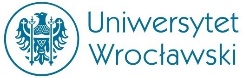 07.09.2016 | Bartłomiej Jaworski21.12.2016 | Bartłomiej JaworskiKONFERENCJE naukowe zgłoszone do planu na rok 2016KONFERENCJE naukowe zgłoszone do planu na rok 2016KONFERENCJE naukowe zgłoszone do planu na rok 2016KONFERENCJE naukowe zgłoszone do planu na rok 2016KONFERENCJE naukowe zgłoszone do planu na rok 2016KONFERENCJE naukowe zgłoszone do planu na rok 2016KONFERENCJE naukowe zgłoszone do planu na rok 2016KONFERENCJE naukowe zgłoszone do planu na rok 2016KONFERENCJE naukowe zgłoszone do planu na rok 2016KONFERENCJE naukowe zgłoszone do planu na rok 2016KONFERENCJE naukowe zgłoszone do planu na rok 2016KONFERENCJE naukowe zgłoszone do planu na rok 2016KONFERENCJE naukowe zgłoszone do planu na rok 2016KONFERENCJE naukowe zgłoszone do planu na rok 2016KONFERENCJE naukowe zgłoszone do planu na rok 2016KONFERENCJE naukowe zgłoszone do planu na rok 2016KONFERENCJE naukowe zgłoszone do planu na rok 2016temattemattemattemattemattemattemattemattemattematopiekun naukowyopiekun naukowyopiekun naukowyzasięgtemattemattemattemattemattemattemattemattemattematopiekun naukowyopiekun naukowyopiekun naukowyterminmiejscezasięgtemattemattemattemattemattemattemattemattemattematopiekun naukowyopiekun naukowyopiekun naukowyzasięgInstytut Historii Państwa i PrawaInstytut Historii Państwa i PrawaInstytut Historii Państwa i PrawaInstytut Historii Państwa i PrawaInstytut Historii Państwa i PrawaRegulacje prawne gospodarki w rozwoju historycznymRegulacje prawne gospodarki w rozwoju historycznymRegulacje prawne gospodarki w rozwoju historycznymRegulacje prawne gospodarki w rozwoju historycznymRegulacje prawne gospodarki w rozwoju historycznymRegulacje prawne gospodarki w rozwoju historycznymRegulacje prawne gospodarki w rozwoju historycznymRegulacje prawne gospodarki w rozwoju historycznymRegulacje prawne gospodarki w rozwoju historycznymRegulacje prawne gospodarki w rozwoju historycznymdr Jacek Przygodzkidr Jacek Przygodzkidr Jacek PrzygodzkiogólnopolskiRegulacje prawne gospodarki w rozwoju historycznymRegulacje prawne gospodarki w rozwoju historycznymRegulacje prawne gospodarki w rozwoju historycznymRegulacje prawne gospodarki w rozwoju historycznymRegulacje prawne gospodarki w rozwoju historycznymRegulacje prawne gospodarki w rozwoju historycznymRegulacje prawne gospodarki w rozwoju historycznymRegulacje prawne gospodarki w rozwoju historycznymRegulacje prawne gospodarki w rozwoju historycznymRegulacje prawne gospodarki w rozwoju historycznymdr Jacek Przygodzkidr Jacek Przygodzkidr Jacek Przygodzki22/09 - 24/09/2016Polanica-ZdrójogólnopolskiRegulacje prawne gospodarki w rozwoju historycznymRegulacje prawne gospodarki w rozwoju historycznymRegulacje prawne gospodarki w rozwoju historycznymRegulacje prawne gospodarki w rozwoju historycznymRegulacje prawne gospodarki w rozwoju historycznymRegulacje prawne gospodarki w rozwoju historycznymRegulacje prawne gospodarki w rozwoju historycznymRegulacje prawne gospodarki w rozwoju historycznymRegulacje prawne gospodarki w rozwoju historycznymRegulacje prawne gospodarki w rozwoju historycznymdr Jacek Przygodzkidr Jacek Przygodzkidr Jacek PrzygodzkiogólnopolskiInstytut Nauk AdministracyjnychInstytut Nauk AdministracyjnychInstytut Nauk AdministracyjnychInstytut Nauk AdministracyjnychInstytut Nauk AdministracyjnychInstytut Nauk AdministracyjnychModel kodeksu postępowania administracyjnego Unii Europejskiej – perspektywa polskaModel kodeksu postępowania administracyjnego Unii Europejskiej – perspektywa polskaModel kodeksu postępowania administracyjnego Unii Europejskiej – perspektywa polskaModel kodeksu postępowania administracyjnego Unii Europejskiej – perspektywa polskaModel kodeksu postępowania administracyjnego Unii Europejskiej – perspektywa polskaModel kodeksu postępowania administracyjnego Unii Europejskiej – perspektywa polskaModel kodeksu postępowania administracyjnego Unii Europejskiej – perspektywa polskaModel kodeksu postępowania administracyjnego Unii Europejskiej – perspektywa polskaModel kodeksu postępowania administracyjnego Unii Europejskiej – perspektywa polskaModel kodeksu postępowania administracyjnego Unii Europejskiej – perspektywa polskaprof. dr hab. Jerzy Supernatprof. dr hab. Jerzy Supernatprof. dr hab. Jerzy SupernatogólnopolskiModel kodeksu postępowania administracyjnego Unii Europejskiej – perspektywa polskaModel kodeksu postępowania administracyjnego Unii Europejskiej – perspektywa polskaModel kodeksu postępowania administracyjnego Unii Europejskiej – perspektywa polskaModel kodeksu postępowania administracyjnego Unii Europejskiej – perspektywa polskaModel kodeksu postępowania administracyjnego Unii Europejskiej – perspektywa polskaModel kodeksu postępowania administracyjnego Unii Europejskiej – perspektywa polskaModel kodeksu postępowania administracyjnego Unii Europejskiej – perspektywa polskaModel kodeksu postępowania administracyjnego Unii Europejskiej – perspektywa polskaModel kodeksu postępowania administracyjnego Unii Europejskiej – perspektywa polskaModel kodeksu postępowania administracyjnego Unii Europejskiej – perspektywa polskaprof. dr hab. Jerzy Supernatprof. dr hab. Jerzy Supernatprof. dr hab. Jerzy Supernat22/04/2016WrocławogólnopolskiModel kodeksu postępowania administracyjnego Unii Europejskiej – perspektywa polskaModel kodeksu postępowania administracyjnego Unii Europejskiej – perspektywa polskaModel kodeksu postępowania administracyjnego Unii Europejskiej – perspektywa polskaModel kodeksu postępowania administracyjnego Unii Europejskiej – perspektywa polskaModel kodeksu postępowania administracyjnego Unii Europejskiej – perspektywa polskaModel kodeksu postępowania administracyjnego Unii Europejskiej – perspektywa polskaModel kodeksu postępowania administracyjnego Unii Europejskiej – perspektywa polskaModel kodeksu postępowania administracyjnego Unii Europejskiej – perspektywa polskaModel kodeksu postępowania administracyjnego Unii Europejskiej – perspektywa polskaModel kodeksu postępowania administracyjnego Unii Europejskiej – perspektywa polskaprof. dr hab. Jerzy Supernatprof. dr hab. Jerzy Supernatprof. dr hab. Jerzy SupernatogólnopolskiPowszechna ochrona ludności w stanach nadzwyczajnych w zadaniach terenowej administracji publicznejPowszechna ochrona ludności w stanach nadzwyczajnych w zadaniach terenowej administracji publicznejPowszechna ochrona ludności w stanach nadzwyczajnych w zadaniach terenowej administracji publicznejPowszechna ochrona ludności w stanach nadzwyczajnych w zadaniach terenowej administracji publicznejPowszechna ochrona ludności w stanach nadzwyczajnych w zadaniach terenowej administracji publicznejPowszechna ochrona ludności w stanach nadzwyczajnych w zadaniach terenowej administracji publicznejPowszechna ochrona ludności w stanach nadzwyczajnych w zadaniach terenowej administracji publicznejPowszechna ochrona ludności w stanach nadzwyczajnych w zadaniach terenowej administracji publicznejPowszechna ochrona ludności w stanach nadzwyczajnych w zadaniach terenowej administracji publicznejPowszechna ochrona ludności w stanach nadzwyczajnych w zadaniach terenowej administracji publicznejdr hab. Tadeusz Kocowski, prof. UWrdr hab. Tadeusz Kocowski, prof. UWrdr hab. Tadeusz Kocowski, prof. UWrogólnopolskiPowszechna ochrona ludności w stanach nadzwyczajnych w zadaniach terenowej administracji publicznejPowszechna ochrona ludności w stanach nadzwyczajnych w zadaniach terenowej administracji publicznejPowszechna ochrona ludności w stanach nadzwyczajnych w zadaniach terenowej administracji publicznejPowszechna ochrona ludności w stanach nadzwyczajnych w zadaniach terenowej administracji publicznejPowszechna ochrona ludności w stanach nadzwyczajnych w zadaniach terenowej administracji publicznejPowszechna ochrona ludności w stanach nadzwyczajnych w zadaniach terenowej administracji publicznejPowszechna ochrona ludności w stanach nadzwyczajnych w zadaniach terenowej administracji publicznejPowszechna ochrona ludności w stanach nadzwyczajnych w zadaniach terenowej administracji publicznejPowszechna ochrona ludności w stanach nadzwyczajnych w zadaniach terenowej administracji publicznejPowszechna ochrona ludności w stanach nadzwyczajnych w zadaniach terenowej administracji publicznejdr hab. Tadeusz Kocowski, prof. UWrdr hab. Tadeusz Kocowski, prof. UWrdr hab. Tadeusz Kocowski, prof. UWr09/06 i 24/09/2016WrocławogólnopolskiPowszechna ochrona ludności w stanach nadzwyczajnych w zadaniach terenowej administracji publicznejPowszechna ochrona ludności w stanach nadzwyczajnych w zadaniach terenowej administracji publicznejPowszechna ochrona ludności w stanach nadzwyczajnych w zadaniach terenowej administracji publicznejPowszechna ochrona ludności w stanach nadzwyczajnych w zadaniach terenowej administracji publicznejPowszechna ochrona ludności w stanach nadzwyczajnych w zadaniach terenowej administracji publicznejPowszechna ochrona ludności w stanach nadzwyczajnych w zadaniach terenowej administracji publicznejPowszechna ochrona ludności w stanach nadzwyczajnych w zadaniach terenowej administracji publicznejPowszechna ochrona ludności w stanach nadzwyczajnych w zadaniach terenowej administracji publicznejPowszechna ochrona ludności w stanach nadzwyczajnych w zadaniach terenowej administracji publicznejPowszechna ochrona ludności w stanach nadzwyczajnych w zadaniach terenowej administracji publicznejdr hab. Tadeusz Kocowski, prof. UWrdr hab. Tadeusz Kocowski, prof. UWrdr hab. Tadeusz Kocowski, prof. UWrogólnopolskiDoświadczenie i akceptacjaDoświadczenie i akceptacjaDoświadczenie i akceptacjaDoświadczenie i akceptacjaDoświadczenie i akceptacjaDoświadczenie i akceptacjaDoświadczenie i akceptacjaDoświadczenie i akceptacjaDoświadczenie i akceptacjaDoświadczenie i akceptacjadr hab. Magdalena Tabernacka, prof. UWrdr hab. Magdalena Tabernacka, prof. UWrdr hab. Magdalena Tabernacka, prof. UWrmiędzynarodowyDoświadczenie i akceptacjaDoświadczenie i akceptacjaDoświadczenie i akceptacjaDoświadczenie i akceptacjaDoświadczenie i akceptacjaDoświadczenie i akceptacjaDoświadczenie i akceptacjaDoświadczenie i akceptacjaDoświadczenie i akceptacjaDoświadczenie i akceptacjadr hab. Magdalena Tabernacka, prof. UWrdr hab. Magdalena Tabernacka, prof. UWrdr hab. Magdalena Tabernacka, prof. UWr23/06/2016WrocławmiędzynarodowyDoświadczenie i akceptacjaDoświadczenie i akceptacjaDoświadczenie i akceptacjaDoświadczenie i akceptacjaDoświadczenie i akceptacjaDoświadczenie i akceptacjaDoświadczenie i akceptacjaDoświadczenie i akceptacjaDoświadczenie i akceptacjaDoświadczenie i akceptacjadr hab. Magdalena Tabernacka, prof. UWrdr hab. Magdalena Tabernacka, prof. UWrdr hab. Magdalena Tabernacka, prof. UWrmiędzynarodowyPierwsze Dolnośląsko-Saksońskie Spotkanie Administratywistów: Aktualne problemy badawcze w naukach administracyjnych Polski i NiemiecPierwsze Dolnośląsko-Saksońskie Spotkanie Administratywistów: Aktualne problemy badawcze w naukach administracyjnych Polski i NiemiecPierwsze Dolnośląsko-Saksońskie Spotkanie Administratywistów: Aktualne problemy badawcze w naukach administracyjnych Polski i NiemiecPierwsze Dolnośląsko-Saksońskie Spotkanie Administratywistów: Aktualne problemy badawcze w naukach administracyjnych Polski i NiemiecPierwsze Dolnośląsko-Saksońskie Spotkanie Administratywistów: Aktualne problemy badawcze w naukach administracyjnych Polski i NiemiecPierwsze Dolnośląsko-Saksońskie Spotkanie Administratywistów: Aktualne problemy badawcze w naukach administracyjnych Polski i NiemiecPierwsze Dolnośląsko-Saksońskie Spotkanie Administratywistów: Aktualne problemy badawcze w naukach administracyjnych Polski i NiemiecPierwsze Dolnośląsko-Saksońskie Spotkanie Administratywistów: Aktualne problemy badawcze w naukach administracyjnych Polski i NiemiecPierwsze Dolnośląsko-Saksońskie Spotkanie Administratywistów: Aktualne problemy badawcze w naukach administracyjnych Polski i NiemiecPierwsze Dolnośląsko-Saksońskie Spotkanie Administratywistów: Aktualne problemy badawcze w naukach administracyjnych Polski i Niemiecdr Renata Kusiak-Winterdr Renata Kusiak-Winterdr Renata Kusiak-WintermiędzynarodowyPierwsze Dolnośląsko-Saksońskie Spotkanie Administratywistów: Aktualne problemy badawcze w naukach administracyjnych Polski i NiemiecPierwsze Dolnośląsko-Saksońskie Spotkanie Administratywistów: Aktualne problemy badawcze w naukach administracyjnych Polski i NiemiecPierwsze Dolnośląsko-Saksońskie Spotkanie Administratywistów: Aktualne problemy badawcze w naukach administracyjnych Polski i NiemiecPierwsze Dolnośląsko-Saksońskie Spotkanie Administratywistów: Aktualne problemy badawcze w naukach administracyjnych Polski i NiemiecPierwsze Dolnośląsko-Saksońskie Spotkanie Administratywistów: Aktualne problemy badawcze w naukach administracyjnych Polski i NiemiecPierwsze Dolnośląsko-Saksońskie Spotkanie Administratywistów: Aktualne problemy badawcze w naukach administracyjnych Polski i NiemiecPierwsze Dolnośląsko-Saksońskie Spotkanie Administratywistów: Aktualne problemy badawcze w naukach administracyjnych Polski i NiemiecPierwsze Dolnośląsko-Saksońskie Spotkanie Administratywistów: Aktualne problemy badawcze w naukach administracyjnych Polski i NiemiecPierwsze Dolnośląsko-Saksońskie Spotkanie Administratywistów: Aktualne problemy badawcze w naukach administracyjnych Polski i NiemiecPierwsze Dolnośląsko-Saksońskie Spotkanie Administratywistów: Aktualne problemy badawcze w naukach administracyjnych Polski i Niemiecdr Renata Kusiak-Winterdr Renata Kusiak-Winterdr Renata Kusiak-Winter21/10 - 22/10/2016WrocławmiędzynarodowyPierwsze Dolnośląsko-Saksońskie Spotkanie Administratywistów: Aktualne problemy badawcze w naukach administracyjnych Polski i NiemiecPierwsze Dolnośląsko-Saksońskie Spotkanie Administratywistów: Aktualne problemy badawcze w naukach administracyjnych Polski i NiemiecPierwsze Dolnośląsko-Saksońskie Spotkanie Administratywistów: Aktualne problemy badawcze w naukach administracyjnych Polski i NiemiecPierwsze Dolnośląsko-Saksońskie Spotkanie Administratywistów: Aktualne problemy badawcze w naukach administracyjnych Polski i NiemiecPierwsze Dolnośląsko-Saksońskie Spotkanie Administratywistów: Aktualne problemy badawcze w naukach administracyjnych Polski i NiemiecPierwsze Dolnośląsko-Saksońskie Spotkanie Administratywistów: Aktualne problemy badawcze w naukach administracyjnych Polski i NiemiecPierwsze Dolnośląsko-Saksońskie Spotkanie Administratywistów: Aktualne problemy badawcze w naukach administracyjnych Polski i NiemiecPierwsze Dolnośląsko-Saksońskie Spotkanie Administratywistów: Aktualne problemy badawcze w naukach administracyjnych Polski i NiemiecPierwsze Dolnośląsko-Saksońskie Spotkanie Administratywistów: Aktualne problemy badawcze w naukach administracyjnych Polski i NiemiecPierwsze Dolnośląsko-Saksońskie Spotkanie Administratywistów: Aktualne problemy badawcze w naukach administracyjnych Polski i Niemiecdr Renata Kusiak-Winterdr Renata Kusiak-Winterdr Renata Kusiak-WintermiędzynarodowyPrzedsiębiorca w społecznej gospodarce rynkowejPrzedsiębiorca w społecznej gospodarce rynkowejPrzedsiębiorca w społecznej gospodarce rynkowejPrzedsiębiorca w społecznej gospodarce rynkowejPrzedsiębiorca w społecznej gospodarce rynkowejPrzedsiębiorca w społecznej gospodarce rynkowejPrzedsiębiorca w społecznej gospodarce rynkowejPrzedsiębiorca w społecznej gospodarce rynkowejPrzedsiębiorca w społecznej gospodarce rynkowejPrzedsiębiorca w społecznej gospodarce rynkowejdr hab. Tadeusz Kocowski, prof. UWrdr hab. Tadeusz Kocowski, prof. UWrdr hab. Tadeusz Kocowski, prof. UWrogólnopolskiPrzedsiębiorca w społecznej gospodarce rynkowejPrzedsiębiorca w społecznej gospodarce rynkowejPrzedsiębiorca w społecznej gospodarce rynkowejPrzedsiębiorca w społecznej gospodarce rynkowejPrzedsiębiorca w społecznej gospodarce rynkowejPrzedsiębiorca w społecznej gospodarce rynkowejPrzedsiębiorca w społecznej gospodarce rynkowejPrzedsiębiorca w społecznej gospodarce rynkowejPrzedsiębiorca w społecznej gospodarce rynkowejPrzedsiębiorca w społecznej gospodarce rynkowejdr hab. Tadeusz Kocowski, prof. UWrdr hab. Tadeusz Kocowski, prof. UWrdr hab. Tadeusz Kocowski, prof. UWr11/2016WrocławogólnopolskiPrzedsiębiorca w społecznej gospodarce rynkowejPrzedsiębiorca w społecznej gospodarce rynkowejPrzedsiębiorca w społecznej gospodarce rynkowejPrzedsiębiorca w społecznej gospodarce rynkowejPrzedsiębiorca w społecznej gospodarce rynkowejPrzedsiębiorca w społecznej gospodarce rynkowejPrzedsiębiorca w społecznej gospodarce rynkowejPrzedsiębiorca w społecznej gospodarce rynkowejPrzedsiębiorca w społecznej gospodarce rynkowejPrzedsiębiorca w społecznej gospodarce rynkowejdr hab. Tadeusz Kocowski, prof. UWrdr hab. Tadeusz Kocowski, prof. UWrdr hab. Tadeusz Kocowski, prof. UWrogólnopolskiInstytut Nauk EkonomicznychInstytut Nauk EkonomicznychInstytut Nauk EkonomicznychInstytut Nauk EkonomicznychEconomics Day 2016. Ekonomia, Polityka, MediaEconomics Day 2016. Ekonomia, Polityka, MediaEconomics Day 2016. Ekonomia, Polityka, MediaEconomics Day 2016. Ekonomia, Polityka, MediaEconomics Day 2016. Ekonomia, Polityka, MediaEconomics Day 2016. Ekonomia, Polityka, MediaEconomics Day 2016. Ekonomia, Polityka, MediaEconomics Day 2016. Ekonomia, Polityka, MediaEconomics Day 2016. Ekonomia, Polityka, MediaEconomics Day 2016. Ekonomia, Polityka, Mediadr Marcin Winiarskidr Marcin Winiarskidr Marcin WiniarskiogólnopolskiEconomics Day 2016. Ekonomia, Polityka, MediaEconomics Day 2016. Ekonomia, Polityka, MediaEconomics Day 2016. Ekonomia, Polityka, MediaEconomics Day 2016. Ekonomia, Polityka, MediaEconomics Day 2016. Ekonomia, Polityka, MediaEconomics Day 2016. Ekonomia, Polityka, MediaEconomics Day 2016. Ekonomia, Polityka, MediaEconomics Day 2016. Ekonomia, Polityka, MediaEconomics Day 2016. Ekonomia, Polityka, MediaEconomics Day 2016. Ekonomia, Polityka, Mediadr Marcin Winiarskidr Marcin Winiarskidr Marcin Winiarski06/04/2016WrocławogólnopolskiEconomics Day 2016. Ekonomia, Polityka, MediaEconomics Day 2016. Ekonomia, Polityka, MediaEconomics Day 2016. Ekonomia, Polityka, MediaEconomics Day 2016. Ekonomia, Polityka, MediaEconomics Day 2016. Ekonomia, Polityka, MediaEconomics Day 2016. Ekonomia, Polityka, MediaEconomics Day 2016. Ekonomia, Polityka, MediaEconomics Day 2016. Ekonomia, Polityka, MediaEconomics Day 2016. Ekonomia, Polityka, MediaEconomics Day 2016. Ekonomia, Polityka, Mediadr Marcin Winiarskidr Marcin Winiarskidr Marcin WiniarskiogólnopolskiBezpieczeństwo i ochrona klienta na rynku usług finansowych. Prawo-praktyka-problemy-potrzeby-perspektywyBezpieczeństwo i ochrona klienta na rynku usług finansowych. Prawo-praktyka-problemy-potrzeby-perspektywyBezpieczeństwo i ochrona klienta na rynku usług finansowych. Prawo-praktyka-problemy-potrzeby-perspektywyBezpieczeństwo i ochrona klienta na rynku usług finansowych. Prawo-praktyka-problemy-potrzeby-perspektywyBezpieczeństwo i ochrona klienta na rynku usług finansowych. Prawo-praktyka-problemy-potrzeby-perspektywyBezpieczeństwo i ochrona klienta na rynku usług finansowych. Prawo-praktyka-problemy-potrzeby-perspektywyBezpieczeństwo i ochrona klienta na rynku usług finansowych. Prawo-praktyka-problemy-potrzeby-perspektywyBezpieczeństwo i ochrona klienta na rynku usług finansowych. Prawo-praktyka-problemy-potrzeby-perspektywyBezpieczeństwo i ochrona klienta na rynku usług finansowych. Prawo-praktyka-problemy-potrzeby-perspektywyBezpieczeństwo i ochrona klienta na rynku usług finansowych. Prawo-praktyka-problemy-potrzeby-perspektywydr hab. Edyta Rutkowska-Tomaszewskadr hab. Edyta Rutkowska-Tomaszewskadr hab. Edyta Rutkowska-TomaszewskaogólnopolskiBezpieczeństwo i ochrona klienta na rynku usług finansowych. Prawo-praktyka-problemy-potrzeby-perspektywyBezpieczeństwo i ochrona klienta na rynku usług finansowych. Prawo-praktyka-problemy-potrzeby-perspektywyBezpieczeństwo i ochrona klienta na rynku usług finansowych. Prawo-praktyka-problemy-potrzeby-perspektywyBezpieczeństwo i ochrona klienta na rynku usług finansowych. Prawo-praktyka-problemy-potrzeby-perspektywyBezpieczeństwo i ochrona klienta na rynku usług finansowych. Prawo-praktyka-problemy-potrzeby-perspektywyBezpieczeństwo i ochrona klienta na rynku usług finansowych. Prawo-praktyka-problemy-potrzeby-perspektywyBezpieczeństwo i ochrona klienta na rynku usług finansowych. Prawo-praktyka-problemy-potrzeby-perspektywyBezpieczeństwo i ochrona klienta na rynku usług finansowych. Prawo-praktyka-problemy-potrzeby-perspektywyBezpieczeństwo i ochrona klienta na rynku usług finansowych. Prawo-praktyka-problemy-potrzeby-perspektywyBezpieczeństwo i ochrona klienta na rynku usług finansowych. Prawo-praktyka-problemy-potrzeby-perspektywydr hab. Edyta Rutkowska-Tomaszewskadr hab. Edyta Rutkowska-Tomaszewskadr hab. Edyta Rutkowska-Tomaszewska19/05 - 20/05/2016WrocławogólnopolskiBezpieczeństwo i ochrona klienta na rynku usług finansowych. Prawo-praktyka-problemy-potrzeby-perspektywyBezpieczeństwo i ochrona klienta na rynku usług finansowych. Prawo-praktyka-problemy-potrzeby-perspektywyBezpieczeństwo i ochrona klienta na rynku usług finansowych. Prawo-praktyka-problemy-potrzeby-perspektywyBezpieczeństwo i ochrona klienta na rynku usług finansowych. Prawo-praktyka-problemy-potrzeby-perspektywyBezpieczeństwo i ochrona klienta na rynku usług finansowych. Prawo-praktyka-problemy-potrzeby-perspektywyBezpieczeństwo i ochrona klienta na rynku usług finansowych. Prawo-praktyka-problemy-potrzeby-perspektywyBezpieczeństwo i ochrona klienta na rynku usług finansowych. Prawo-praktyka-problemy-potrzeby-perspektywyBezpieczeństwo i ochrona klienta na rynku usług finansowych. Prawo-praktyka-problemy-potrzeby-perspektywyBezpieczeństwo i ochrona klienta na rynku usług finansowych. Prawo-praktyka-problemy-potrzeby-perspektywyBezpieczeństwo i ochrona klienta na rynku usług finansowych. Prawo-praktyka-problemy-potrzeby-perspektywydr hab. Edyta Rutkowska-Tomaszewskadr hab. Edyta Rutkowska-Tomaszewskadr hab. Edyta Rutkowska-TomaszewskaogólnopolskiJakość życia osób niepełnosprawnych na początku XXI wieku / The quality of life of persons with disabilities at the beginning of the 21st centuryJakość życia osób niepełnosprawnych na początku XXI wieku / The quality of life of persons with disabilities at the beginning of the 21st centuryJakość życia osób niepełnosprawnych na początku XXI wieku / The quality of life of persons with disabilities at the beginning of the 21st centuryJakość życia osób niepełnosprawnych na początku XXI wieku / The quality of life of persons with disabilities at the beginning of the 21st centuryJakość życia osób niepełnosprawnych na początku XXI wieku / The quality of life of persons with disabilities at the beginning of the 21st centuryJakość życia osób niepełnosprawnych na początku XXI wieku / The quality of life of persons with disabilities at the beginning of the 21st centuryJakość życia osób niepełnosprawnych na początku XXI wieku / The quality of life of persons with disabilities at the beginning of the 21st centuryJakość życia osób niepełnosprawnych na początku XXI wieku / The quality of life of persons with disabilities at the beginning of the 21st centuryJakość życia osób niepełnosprawnych na początku XXI wieku / The quality of life of persons with disabilities at the beginning of the 21st centuryJakość życia osób niepełnosprawnych na początku XXI wieku / The quality of life of persons with disabilities at the beginning of the 21st centurydr hab. Katarzyna Szalonkadr hab. Katarzyna Szalonkadr hab. Katarzyna SzalonkamiędzynarodowyJakość życia osób niepełnosprawnych na początku XXI wieku / The quality of life of persons with disabilities at the beginning of the 21st centuryJakość życia osób niepełnosprawnych na początku XXI wieku / The quality of life of persons with disabilities at the beginning of the 21st centuryJakość życia osób niepełnosprawnych na początku XXI wieku / The quality of life of persons with disabilities at the beginning of the 21st centuryJakość życia osób niepełnosprawnych na początku XXI wieku / The quality of life of persons with disabilities at the beginning of the 21st centuryJakość życia osób niepełnosprawnych na początku XXI wieku / The quality of life of persons with disabilities at the beginning of the 21st centuryJakość życia osób niepełnosprawnych na początku XXI wieku / The quality of life of persons with disabilities at the beginning of the 21st centuryJakość życia osób niepełnosprawnych na początku XXI wieku / The quality of life of persons with disabilities at the beginning of the 21st centuryJakość życia osób niepełnosprawnych na początku XXI wieku / The quality of life of persons with disabilities at the beginning of the 21st centuryJakość życia osób niepełnosprawnych na początku XXI wieku / The quality of life of persons with disabilities at the beginning of the 21st centuryJakość życia osób niepełnosprawnych na początku XXI wieku / The quality of life of persons with disabilities at the beginning of the 21st centurydr hab. Katarzyna Szalonkadr hab. Katarzyna Szalonkadr hab. Katarzyna Szalonka09/06 - 10/06/2016WrocławmiędzynarodowyJakość życia osób niepełnosprawnych na początku XXI wieku / The quality of life of persons with disabilities at the beginning of the 21st centuryJakość życia osób niepełnosprawnych na początku XXI wieku / The quality of life of persons with disabilities at the beginning of the 21st centuryJakość życia osób niepełnosprawnych na początku XXI wieku / The quality of life of persons with disabilities at the beginning of the 21st centuryJakość życia osób niepełnosprawnych na początku XXI wieku / The quality of life of persons with disabilities at the beginning of the 21st centuryJakość życia osób niepełnosprawnych na początku XXI wieku / The quality of life of persons with disabilities at the beginning of the 21st centuryJakość życia osób niepełnosprawnych na początku XXI wieku / The quality of life of persons with disabilities at the beginning of the 21st centuryJakość życia osób niepełnosprawnych na początku XXI wieku / The quality of life of persons with disabilities at the beginning of the 21st centuryJakość życia osób niepełnosprawnych na początku XXI wieku / The quality of life of persons with disabilities at the beginning of the 21st centuryJakość życia osób niepełnosprawnych na początku XXI wieku / The quality of life of persons with disabilities at the beginning of the 21st centuryJakość życia osób niepełnosprawnych na początku XXI wieku / The quality of life of persons with disabilities at the beginning of the 21st centurydr hab. Katarzyna Szalonkadr hab. Katarzyna Szalonkadr hab. Katarzyna SzalonkamiędzynarodowyOdwrócona hipoteka na rynku finansowym. Oczekiwania a rzeczywistośćOdwrócona hipoteka na rynku finansowym. Oczekiwania a rzeczywistośćOdwrócona hipoteka na rynku finansowym. Oczekiwania a rzeczywistośćOdwrócona hipoteka na rynku finansowym. Oczekiwania a rzeczywistośćOdwrócona hipoteka na rynku finansowym. Oczekiwania a rzeczywistośćOdwrócona hipoteka na rynku finansowym. Oczekiwania a rzeczywistośćOdwrócona hipoteka na rynku finansowym. Oczekiwania a rzeczywistośćOdwrócona hipoteka na rynku finansowym. Oczekiwania a rzeczywistośćOdwrócona hipoteka na rynku finansowym. Oczekiwania a rzeczywistośćOdwrócona hipoteka na rynku finansowym. Oczekiwania a rzeczywistośćdr hab. Edyta Rutkowska-Tomaszewskadr hab. Edyta Rutkowska-Tomaszewskadr hab. Edyta Rutkowska-TomaszewskaogólnopolskiOdwrócona hipoteka na rynku finansowym. Oczekiwania a rzeczywistośćOdwrócona hipoteka na rynku finansowym. Oczekiwania a rzeczywistośćOdwrócona hipoteka na rynku finansowym. Oczekiwania a rzeczywistośćOdwrócona hipoteka na rynku finansowym. Oczekiwania a rzeczywistośćOdwrócona hipoteka na rynku finansowym. Oczekiwania a rzeczywistośćOdwrócona hipoteka na rynku finansowym. Oczekiwania a rzeczywistośćOdwrócona hipoteka na rynku finansowym. Oczekiwania a rzeczywistośćOdwrócona hipoteka na rynku finansowym. Oczekiwania a rzeczywistośćOdwrócona hipoteka na rynku finansowym. Oczekiwania a rzeczywistośćOdwrócona hipoteka na rynku finansowym. Oczekiwania a rzeczywistośćdr hab. Edyta Rutkowska-Tomaszewskadr hab. Edyta Rutkowska-Tomaszewskadr hab. Edyta Rutkowska-Tomaszewska28/10/2016WrocławogólnopolskiOdwrócona hipoteka na rynku finansowym. Oczekiwania a rzeczywistośćOdwrócona hipoteka na rynku finansowym. Oczekiwania a rzeczywistośćOdwrócona hipoteka na rynku finansowym. Oczekiwania a rzeczywistośćOdwrócona hipoteka na rynku finansowym. Oczekiwania a rzeczywistośćOdwrócona hipoteka na rynku finansowym. Oczekiwania a rzeczywistośćOdwrócona hipoteka na rynku finansowym. Oczekiwania a rzeczywistośćOdwrócona hipoteka na rynku finansowym. Oczekiwania a rzeczywistośćOdwrócona hipoteka na rynku finansowym. Oczekiwania a rzeczywistośćOdwrócona hipoteka na rynku finansowym. Oczekiwania a rzeczywistośćOdwrócona hipoteka na rynku finansowym. Oczekiwania a rzeczywistośćdr hab. Edyta Rutkowska-Tomaszewskadr hab. Edyta Rutkowska-Tomaszewskadr hab. Edyta Rutkowska-TomaszewskaogólnopolskiZabezpieczenie emerytalneZabezpieczenie emerytalneZabezpieczenie emerytalneZabezpieczenie emerytalneZabezpieczenie emerytalneZabezpieczenie emerytalneZabezpieczenie emerytalneZabezpieczenie emerytalneZabezpieczenie emerytalneZabezpieczenie emerytalneprof. dr hab. Urszula Kalina-Prasznicdr Mariusz Dybałprof. dr hab. Urszula Kalina-Prasznicdr Mariusz Dybałprof. dr hab. Urszula Kalina-Prasznicdr Mariusz DybałmiędzynarodowyZabezpieczenie emerytalneZabezpieczenie emerytalneZabezpieczenie emerytalneZabezpieczenie emerytalneZabezpieczenie emerytalneZabezpieczenie emerytalneZabezpieczenie emerytalneZabezpieczenie emerytalneZabezpieczenie emerytalneZabezpieczenie emerytalneprof. dr hab. Urszula Kalina-Prasznicdr Mariusz Dybałprof. dr hab. Urszula Kalina-Prasznicdr Mariusz Dybałprof. dr hab. Urszula Kalina-Prasznicdr Mariusz Dybał03/11 - 04/11/2016WrocławmiędzynarodowyZabezpieczenie emerytalneZabezpieczenie emerytalneZabezpieczenie emerytalneZabezpieczenie emerytalneZabezpieczenie emerytalneZabezpieczenie emerytalneZabezpieczenie emerytalneZabezpieczenie emerytalneZabezpieczenie emerytalneZabezpieczenie emerytalneprof. dr hab. Urszula Kalina-Prasznicdr Mariusz Dybałprof. dr hab. Urszula Kalina-Prasznicdr Mariusz Dybałprof. dr hab. Urszula Kalina-Prasznicdr Mariusz DybałmiędzynarodowyXIV Międzynarodowa Konferencja Studencka: Człowiek, Przedsiębiorstwo, Gospodarka światowaXIV Międzynarodowa Konferencja Studencka: Człowiek, Przedsiębiorstwo, Gospodarka światowaXIV Międzynarodowa Konferencja Studencka: Człowiek, Przedsiębiorstwo, Gospodarka światowaXIV Międzynarodowa Konferencja Studencka: Człowiek, Przedsiębiorstwo, Gospodarka światowaXIV Międzynarodowa Konferencja Studencka: Człowiek, Przedsiębiorstwo, Gospodarka światowaXIV Międzynarodowa Konferencja Studencka: Człowiek, Przedsiębiorstwo, Gospodarka światowaXIV Międzynarodowa Konferencja Studencka: Człowiek, Przedsiębiorstwo, Gospodarka światowaXIV Międzynarodowa Konferencja Studencka: Człowiek, Przedsiębiorstwo, Gospodarka światowaXIV Międzynarodowa Konferencja Studencka: Człowiek, Przedsiębiorstwo, Gospodarka światowaXIV Międzynarodowa Konferencja Studencka: Człowiek, Przedsiębiorstwo, Gospodarka światowadr Marcin Winiarskidr Marcin Winiarskidr Marcin WiniarskimiędzynarodowyXIV Międzynarodowa Konferencja Studencka: Człowiek, Przedsiębiorstwo, Gospodarka światowaXIV Międzynarodowa Konferencja Studencka: Człowiek, Przedsiębiorstwo, Gospodarka światowaXIV Międzynarodowa Konferencja Studencka: Człowiek, Przedsiębiorstwo, Gospodarka światowaXIV Międzynarodowa Konferencja Studencka: Człowiek, Przedsiębiorstwo, Gospodarka światowaXIV Międzynarodowa Konferencja Studencka: Człowiek, Przedsiębiorstwo, Gospodarka światowaXIV Międzynarodowa Konferencja Studencka: Człowiek, Przedsiębiorstwo, Gospodarka światowaXIV Międzynarodowa Konferencja Studencka: Człowiek, Przedsiębiorstwo, Gospodarka światowaXIV Międzynarodowa Konferencja Studencka: Człowiek, Przedsiębiorstwo, Gospodarka światowaXIV Międzynarodowa Konferencja Studencka: Człowiek, Przedsiębiorstwo, Gospodarka światowaXIV Międzynarodowa Konferencja Studencka: Człowiek, Przedsiębiorstwo, Gospodarka światowadr Marcin Winiarskidr Marcin Winiarskidr Marcin Winiarski02/12 - 04/12/2016WrocławmiędzynarodowyXIV Międzynarodowa Konferencja Studencka: Człowiek, Przedsiębiorstwo, Gospodarka światowaXIV Międzynarodowa Konferencja Studencka: Człowiek, Przedsiębiorstwo, Gospodarka światowaXIV Międzynarodowa Konferencja Studencka: Człowiek, Przedsiębiorstwo, Gospodarka światowaXIV Międzynarodowa Konferencja Studencka: Człowiek, Przedsiębiorstwo, Gospodarka światowaXIV Międzynarodowa Konferencja Studencka: Człowiek, Przedsiębiorstwo, Gospodarka światowaXIV Międzynarodowa Konferencja Studencka: Człowiek, Przedsiębiorstwo, Gospodarka światowaXIV Międzynarodowa Konferencja Studencka: Człowiek, Przedsiębiorstwo, Gospodarka światowaXIV Międzynarodowa Konferencja Studencka: Człowiek, Przedsiębiorstwo, Gospodarka światowaXIV Międzynarodowa Konferencja Studencka: Człowiek, Przedsiębiorstwo, Gospodarka światowaXIV Międzynarodowa Konferencja Studencka: Człowiek, Przedsiębiorstwo, Gospodarka światowadr Marcin Winiarskidr Marcin Winiarskidr Marcin WiniarskimiędzynarodowyInstytut Prawa CywilnegoInstytut Prawa CywilnegoInstytut Prawa CywilnegoUnijne i krajowe prawa spadkowe. Zalety, wykładnia, wątpliwości, wadyUnijne i krajowe prawa spadkowe. Zalety, wykładnia, wątpliwości, wadyUnijne i krajowe prawa spadkowe. Zalety, wykładnia, wątpliwości, wadyUnijne i krajowe prawa spadkowe. Zalety, wykładnia, wątpliwości, wadyUnijne i krajowe prawa spadkowe. Zalety, wykładnia, wątpliwości, wadyUnijne i krajowe prawa spadkowe. Zalety, wykładnia, wątpliwości, wadyUnijne i krajowe prawa spadkowe. Zalety, wykładnia, wątpliwości, wadyUnijne i krajowe prawa spadkowe. Zalety, wykładnia, wątpliwości, wadyUnijne i krajowe prawa spadkowe. Zalety, wykładnia, wątpliwości, wadyUnijne i krajowe prawa spadkowe. Zalety, wykładnia, wątpliwości, wadydr hab. Jacek Mazurkiewicz, prof. UWrdr hab. Jacek Mazurkiewicz, prof. UWrdr hab. Jacek Mazurkiewicz, prof. UWrmiędzynarodowyUnijne i krajowe prawa spadkowe. Zalety, wykładnia, wątpliwości, wadyUnijne i krajowe prawa spadkowe. Zalety, wykładnia, wątpliwości, wadyUnijne i krajowe prawa spadkowe. Zalety, wykładnia, wątpliwości, wadyUnijne i krajowe prawa spadkowe. Zalety, wykładnia, wątpliwości, wadyUnijne i krajowe prawa spadkowe. Zalety, wykładnia, wątpliwości, wadyUnijne i krajowe prawa spadkowe. Zalety, wykładnia, wątpliwości, wadyUnijne i krajowe prawa spadkowe. Zalety, wykładnia, wątpliwości, wadyUnijne i krajowe prawa spadkowe. Zalety, wykładnia, wątpliwości, wadyUnijne i krajowe prawa spadkowe. Zalety, wykładnia, wątpliwości, wadyUnijne i krajowe prawa spadkowe. Zalety, wykładnia, wątpliwości, wadydr hab. Jacek Mazurkiewicz, prof. UWrdr hab. Jacek Mazurkiewicz, prof. UWrdr hab. Jacek Mazurkiewicz, prof. UWr13/05/2016WrocławmiędzynarodowyUnijne i krajowe prawa spadkowe. Zalety, wykładnia, wątpliwości, wadyUnijne i krajowe prawa spadkowe. Zalety, wykładnia, wątpliwości, wadyUnijne i krajowe prawa spadkowe. Zalety, wykładnia, wątpliwości, wadyUnijne i krajowe prawa spadkowe. Zalety, wykładnia, wątpliwości, wadyUnijne i krajowe prawa spadkowe. Zalety, wykładnia, wątpliwości, wadyUnijne i krajowe prawa spadkowe. Zalety, wykładnia, wątpliwości, wadyUnijne i krajowe prawa spadkowe. Zalety, wykładnia, wątpliwości, wadyUnijne i krajowe prawa spadkowe. Zalety, wykładnia, wątpliwości, wadyUnijne i krajowe prawa spadkowe. Zalety, wykładnia, wątpliwości, wadyUnijne i krajowe prawa spadkowe. Zalety, wykładnia, wątpliwości, wadydr hab. Jacek Mazurkiewicz, prof. UWrdr hab. Jacek Mazurkiewicz, prof. UWrdr hab. Jacek Mazurkiewicz, prof. UWrmiędzynarodowyPostępowanie cywilne w dobie przemianPostępowanie cywilne w dobie przemianPostępowanie cywilne w dobie przemianPostępowanie cywilne w dobie przemianPostępowanie cywilne w dobie przemianPostępowanie cywilne w dobie przemianPostępowanie cywilne w dobie przemianPostępowanie cywilne w dobie przemianPostępowanie cywilne w dobie przemianPostępowanie cywilne w dobie przemianprof. dr hab. Elwira Marszałkowska-Krześprof. dr hab. Elwira Marszałkowska-Krześprof. dr hab. Elwira Marszałkowska-KrześogólnopolskiPostępowanie cywilne w dobie przemianPostępowanie cywilne w dobie przemianPostępowanie cywilne w dobie przemianPostępowanie cywilne w dobie przemianPostępowanie cywilne w dobie przemianPostępowanie cywilne w dobie przemianPostępowanie cywilne w dobie przemianPostępowanie cywilne w dobie przemianPostępowanie cywilne w dobie przemianPostępowanie cywilne w dobie przemianprof. dr hab. Elwira Marszałkowska-Krześprof. dr hab. Elwira Marszałkowska-Krześprof. dr hab. Elwira Marszałkowska-Krześ01/10 - 02/10/2016WrocławogólnopolskiPostępowanie cywilne w dobie przemianPostępowanie cywilne w dobie przemianPostępowanie cywilne w dobie przemianPostępowanie cywilne w dobie przemianPostępowanie cywilne w dobie przemianPostępowanie cywilne w dobie przemianPostępowanie cywilne w dobie przemianPostępowanie cywilne w dobie przemianPostępowanie cywilne w dobie przemianPostępowanie cywilne w dobie przemianprof. dr hab. Elwira Marszałkowska-Krześprof. dr hab. Elwira Marszałkowska-Krześprof. dr hab. Elwira Marszałkowska-KrześogólnopolskiPostępowanie sądowe w sprawach z zakresu ubezpieczeń społecznychPostępowanie sądowe w sprawach z zakresu ubezpieczeń społecznychPostępowanie sądowe w sprawach z zakresu ubezpieczeń społecznychPostępowanie sądowe w sprawach z zakresu ubezpieczeń społecznychPostępowanie sądowe w sprawach z zakresu ubezpieczeń społecznychPostępowanie sądowe w sprawach z zakresu ubezpieczeń społecznychPostępowanie sądowe w sprawach z zakresu ubezpieczeń społecznychPostępowanie sądowe w sprawach z zakresu ubezpieczeń społecznychPostępowanie sądowe w sprawach z zakresu ubezpieczeń społecznychPostępowanie sądowe w sprawach z zakresu ubezpieczeń społecznychdr hab. Renata Babińska-Góreckadr hab. Renata Babińska-Góreckadr hab. Renata Babińska-GóreckaogólnopolskiPostępowanie sądowe w sprawach z zakresu ubezpieczeń społecznychPostępowanie sądowe w sprawach z zakresu ubezpieczeń społecznychPostępowanie sądowe w sprawach z zakresu ubezpieczeń społecznychPostępowanie sądowe w sprawach z zakresu ubezpieczeń społecznychPostępowanie sądowe w sprawach z zakresu ubezpieczeń społecznychPostępowanie sądowe w sprawach z zakresu ubezpieczeń społecznychPostępowanie sądowe w sprawach z zakresu ubezpieczeń społecznychPostępowanie sądowe w sprawach z zakresu ubezpieczeń społecznychPostępowanie sądowe w sprawach z zakresu ubezpieczeń społecznychPostępowanie sądowe w sprawach z zakresu ubezpieczeń społecznychdr hab. Renata Babińska-Góreckadr hab. Renata Babińska-Góreckadr hab. Renata Babińska-Górecka18/11/2016WrocławogólnopolskiPostępowanie sądowe w sprawach z zakresu ubezpieczeń społecznychPostępowanie sądowe w sprawach z zakresu ubezpieczeń społecznychPostępowanie sądowe w sprawach z zakresu ubezpieczeń społecznychPostępowanie sądowe w sprawach z zakresu ubezpieczeń społecznychPostępowanie sądowe w sprawach z zakresu ubezpieczeń społecznychPostępowanie sądowe w sprawach z zakresu ubezpieczeń społecznychPostępowanie sądowe w sprawach z zakresu ubezpieczeń społecznychPostępowanie sądowe w sprawach z zakresu ubezpieczeń społecznychPostępowanie sądowe w sprawach z zakresu ubezpieczeń społecznychPostępowanie sądowe w sprawach z zakresu ubezpieczeń społecznychdr hab. Renata Babińska-Góreckadr hab. Renata Babińska-Góreckadr hab. Renata Babińska-GóreckaogólnopolskiKodeks spółek handlowych po 15 latachKodeks spółek handlowych po 15 latachKodeks spółek handlowych po 15 latachKodeks spółek handlowych po 15 latachKodeks spółek handlowych po 15 latachKodeks spółek handlowych po 15 latachKodeks spółek handlowych po 15 latachKodeks spółek handlowych po 15 latachKodeks spółek handlowych po 15 latachKodeks spółek handlowych po 15 latachprof. dr hab. Józef Frąckowiakprof. dr hab. Józef Frąckowiakprof. dr hab. Józef FrąckowiakogólnopolskiKodeks spółek handlowych po 15 latachKodeks spółek handlowych po 15 latachKodeks spółek handlowych po 15 latachKodeks spółek handlowych po 15 latachKodeks spółek handlowych po 15 latachKodeks spółek handlowych po 15 latachKodeks spółek handlowych po 15 latachKodeks spółek handlowych po 15 latachKodeks spółek handlowych po 15 latachKodeks spółek handlowych po 15 latachprof. dr hab. Józef Frąckowiakprof. dr hab. Józef Frąckowiakprof. dr hab. Józef Frąckowiak18/11/2016WrocławogólnopolskiKodeks spółek handlowych po 15 latachKodeks spółek handlowych po 15 latachKodeks spółek handlowych po 15 latachKodeks spółek handlowych po 15 latachKodeks spółek handlowych po 15 latachKodeks spółek handlowych po 15 latachKodeks spółek handlowych po 15 latachKodeks spółek handlowych po 15 latachKodeks spółek handlowych po 15 latachKodeks spółek handlowych po 15 latachprof. dr hab. Józef Frąckowiakprof. dr hab. Józef Frąckowiakprof. dr hab. Józef FrąckowiakogólnopolskiDobro pojemne jak krzywda. Prawna ochrona dziecka. Deklaracje a rzeczywistośćDobro pojemne jak krzywda. Prawna ochrona dziecka. Deklaracje a rzeczywistośćDobro pojemne jak krzywda. Prawna ochrona dziecka. Deklaracje a rzeczywistośćDobro pojemne jak krzywda. Prawna ochrona dziecka. Deklaracje a rzeczywistośćDobro pojemne jak krzywda. Prawna ochrona dziecka. Deklaracje a rzeczywistośćDobro pojemne jak krzywda. Prawna ochrona dziecka. Deklaracje a rzeczywistośćDobro pojemne jak krzywda. Prawna ochrona dziecka. Deklaracje a rzeczywistośćDobro pojemne jak krzywda. Prawna ochrona dziecka. Deklaracje a rzeczywistośćDobro pojemne jak krzywda. Prawna ochrona dziecka. Deklaracje a rzeczywistośćDobro pojemne jak krzywda. Prawna ochrona dziecka. Deklaracje a rzeczywistośćdr hab. Jacek Mazurkiewicz, prof. UWrdr hab. Jacek Mazurkiewicz, prof. UWrdr hab. Jacek Mazurkiewicz, prof. UWrmiędzynarodowyDobro pojemne jak krzywda. Prawna ochrona dziecka. Deklaracje a rzeczywistośćDobro pojemne jak krzywda. Prawna ochrona dziecka. Deklaracje a rzeczywistośćDobro pojemne jak krzywda. Prawna ochrona dziecka. Deklaracje a rzeczywistośćDobro pojemne jak krzywda. Prawna ochrona dziecka. Deklaracje a rzeczywistośćDobro pojemne jak krzywda. Prawna ochrona dziecka. Deklaracje a rzeczywistośćDobro pojemne jak krzywda. Prawna ochrona dziecka. Deklaracje a rzeczywistośćDobro pojemne jak krzywda. Prawna ochrona dziecka. Deklaracje a rzeczywistośćDobro pojemne jak krzywda. Prawna ochrona dziecka. Deklaracje a rzeczywistośćDobro pojemne jak krzywda. Prawna ochrona dziecka. Deklaracje a rzeczywistośćDobro pojemne jak krzywda. Prawna ochrona dziecka. Deklaracje a rzeczywistośćdr hab. Jacek Mazurkiewicz, prof. UWrdr hab. Jacek Mazurkiewicz, prof. UWrdr hab. Jacek Mazurkiewicz, prof. UWr25/11/2016WrocławmiędzynarodowyDobro pojemne jak krzywda. Prawna ochrona dziecka. Deklaracje a rzeczywistośćDobro pojemne jak krzywda. Prawna ochrona dziecka. Deklaracje a rzeczywistośćDobro pojemne jak krzywda. Prawna ochrona dziecka. Deklaracje a rzeczywistośćDobro pojemne jak krzywda. Prawna ochrona dziecka. Deklaracje a rzeczywistośćDobro pojemne jak krzywda. Prawna ochrona dziecka. Deklaracje a rzeczywistośćDobro pojemne jak krzywda. Prawna ochrona dziecka. Deklaracje a rzeczywistośćDobro pojemne jak krzywda. Prawna ochrona dziecka. Deklaracje a rzeczywistośćDobro pojemne jak krzywda. Prawna ochrona dziecka. Deklaracje a rzeczywistośćDobro pojemne jak krzywda. Prawna ochrona dziecka. Deklaracje a rzeczywistośćDobro pojemne jak krzywda. Prawna ochrona dziecka. Deklaracje a rzeczywistośćdr hab. Jacek Mazurkiewicz, prof. UWrdr hab. Jacek Mazurkiewicz, prof. UWrdr hab. Jacek Mazurkiewicz, prof. UWrmiędzynarodowyKatedra Doktryn Politycznych i PrawnychKatedra Doktryn Politycznych i PrawnychKatedra Doktryn Politycznych i PrawnychKatedra Doktryn Politycznych i PrawnychKatedra Doktryn Politycznych i PrawnychKatedra Doktryn Politycznych i PrawnychKatedra Doktryn Politycznych i PrawnychKatedra Doktryn Politycznych i PrawnychIII Środkowoeuropejskie Forum Młodych Prawników / III Central European Forum of Young Lawyers: Modele edukacji prawniczej w krajach Europy Środkowo-WschodniejIII Środkowoeuropejskie Forum Młodych Prawników / III Central European Forum of Young Lawyers: Modele edukacji prawniczej w krajach Europy Środkowo-WschodniejIII Środkowoeuropejskie Forum Młodych Prawników / III Central European Forum of Young Lawyers: Modele edukacji prawniczej w krajach Europy Środkowo-WschodniejIII Środkowoeuropejskie Forum Młodych Prawników / III Central European Forum of Young Lawyers: Modele edukacji prawniczej w krajach Europy Środkowo-WschodniejIII Środkowoeuropejskie Forum Młodych Prawników / III Central European Forum of Young Lawyers: Modele edukacji prawniczej w krajach Europy Środkowo-WschodniejIII Środkowoeuropejskie Forum Młodych Prawników / III Central European Forum of Young Lawyers: Modele edukacji prawniczej w krajach Europy Środkowo-WschodniejIII Środkowoeuropejskie Forum Młodych Prawników / III Central European Forum of Young Lawyers: Modele edukacji prawniczej w krajach Europy Środkowo-WschodniejIII Środkowoeuropejskie Forum Młodych Prawników / III Central European Forum of Young Lawyers: Modele edukacji prawniczej w krajach Europy Środkowo-WschodniejIII Środkowoeuropejskie Forum Młodych Prawników / III Central European Forum of Young Lawyers: Modele edukacji prawniczej w krajach Europy Środkowo-WschodniejIII Środkowoeuropejskie Forum Młodych Prawników / III Central European Forum of Young Lawyers: Modele edukacji prawniczej w krajach Europy Środkowo-Wschodniejdr hab. Maciej Marszał, prof. UWrdr hab. Maciej Marszał, prof. UWrdr hab. Maciej Marszał, prof. UWrmiędzynarodowyIII Środkowoeuropejskie Forum Młodych Prawników / III Central European Forum of Young Lawyers: Modele edukacji prawniczej w krajach Europy Środkowo-WschodniejIII Środkowoeuropejskie Forum Młodych Prawników / III Central European Forum of Young Lawyers: Modele edukacji prawniczej w krajach Europy Środkowo-WschodniejIII Środkowoeuropejskie Forum Młodych Prawników / III Central European Forum of Young Lawyers: Modele edukacji prawniczej w krajach Europy Środkowo-WschodniejIII Środkowoeuropejskie Forum Młodych Prawników / III Central European Forum of Young Lawyers: Modele edukacji prawniczej w krajach Europy Środkowo-WschodniejIII Środkowoeuropejskie Forum Młodych Prawników / III Central European Forum of Young Lawyers: Modele edukacji prawniczej w krajach Europy Środkowo-WschodniejIII Środkowoeuropejskie Forum Młodych Prawników / III Central European Forum of Young Lawyers: Modele edukacji prawniczej w krajach Europy Środkowo-WschodniejIII Środkowoeuropejskie Forum Młodych Prawników / III Central European Forum of Young Lawyers: Modele edukacji prawniczej w krajach Europy Środkowo-WschodniejIII Środkowoeuropejskie Forum Młodych Prawników / III Central European Forum of Young Lawyers: Modele edukacji prawniczej w krajach Europy Środkowo-WschodniejIII Środkowoeuropejskie Forum Młodych Prawników / III Central European Forum of Young Lawyers: Modele edukacji prawniczej w krajach Europy Środkowo-WschodniejIII Środkowoeuropejskie Forum Młodych Prawników / III Central European Forum of Young Lawyers: Modele edukacji prawniczej w krajach Europy Środkowo-Wschodniejdr hab. Maciej Marszał, prof. UWrdr hab. Maciej Marszał, prof. UWrdr hab. Maciej Marszał, prof. UWr21/04/2016WrocławmiędzynarodowyIII Środkowoeuropejskie Forum Młodych Prawników / III Central European Forum of Young Lawyers: Modele edukacji prawniczej w krajach Europy Środkowo-WschodniejIII Środkowoeuropejskie Forum Młodych Prawników / III Central European Forum of Young Lawyers: Modele edukacji prawniczej w krajach Europy Środkowo-WschodniejIII Środkowoeuropejskie Forum Młodych Prawników / III Central European Forum of Young Lawyers: Modele edukacji prawniczej w krajach Europy Środkowo-WschodniejIII Środkowoeuropejskie Forum Młodych Prawników / III Central European Forum of Young Lawyers: Modele edukacji prawniczej w krajach Europy Środkowo-WschodniejIII Środkowoeuropejskie Forum Młodych Prawników / III Central European Forum of Young Lawyers: Modele edukacji prawniczej w krajach Europy Środkowo-WschodniejIII Środkowoeuropejskie Forum Młodych Prawników / III Central European Forum of Young Lawyers: Modele edukacji prawniczej w krajach Europy Środkowo-WschodniejIII Środkowoeuropejskie Forum Młodych Prawników / III Central European Forum of Young Lawyers: Modele edukacji prawniczej w krajach Europy Środkowo-WschodniejIII Środkowoeuropejskie Forum Młodych Prawników / III Central European Forum of Young Lawyers: Modele edukacji prawniczej w krajach Europy Środkowo-WschodniejIII Środkowoeuropejskie Forum Młodych Prawników / III Central European Forum of Young Lawyers: Modele edukacji prawniczej w krajach Europy Środkowo-WschodniejIII Środkowoeuropejskie Forum Młodych Prawników / III Central European Forum of Young Lawyers: Modele edukacji prawniczej w krajach Europy Środkowo-Wschodniejdr hab. Maciej Marszał, prof. UWrdr hab. Maciej Marszał, prof. UWrdr hab. Maciej Marszał, prof. UWrmiędzynarodowyEuropean Legal Education – between Bologna and EfficiencyXII Colloquium Prawno-Historyczne: Edukacja prawnicza od Bejrutu do BoloniiEuropean Legal Education – between Bologna and EfficiencyXII Colloquium Prawno-Historyczne: Edukacja prawnicza od Bejrutu do BoloniiEuropean Legal Education – between Bologna and EfficiencyXII Colloquium Prawno-Historyczne: Edukacja prawnicza od Bejrutu do BoloniiEuropean Legal Education – between Bologna and EfficiencyXII Colloquium Prawno-Historyczne: Edukacja prawnicza od Bejrutu do BoloniiEuropean Legal Education – between Bologna and EfficiencyXII Colloquium Prawno-Historyczne: Edukacja prawnicza od Bejrutu do BoloniiEuropean Legal Education – between Bologna and EfficiencyXII Colloquium Prawno-Historyczne: Edukacja prawnicza od Bejrutu do BoloniiEuropean Legal Education – between Bologna and EfficiencyXII Colloquium Prawno-Historyczne: Edukacja prawnicza od Bejrutu do BoloniiEuropean Legal Education – between Bologna and EfficiencyXII Colloquium Prawno-Historyczne: Edukacja prawnicza od Bejrutu do BoloniiEuropean Legal Education – between Bologna and EfficiencyXII Colloquium Prawno-Historyczne: Edukacja prawnicza od Bejrutu do BoloniiEuropean Legal Education – between Bologna and EfficiencyXII Colloquium Prawno-Historyczne: Edukacja prawnicza od Bejrutu do Boloniiprof. dr hab. Włodzimierz Kaczorowski (Uniwersytet Opolski)prof. dr hab. Marek Maciejewskiprof. dr hab. Józef Koredczukprof. dr hab. Włodzimierz Kaczorowski (Uniwersytet Opolski)prof. dr hab. Marek Maciejewskiprof. dr hab. Józef Koredczukprof. dr hab. Włodzimierz Kaczorowski (Uniwersytet Opolski)prof. dr hab. Marek Maciejewskiprof. dr hab. Józef KoredczukogólnopolskiEuropean Legal Education – between Bologna and EfficiencyXII Colloquium Prawno-Historyczne: Edukacja prawnicza od Bejrutu do BoloniiEuropean Legal Education – between Bologna and EfficiencyXII Colloquium Prawno-Historyczne: Edukacja prawnicza od Bejrutu do BoloniiEuropean Legal Education – between Bologna and EfficiencyXII Colloquium Prawno-Historyczne: Edukacja prawnicza od Bejrutu do BoloniiEuropean Legal Education – between Bologna and EfficiencyXII Colloquium Prawno-Historyczne: Edukacja prawnicza od Bejrutu do BoloniiEuropean Legal Education – between Bologna and EfficiencyXII Colloquium Prawno-Historyczne: Edukacja prawnicza od Bejrutu do BoloniiEuropean Legal Education – between Bologna and EfficiencyXII Colloquium Prawno-Historyczne: Edukacja prawnicza od Bejrutu do BoloniiEuropean Legal Education – between Bologna and EfficiencyXII Colloquium Prawno-Historyczne: Edukacja prawnicza od Bejrutu do BoloniiEuropean Legal Education – between Bologna and EfficiencyXII Colloquium Prawno-Historyczne: Edukacja prawnicza od Bejrutu do BoloniiEuropean Legal Education – between Bologna and EfficiencyXII Colloquium Prawno-Historyczne: Edukacja prawnicza od Bejrutu do BoloniiEuropean Legal Education – between Bologna and EfficiencyXII Colloquium Prawno-Historyczne: Edukacja prawnicza od Bejrutu do Boloniiprof. dr hab. Włodzimierz Kaczorowski (Uniwersytet Opolski)prof. dr hab. Marek Maciejewskiprof. dr hab. Józef Koredczukprof. dr hab. Włodzimierz Kaczorowski (Uniwersytet Opolski)prof. dr hab. Marek Maciejewskiprof. dr hab. Józef Koredczukprof. dr hab. Włodzimierz Kaczorowski (Uniwersytet Opolski)prof. dr hab. Marek Maciejewskiprof. dr hab. Józef Koredczuk10/05 - 11/05/2016BrzegogólnopolskiEuropean Legal Education – between Bologna and EfficiencyXII Colloquium Prawno-Historyczne: Edukacja prawnicza od Bejrutu do BoloniiEuropean Legal Education – between Bologna and EfficiencyXII Colloquium Prawno-Historyczne: Edukacja prawnicza od Bejrutu do BoloniiEuropean Legal Education – between Bologna and EfficiencyXII Colloquium Prawno-Historyczne: Edukacja prawnicza od Bejrutu do BoloniiEuropean Legal Education – between Bologna and EfficiencyXII Colloquium Prawno-Historyczne: Edukacja prawnicza od Bejrutu do BoloniiEuropean Legal Education – between Bologna and EfficiencyXII Colloquium Prawno-Historyczne: Edukacja prawnicza od Bejrutu do BoloniiEuropean Legal Education – between Bologna and EfficiencyXII Colloquium Prawno-Historyczne: Edukacja prawnicza od Bejrutu do BoloniiEuropean Legal Education – between Bologna and EfficiencyXII Colloquium Prawno-Historyczne: Edukacja prawnicza od Bejrutu do BoloniiEuropean Legal Education – between Bologna and EfficiencyXII Colloquium Prawno-Historyczne: Edukacja prawnicza od Bejrutu do BoloniiEuropean Legal Education – between Bologna and EfficiencyXII Colloquium Prawno-Historyczne: Edukacja prawnicza od Bejrutu do BoloniiEuropean Legal Education – between Bologna and EfficiencyXII Colloquium Prawno-Historyczne: Edukacja prawnicza od Bejrutu do Boloniiprof. dr hab. Włodzimierz Kaczorowski (Uniwersytet Opolski)prof. dr hab. Marek Maciejewskiprof. dr hab. Józef Koredczukprof. dr hab. Włodzimierz Kaczorowski (Uniwersytet Opolski)prof. dr hab. Marek Maciejewskiprof. dr hab. Józef Koredczukprof. dr hab. Włodzimierz Kaczorowski (Uniwersytet Opolski)prof. dr hab. Marek Maciejewskiprof. dr hab. Józef KoredczukogólnopolskiUkraińska myśl polityczna i prawna w XX wieku / Ukrainian political and legal thought in XX centuryUkraińska myśl polityczna i prawna w XX wieku / Ukrainian political and legal thought in XX centuryUkraińska myśl polityczna i prawna w XX wieku / Ukrainian political and legal thought in XX centuryUkraińska myśl polityczna i prawna w XX wieku / Ukrainian political and legal thought in XX centuryUkraińska myśl polityczna i prawna w XX wieku / Ukrainian political and legal thought in XX centuryUkraińska myśl polityczna i prawna w XX wieku / Ukrainian political and legal thought in XX centuryUkraińska myśl polityczna i prawna w XX wieku / Ukrainian political and legal thought in XX centuryUkraińska myśl polityczna i prawna w XX wieku / Ukrainian political and legal thought in XX centuryUkraińska myśl polityczna i prawna w XX wieku / Ukrainian political and legal thought in XX centuryUkraińska myśl polityczna i prawna w XX wieku / Ukrainian political and legal thought in XX centurydr hab. Maciej Marszał, prof. UWrdr hab. Maciej Marszał, prof. UWrdr hab. Maciej Marszał, prof. UWrmiędzynarodowyUkraińska myśl polityczna i prawna w XX wieku / Ukrainian political and legal thought in XX centuryUkraińska myśl polityczna i prawna w XX wieku / Ukrainian political and legal thought in XX centuryUkraińska myśl polityczna i prawna w XX wieku / Ukrainian political and legal thought in XX centuryUkraińska myśl polityczna i prawna w XX wieku / Ukrainian political and legal thought in XX centuryUkraińska myśl polityczna i prawna w XX wieku / Ukrainian political and legal thought in XX centuryUkraińska myśl polityczna i prawna w XX wieku / Ukrainian political and legal thought in XX centuryUkraińska myśl polityczna i prawna w XX wieku / Ukrainian political and legal thought in XX centuryUkraińska myśl polityczna i prawna w XX wieku / Ukrainian political and legal thought in XX centuryUkraińska myśl polityczna i prawna w XX wieku / Ukrainian political and legal thought in XX centuryUkraińska myśl polityczna i prawna w XX wieku / Ukrainian political and legal thought in XX centurydr hab. Maciej Marszał, prof. UWrdr hab. Maciej Marszał, prof. UWrdr hab. Maciej Marszał, prof. UWr10/2016WrocławmiędzynarodowyUkraińska myśl polityczna i prawna w XX wieku / Ukrainian political and legal thought in XX centuryUkraińska myśl polityczna i prawna w XX wieku / Ukrainian political and legal thought in XX centuryUkraińska myśl polityczna i prawna w XX wieku / Ukrainian political and legal thought in XX centuryUkraińska myśl polityczna i prawna w XX wieku / Ukrainian political and legal thought in XX centuryUkraińska myśl polityczna i prawna w XX wieku / Ukrainian political and legal thought in XX centuryUkraińska myśl polityczna i prawna w XX wieku / Ukrainian political and legal thought in XX centuryUkraińska myśl polityczna i prawna w XX wieku / Ukrainian political and legal thought in XX centuryUkraińska myśl polityczna i prawna w XX wieku / Ukrainian political and legal thought in XX centuryUkraińska myśl polityczna i prawna w XX wieku / Ukrainian political and legal thought in XX centuryUkraińska myśl polityczna i prawna w XX wieku / Ukrainian political and legal thought in XX centurydr hab. Maciej Marszał, prof. UWrdr hab. Maciej Marszał, prof. UWrdr hab. Maciej Marszał, prof. UWrmiędzynarodowyKatedra KryminalistykiKatedra KryminalistykiXVII Wrocławskie Sympozjum Badań Pisma / 17th Wroclaw Symposium of Questioned Document Examination / XVII Simposio di Wrocław Studi Sulla ScritturaXVII Wrocławskie Sympozjum Badań Pisma / 17th Wroclaw Symposium of Questioned Document Examination / XVII Simposio di Wrocław Studi Sulla ScritturaXVII Wrocławskie Sympozjum Badań Pisma / 17th Wroclaw Symposium of Questioned Document Examination / XVII Simposio di Wrocław Studi Sulla ScritturaXVII Wrocławskie Sympozjum Badań Pisma / 17th Wroclaw Symposium of Questioned Document Examination / XVII Simposio di Wrocław Studi Sulla ScritturaXVII Wrocławskie Sympozjum Badań Pisma / 17th Wroclaw Symposium of Questioned Document Examination / XVII Simposio di Wrocław Studi Sulla ScritturaXVII Wrocławskie Sympozjum Badań Pisma / 17th Wroclaw Symposium of Questioned Document Examination / XVII Simposio di Wrocław Studi Sulla ScritturaXVII Wrocławskie Sympozjum Badań Pisma / 17th Wroclaw Symposium of Questioned Document Examination / XVII Simposio di Wrocław Studi Sulla ScritturaXVII Wrocławskie Sympozjum Badań Pisma / 17th Wroclaw Symposium of Questioned Document Examination / XVII Simposio di Wrocław Studi Sulla ScritturaXVII Wrocławskie Sympozjum Badań Pisma / 17th Wroclaw Symposium of Questioned Document Examination / XVII Simposio di Wrocław Studi Sulla ScritturaXVII Wrocławskie Sympozjum Badań Pisma / 17th Wroclaw Symposium of Questioned Document Examination / XVII Simposio di Wrocław Studi Sulla Scritturadr Rafał Cieśladr Rafał Cieśladr Rafał CieślamiędzynarodowyXVII Wrocławskie Sympozjum Badań Pisma / 17th Wroclaw Symposium of Questioned Document Examination / XVII Simposio di Wrocław Studi Sulla ScritturaXVII Wrocławskie Sympozjum Badań Pisma / 17th Wroclaw Symposium of Questioned Document Examination / XVII Simposio di Wrocław Studi Sulla ScritturaXVII Wrocławskie Sympozjum Badań Pisma / 17th Wroclaw Symposium of Questioned Document Examination / XVII Simposio di Wrocław Studi Sulla ScritturaXVII Wrocławskie Sympozjum Badań Pisma / 17th Wroclaw Symposium of Questioned Document Examination / XVII Simposio di Wrocław Studi Sulla ScritturaXVII Wrocławskie Sympozjum Badań Pisma / 17th Wroclaw Symposium of Questioned Document Examination / XVII Simposio di Wrocław Studi Sulla ScritturaXVII Wrocławskie Sympozjum Badań Pisma / 17th Wroclaw Symposium of Questioned Document Examination / XVII Simposio di Wrocław Studi Sulla ScritturaXVII Wrocławskie Sympozjum Badań Pisma / 17th Wroclaw Symposium of Questioned Document Examination / XVII Simposio di Wrocław Studi Sulla ScritturaXVII Wrocławskie Sympozjum Badań Pisma / 17th Wroclaw Symposium of Questioned Document Examination / XVII Simposio di Wrocław Studi Sulla ScritturaXVII Wrocławskie Sympozjum Badań Pisma / 17th Wroclaw Symposium of Questioned Document Examination / XVII Simposio di Wrocław Studi Sulla ScritturaXVII Wrocławskie Sympozjum Badań Pisma / 17th Wroclaw Symposium of Questioned Document Examination / XVII Simposio di Wrocław Studi Sulla Scritturadr Rafał Cieśladr Rafał Cieśladr Rafał Cieśla15/06 - 17/06/2016WrocławmiędzynarodowyXVII Wrocławskie Sympozjum Badań Pisma / 17th Wroclaw Symposium of Questioned Document Examination / XVII Simposio di Wrocław Studi Sulla ScritturaXVII Wrocławskie Sympozjum Badań Pisma / 17th Wroclaw Symposium of Questioned Document Examination / XVII Simposio di Wrocław Studi Sulla ScritturaXVII Wrocławskie Sympozjum Badań Pisma / 17th Wroclaw Symposium of Questioned Document Examination / XVII Simposio di Wrocław Studi Sulla ScritturaXVII Wrocławskie Sympozjum Badań Pisma / 17th Wroclaw Symposium of Questioned Document Examination / XVII Simposio di Wrocław Studi Sulla ScritturaXVII Wrocławskie Sympozjum Badań Pisma / 17th Wroclaw Symposium of Questioned Document Examination / XVII Simposio di Wrocław Studi Sulla ScritturaXVII Wrocławskie Sympozjum Badań Pisma / 17th Wroclaw Symposium of Questioned Document Examination / XVII Simposio di Wrocław Studi Sulla ScritturaXVII Wrocławskie Sympozjum Badań Pisma / 17th Wroclaw Symposium of Questioned Document Examination / XVII Simposio di Wrocław Studi Sulla ScritturaXVII Wrocławskie Sympozjum Badań Pisma / 17th Wroclaw Symposium of Questioned Document Examination / XVII Simposio di Wrocław Studi Sulla ScritturaXVII Wrocławskie Sympozjum Badań Pisma / 17th Wroclaw Symposium of Questioned Document Examination / XVII Simposio di Wrocław Studi Sulla ScritturaXVII Wrocławskie Sympozjum Badań Pisma / 17th Wroclaw Symposium of Questioned Document Examination / XVII Simposio di Wrocław Studi Sulla Scritturadr Rafał Cieśladr Rafał Cieśladr Rafał CieślamiędzynarodowyKatedra Postępowania KarnegoKatedra Postępowania KarnegoKatedra Postępowania KarnegoKatedra Postępowania KarnegoKatedra Postępowania KarnegoKatedra Postępowania KarnegoSporne zagadnienia prawa dowodowego w procesie karnym / Controversial aspects of evidential proceedings in criminal trialSporne zagadnienia prawa dowodowego w procesie karnym / Controversial aspects of evidential proceedings in criminal trialSporne zagadnienia prawa dowodowego w procesie karnym / Controversial aspects of evidential proceedings in criminal trialSporne zagadnienia prawa dowodowego w procesie karnym / Controversial aspects of evidential proceedings in criminal trialSporne zagadnienia prawa dowodowego w procesie karnym / Controversial aspects of evidential proceedings in criminal trialSporne zagadnienia prawa dowodowego w procesie karnym / Controversial aspects of evidential proceedings in criminal trialSporne zagadnienia prawa dowodowego w procesie karnym / Controversial aspects of evidential proceedings in criminal trialSporne zagadnienia prawa dowodowego w procesie karnym / Controversial aspects of evidential proceedings in criminal trialSporne zagadnienia prawa dowodowego w procesie karnym / Controversial aspects of evidential proceedings in criminal trialSporne zagadnienia prawa dowodowego w procesie karnym / Controversial aspects of evidential proceedings in criminal trialprof. dr hab. Jerzy Skorupkaprof. dr hab. Jerzy Skorupkaprof. dr hab. Jerzy SkorupkaogólnopolskiSporne zagadnienia prawa dowodowego w procesie karnym / Controversial aspects of evidential proceedings in criminal trialSporne zagadnienia prawa dowodowego w procesie karnym / Controversial aspects of evidential proceedings in criminal trialSporne zagadnienia prawa dowodowego w procesie karnym / Controversial aspects of evidential proceedings in criminal trialSporne zagadnienia prawa dowodowego w procesie karnym / Controversial aspects of evidential proceedings in criminal trialSporne zagadnienia prawa dowodowego w procesie karnym / Controversial aspects of evidential proceedings in criminal trialSporne zagadnienia prawa dowodowego w procesie karnym / Controversial aspects of evidential proceedings in criminal trialSporne zagadnienia prawa dowodowego w procesie karnym / Controversial aspects of evidential proceedings in criminal trialSporne zagadnienia prawa dowodowego w procesie karnym / Controversial aspects of evidential proceedings in criminal trialSporne zagadnienia prawa dowodowego w procesie karnym / Controversial aspects of evidential proceedings in criminal trialSporne zagadnienia prawa dowodowego w procesie karnym / Controversial aspects of evidential proceedings in criminal trialprof. dr hab. Jerzy Skorupkaprof. dr hab. Jerzy Skorupkaprof. dr hab. Jerzy Skorupka01/04 - 03/04/2016KarpaczogólnopolskiSporne zagadnienia prawa dowodowego w procesie karnym / Controversial aspects of evidential proceedings in criminal trialSporne zagadnienia prawa dowodowego w procesie karnym / Controversial aspects of evidential proceedings in criminal trialSporne zagadnienia prawa dowodowego w procesie karnym / Controversial aspects of evidential proceedings in criminal trialSporne zagadnienia prawa dowodowego w procesie karnym / Controversial aspects of evidential proceedings in criminal trialSporne zagadnienia prawa dowodowego w procesie karnym / Controversial aspects of evidential proceedings in criminal trialSporne zagadnienia prawa dowodowego w procesie karnym / Controversial aspects of evidential proceedings in criminal trialSporne zagadnienia prawa dowodowego w procesie karnym / Controversial aspects of evidential proceedings in criminal trialSporne zagadnienia prawa dowodowego w procesie karnym / Controversial aspects of evidential proceedings in criminal trialSporne zagadnienia prawa dowodowego w procesie karnym / Controversial aspects of evidential proceedings in criminal trialSporne zagadnienia prawa dowodowego w procesie karnym / Controversial aspects of evidential proceedings in criminal trialprof. dr hab. Jerzy Skorupkaprof. dr hab. Jerzy Skorupkaprof. dr hab. Jerzy SkorupkaogólnopolskiWrocławskie Seminarium Karnoprocesowe: Ciężar dowodu i obowiązek dowodzenia w procesie karnym / Wroclaw Seminar in Criminal Procedure: Burden of proof in criminal trialWrocławskie Seminarium Karnoprocesowe: Ciężar dowodu i obowiązek dowodzenia w procesie karnym / Wroclaw Seminar in Criminal Procedure: Burden of proof in criminal trialWrocławskie Seminarium Karnoprocesowe: Ciężar dowodu i obowiązek dowodzenia w procesie karnym / Wroclaw Seminar in Criminal Procedure: Burden of proof in criminal trialWrocławskie Seminarium Karnoprocesowe: Ciężar dowodu i obowiązek dowodzenia w procesie karnym / Wroclaw Seminar in Criminal Procedure: Burden of proof in criminal trialWrocławskie Seminarium Karnoprocesowe: Ciężar dowodu i obowiązek dowodzenia w procesie karnym / Wroclaw Seminar in Criminal Procedure: Burden of proof in criminal trialWrocławskie Seminarium Karnoprocesowe: Ciężar dowodu i obowiązek dowodzenia w procesie karnym / Wroclaw Seminar in Criminal Procedure: Burden of proof in criminal trialWrocławskie Seminarium Karnoprocesowe: Ciężar dowodu i obowiązek dowodzenia w procesie karnym / Wroclaw Seminar in Criminal Procedure: Burden of proof in criminal trialWrocławskie Seminarium Karnoprocesowe: Ciężar dowodu i obowiązek dowodzenia w procesie karnym / Wroclaw Seminar in Criminal Procedure: Burden of proof in criminal trialWrocławskie Seminarium Karnoprocesowe: Ciężar dowodu i obowiązek dowodzenia w procesie karnym / Wroclaw Seminar in Criminal Procedure: Burden of proof in criminal trialWrocławskie Seminarium Karnoprocesowe: Ciężar dowodu i obowiązek dowodzenia w procesie karnym / Wroclaw Seminar in Criminal Procedure: Burden of proof in criminal trialprof. dr hab. Jerzy Skorupkaprof. dr hab. Jerzy Skorupkaprof. dr hab. Jerzy SkorupkaogólnopolskiWrocławskie Seminarium Karnoprocesowe: Ciężar dowodu i obowiązek dowodzenia w procesie karnym / Wroclaw Seminar in Criminal Procedure: Burden of proof in criminal trialWrocławskie Seminarium Karnoprocesowe: Ciężar dowodu i obowiązek dowodzenia w procesie karnym / Wroclaw Seminar in Criminal Procedure: Burden of proof in criminal trialWrocławskie Seminarium Karnoprocesowe: Ciężar dowodu i obowiązek dowodzenia w procesie karnym / Wroclaw Seminar in Criminal Procedure: Burden of proof in criminal trialWrocławskie Seminarium Karnoprocesowe: Ciężar dowodu i obowiązek dowodzenia w procesie karnym / Wroclaw Seminar in Criminal Procedure: Burden of proof in criminal trialWrocławskie Seminarium Karnoprocesowe: Ciężar dowodu i obowiązek dowodzenia w procesie karnym / Wroclaw Seminar in Criminal Procedure: Burden of proof in criminal trialWrocławskie Seminarium Karnoprocesowe: Ciężar dowodu i obowiązek dowodzenia w procesie karnym / Wroclaw Seminar in Criminal Procedure: Burden of proof in criminal trialWrocławskie Seminarium Karnoprocesowe: Ciężar dowodu i obowiązek dowodzenia w procesie karnym / Wroclaw Seminar in Criminal Procedure: Burden of proof in criminal trialWrocławskie Seminarium Karnoprocesowe: Ciężar dowodu i obowiązek dowodzenia w procesie karnym / Wroclaw Seminar in Criminal Procedure: Burden of proof in criminal trialWrocławskie Seminarium Karnoprocesowe: Ciężar dowodu i obowiązek dowodzenia w procesie karnym / Wroclaw Seminar in Criminal Procedure: Burden of proof in criminal trialWrocławskie Seminarium Karnoprocesowe: Ciężar dowodu i obowiązek dowodzenia w procesie karnym / Wroclaw Seminar in Criminal Procedure: Burden of proof in criminal trialprof. dr hab. Jerzy Skorupkaprof. dr hab. Jerzy Skorupkaprof. dr hab. Jerzy Skorupka11/04/2016WrocławogólnopolskiWrocławskie Seminarium Karnoprocesowe: Ciężar dowodu i obowiązek dowodzenia w procesie karnym / Wroclaw Seminar in Criminal Procedure: Burden of proof in criminal trialWrocławskie Seminarium Karnoprocesowe: Ciężar dowodu i obowiązek dowodzenia w procesie karnym / Wroclaw Seminar in Criminal Procedure: Burden of proof in criminal trialWrocławskie Seminarium Karnoprocesowe: Ciężar dowodu i obowiązek dowodzenia w procesie karnym / Wroclaw Seminar in Criminal Procedure: Burden of proof in criminal trialWrocławskie Seminarium Karnoprocesowe: Ciężar dowodu i obowiązek dowodzenia w procesie karnym / Wroclaw Seminar in Criminal Procedure: Burden of proof in criminal trialWrocławskie Seminarium Karnoprocesowe: Ciężar dowodu i obowiązek dowodzenia w procesie karnym / Wroclaw Seminar in Criminal Procedure: Burden of proof in criminal trialWrocławskie Seminarium Karnoprocesowe: Ciężar dowodu i obowiązek dowodzenia w procesie karnym / Wroclaw Seminar in Criminal Procedure: Burden of proof in criminal trialWrocławskie Seminarium Karnoprocesowe: Ciężar dowodu i obowiązek dowodzenia w procesie karnym / Wroclaw Seminar in Criminal Procedure: Burden of proof in criminal trialWrocławskie Seminarium Karnoprocesowe: Ciężar dowodu i obowiązek dowodzenia w procesie karnym / Wroclaw Seminar in Criminal Procedure: Burden of proof in criminal trialWrocławskie Seminarium Karnoprocesowe: Ciężar dowodu i obowiązek dowodzenia w procesie karnym / Wroclaw Seminar in Criminal Procedure: Burden of proof in criminal trialWrocławskie Seminarium Karnoprocesowe: Ciężar dowodu i obowiązek dowodzenia w procesie karnym / Wroclaw Seminar in Criminal Procedure: Burden of proof in criminal trialprof. dr hab. Jerzy Skorupkaprof. dr hab. Jerzy Skorupkaprof. dr hab. Jerzy SkorupkaogólnopolskiModel dopuszczalnej ingerencji w prawa i wolności jednostki w procesie karnym / Model of Admissible Limitation of Rights and Freedoms in Criminal ProceedingsModel dopuszczalnej ingerencji w prawa i wolności jednostki w procesie karnym / Model of Admissible Limitation of Rights and Freedoms in Criminal ProceedingsModel dopuszczalnej ingerencji w prawa i wolności jednostki w procesie karnym / Model of Admissible Limitation of Rights and Freedoms in Criminal ProceedingsModel dopuszczalnej ingerencji w prawa i wolności jednostki w procesie karnym / Model of Admissible Limitation of Rights and Freedoms in Criminal ProceedingsModel dopuszczalnej ingerencji w prawa i wolności jednostki w procesie karnym / Model of Admissible Limitation of Rights and Freedoms in Criminal ProceedingsModel dopuszczalnej ingerencji w prawa i wolności jednostki w procesie karnym / Model of Admissible Limitation of Rights and Freedoms in Criminal ProceedingsModel dopuszczalnej ingerencji w prawa i wolności jednostki w procesie karnym / Model of Admissible Limitation of Rights and Freedoms in Criminal ProceedingsModel dopuszczalnej ingerencji w prawa i wolności jednostki w procesie karnym / Model of Admissible Limitation of Rights and Freedoms in Criminal ProceedingsModel dopuszczalnej ingerencji w prawa i wolności jednostki w procesie karnym / Model of Admissible Limitation of Rights and Freedoms in Criminal ProceedingsModel dopuszczalnej ingerencji w prawa i wolności jednostki w procesie karnym / Model of Admissible Limitation of Rights and Freedoms in Criminal Proceedingsprof. dr hab. Jerzy Skorupkaprof. dr hab. Jerzy Skorupkaprof. dr hab. Jerzy SkorupkamiędzynarodowyModel dopuszczalnej ingerencji w prawa i wolności jednostki w procesie karnym / Model of Admissible Limitation of Rights and Freedoms in Criminal ProceedingsModel dopuszczalnej ingerencji w prawa i wolności jednostki w procesie karnym / Model of Admissible Limitation of Rights and Freedoms in Criminal ProceedingsModel dopuszczalnej ingerencji w prawa i wolności jednostki w procesie karnym / Model of Admissible Limitation of Rights and Freedoms in Criminal ProceedingsModel dopuszczalnej ingerencji w prawa i wolności jednostki w procesie karnym / Model of Admissible Limitation of Rights and Freedoms in Criminal ProceedingsModel dopuszczalnej ingerencji w prawa i wolności jednostki w procesie karnym / Model of Admissible Limitation of Rights and Freedoms in Criminal ProceedingsModel dopuszczalnej ingerencji w prawa i wolności jednostki w procesie karnym / Model of Admissible Limitation of Rights and Freedoms in Criminal ProceedingsModel dopuszczalnej ingerencji w prawa i wolności jednostki w procesie karnym / Model of Admissible Limitation of Rights and Freedoms in Criminal ProceedingsModel dopuszczalnej ingerencji w prawa i wolności jednostki w procesie karnym / Model of Admissible Limitation of Rights and Freedoms in Criminal ProceedingsModel dopuszczalnej ingerencji w prawa i wolności jednostki w procesie karnym / Model of Admissible Limitation of Rights and Freedoms in Criminal ProceedingsModel dopuszczalnej ingerencji w prawa i wolności jednostki w procesie karnym / Model of Admissible Limitation of Rights and Freedoms in Criminal Proceedingsprof. dr hab. Jerzy Skorupkaprof. dr hab. Jerzy Skorupkaprof. dr hab. Jerzy Skorupka13/10 - 14/10/2016WrocławmiędzynarodowyModel dopuszczalnej ingerencji w prawa i wolności jednostki w procesie karnym / Model of Admissible Limitation of Rights and Freedoms in Criminal ProceedingsModel dopuszczalnej ingerencji w prawa i wolności jednostki w procesie karnym / Model of Admissible Limitation of Rights and Freedoms in Criminal ProceedingsModel dopuszczalnej ingerencji w prawa i wolności jednostki w procesie karnym / Model of Admissible Limitation of Rights and Freedoms in Criminal ProceedingsModel dopuszczalnej ingerencji w prawa i wolności jednostki w procesie karnym / Model of Admissible Limitation of Rights and Freedoms in Criminal ProceedingsModel dopuszczalnej ingerencji w prawa i wolności jednostki w procesie karnym / Model of Admissible Limitation of Rights and Freedoms in Criminal ProceedingsModel dopuszczalnej ingerencji w prawa i wolności jednostki w procesie karnym / Model of Admissible Limitation of Rights and Freedoms in Criminal ProceedingsModel dopuszczalnej ingerencji w prawa i wolności jednostki w procesie karnym / Model of Admissible Limitation of Rights and Freedoms in Criminal ProceedingsModel dopuszczalnej ingerencji w prawa i wolności jednostki w procesie karnym / Model of Admissible Limitation of Rights and Freedoms in Criminal ProceedingsModel dopuszczalnej ingerencji w prawa i wolności jednostki w procesie karnym / Model of Admissible Limitation of Rights and Freedoms in Criminal ProceedingsModel dopuszczalnej ingerencji w prawa i wolności jednostki w procesie karnym / Model of Admissible Limitation of Rights and Freedoms in Criminal Proceedingsprof. dr hab. Jerzy Skorupkaprof. dr hab. Jerzy Skorupkaprof. dr hab. Jerzy SkorupkamiędzynarodowyKatedra Prawa FinansowegoKatedra Prawa FinansowegoKatedra Prawa FinansowegoKatedra Prawa FinansowegoIII Wrocławsko-Brneńskie Seminarium Prawa Finansowego: Relacje prawa finansowego i prawa cywilnego w Polsce i w Republice CzeskiejIII Wrocławsko-Brneńskie Seminarium Prawa Finansowego: Relacje prawa finansowego i prawa cywilnego w Polsce i w Republice CzeskiejIII Wrocławsko-Brneńskie Seminarium Prawa Finansowego: Relacje prawa finansowego i prawa cywilnego w Polsce i w Republice CzeskiejIII Wrocławsko-Brneńskie Seminarium Prawa Finansowego: Relacje prawa finansowego i prawa cywilnego w Polsce i w Republice CzeskiejIII Wrocławsko-Brneńskie Seminarium Prawa Finansowego: Relacje prawa finansowego i prawa cywilnego w Polsce i w Republice CzeskiejIII Wrocławsko-Brneńskie Seminarium Prawa Finansowego: Relacje prawa finansowego i prawa cywilnego w Polsce i w Republice CzeskiejIII Wrocławsko-Brneńskie Seminarium Prawa Finansowego: Relacje prawa finansowego i prawa cywilnego w Polsce i w Republice CzeskiejIII Wrocławsko-Brneńskie Seminarium Prawa Finansowego: Relacje prawa finansowego i prawa cywilnego w Polsce i w Republice CzeskiejIII Wrocławsko-Brneńskie Seminarium Prawa Finansowego: Relacje prawa finansowego i prawa cywilnego w Polsce i w Republice CzeskiejIII Wrocławsko-Brneńskie Seminarium Prawa Finansowego: Relacje prawa finansowego i prawa cywilnego w Polsce i w Republice Czeskiejdr Andrzej Huchladr hab. Patrycja Zawadzkadr Andrzej Huchladr hab. Patrycja Zawadzkadr Andrzej Huchladr hab. Patrycja ZawadzkamiędzynarodowyIII Wrocławsko-Brneńskie Seminarium Prawa Finansowego: Relacje prawa finansowego i prawa cywilnego w Polsce i w Republice CzeskiejIII Wrocławsko-Brneńskie Seminarium Prawa Finansowego: Relacje prawa finansowego i prawa cywilnego w Polsce i w Republice CzeskiejIII Wrocławsko-Brneńskie Seminarium Prawa Finansowego: Relacje prawa finansowego i prawa cywilnego w Polsce i w Republice CzeskiejIII Wrocławsko-Brneńskie Seminarium Prawa Finansowego: Relacje prawa finansowego i prawa cywilnego w Polsce i w Republice CzeskiejIII Wrocławsko-Brneńskie Seminarium Prawa Finansowego: Relacje prawa finansowego i prawa cywilnego w Polsce i w Republice CzeskiejIII Wrocławsko-Brneńskie Seminarium Prawa Finansowego: Relacje prawa finansowego i prawa cywilnego w Polsce i w Republice CzeskiejIII Wrocławsko-Brneńskie Seminarium Prawa Finansowego: Relacje prawa finansowego i prawa cywilnego w Polsce i w Republice CzeskiejIII Wrocławsko-Brneńskie Seminarium Prawa Finansowego: Relacje prawa finansowego i prawa cywilnego w Polsce i w Republice CzeskiejIII Wrocławsko-Brneńskie Seminarium Prawa Finansowego: Relacje prawa finansowego i prawa cywilnego w Polsce i w Republice CzeskiejIII Wrocławsko-Brneńskie Seminarium Prawa Finansowego: Relacje prawa finansowego i prawa cywilnego w Polsce i w Republice Czeskiejdr Andrzej Huchladr hab. Patrycja Zawadzkadr Andrzej Huchladr hab. Patrycja Zawadzkadr Andrzej Huchladr hab. Patrycja Zawadzka12/05 - 13/05/2016WrocławmiędzynarodowyIII Wrocławsko-Brneńskie Seminarium Prawa Finansowego: Relacje prawa finansowego i prawa cywilnego w Polsce i w Republice CzeskiejIII Wrocławsko-Brneńskie Seminarium Prawa Finansowego: Relacje prawa finansowego i prawa cywilnego w Polsce i w Republice CzeskiejIII Wrocławsko-Brneńskie Seminarium Prawa Finansowego: Relacje prawa finansowego i prawa cywilnego w Polsce i w Republice CzeskiejIII Wrocławsko-Brneńskie Seminarium Prawa Finansowego: Relacje prawa finansowego i prawa cywilnego w Polsce i w Republice CzeskiejIII Wrocławsko-Brneńskie Seminarium Prawa Finansowego: Relacje prawa finansowego i prawa cywilnego w Polsce i w Republice CzeskiejIII Wrocławsko-Brneńskie Seminarium Prawa Finansowego: Relacje prawa finansowego i prawa cywilnego w Polsce i w Republice CzeskiejIII Wrocławsko-Brneńskie Seminarium Prawa Finansowego: Relacje prawa finansowego i prawa cywilnego w Polsce i w Republice CzeskiejIII Wrocławsko-Brneńskie Seminarium Prawa Finansowego: Relacje prawa finansowego i prawa cywilnego w Polsce i w Republice CzeskiejIII Wrocławsko-Brneńskie Seminarium Prawa Finansowego: Relacje prawa finansowego i prawa cywilnego w Polsce i w Republice CzeskiejIII Wrocławsko-Brneńskie Seminarium Prawa Finansowego: Relacje prawa finansowego i prawa cywilnego w Polsce i w Republice Czeskiejdr Andrzej Huchladr hab. Patrycja Zawadzkadr Andrzej Huchladr hab. Patrycja Zawadzkadr Andrzej Huchladr hab. Patrycja ZawadzkamiędzynarodowySpółki a podatkiSpółki a podatkiSpółki a podatkiSpółki a podatkiSpółki a podatkiSpółki a podatkiSpółki a podatkiSpółki a podatkiSpółki a podatkiSpółki a podatkidr Przemysław Pestdr Przemysław Pestdr Przemysław PestogólnopolskiSpółki a podatkiSpółki a podatkiSpółki a podatkiSpółki a podatkiSpółki a podatkiSpółki a podatkiSpółki a podatkiSpółki a podatkiSpółki a podatkiSpółki a podatkidr Przemysław Pestdr Przemysław Pestdr Przemysław Pest07/04/2016WrocławogólnopolskiSpółki a podatkiSpółki a podatkiSpółki a podatkiSpółki a podatkiSpółki a podatkiSpółki a podatkiSpółki a podatkiSpółki a podatkiSpółki a podatkiSpółki a podatkidr Przemysław Pestdr Przemysław Pestdr Przemysław PestogólnopolskiWybrane problemy podatkowe gminWybrane problemy podatkowe gminWybrane problemy podatkowe gminWybrane problemy podatkowe gminWybrane problemy podatkowe gminWybrane problemy podatkowe gminWybrane problemy podatkowe gminWybrane problemy podatkowe gminWybrane problemy podatkowe gminWybrane problemy podatkowe gminprof. dr hab. Wiesława Miemiecprof. dr hab. Wiesława Miemiecprof. dr hab. Wiesława MiemiecogólnopolskiWybrane problemy podatkowe gminWybrane problemy podatkowe gminWybrane problemy podatkowe gminWybrane problemy podatkowe gminWybrane problemy podatkowe gminWybrane problemy podatkowe gminWybrane problemy podatkowe gminWybrane problemy podatkowe gminWybrane problemy podatkowe gminWybrane problemy podatkowe gminprof. dr hab. Wiesława Miemiecprof. dr hab. Wiesława Miemiecprof. dr hab. Wiesława Miemiec06/06/2016WrocławogólnopolskiWybrane problemy podatkowe gminWybrane problemy podatkowe gminWybrane problemy podatkowe gminWybrane problemy podatkowe gminWybrane problemy podatkowe gminWybrane problemy podatkowe gminWybrane problemy podatkowe gminWybrane problemy podatkowe gminWybrane problemy podatkowe gminWybrane problemy podatkowe gminprof. dr hab. Wiesława Miemiecprof. dr hab. Wiesława Miemiecprof. dr hab. Wiesława MiemiecogólnopolskiKatedra Prawa Karnego MaterialnegoKatedra Prawa Karnego MaterialnegoKatedra Prawa Karnego MaterialnegoKatedra Prawa Karnego MaterialnegoKatedra Prawa Karnego MaterialnegoKatedra Prawa Karnego MaterialnegoKatedra Prawa Karnego MaterialnegoZmodyfikowane typy przestępstwa w teorii i praktyce prawa karnegoZmodyfikowane typy przestępstwa w teorii i praktyce prawa karnegoZmodyfikowane typy przestępstwa w teorii i praktyce prawa karnegoZmodyfikowane typy przestępstwa w teorii i praktyce prawa karnegoZmodyfikowane typy przestępstwa w teorii i praktyce prawa karnegoZmodyfikowane typy przestępstwa w teorii i praktyce prawa karnegoZmodyfikowane typy przestępstwa w teorii i praktyce prawa karnegoZmodyfikowane typy przestępstwa w teorii i praktyce prawa karnegoZmodyfikowane typy przestępstwa w teorii i praktyce prawa karnegoZmodyfikowane typy przestępstwa w teorii i praktyce prawa karnegoprof. dr hab. Jacek Giezekprof. dr hab. Jacek Giezekprof. dr hab. Jacek GiezekmiędzynarodowyZmodyfikowane typy przestępstwa w teorii i praktyce prawa karnegoZmodyfikowane typy przestępstwa w teorii i praktyce prawa karnegoZmodyfikowane typy przestępstwa w teorii i praktyce prawa karnegoZmodyfikowane typy przestępstwa w teorii i praktyce prawa karnegoZmodyfikowane typy przestępstwa w teorii i praktyce prawa karnegoZmodyfikowane typy przestępstwa w teorii i praktyce prawa karnegoZmodyfikowane typy przestępstwa w teorii i praktyce prawa karnegoZmodyfikowane typy przestępstwa w teorii i praktyce prawa karnegoZmodyfikowane typy przestępstwa w teorii i praktyce prawa karnegoZmodyfikowane typy przestępstwa w teorii i praktyce prawa karnegoprof. dr hab. Jacek Giezekprof. dr hab. Jacek Giezekprof. dr hab. Jacek Giezek17/03/2016WrocławmiędzynarodowyZmodyfikowane typy przestępstwa w teorii i praktyce prawa karnegoZmodyfikowane typy przestępstwa w teorii i praktyce prawa karnegoZmodyfikowane typy przestępstwa w teorii i praktyce prawa karnegoZmodyfikowane typy przestępstwa w teorii i praktyce prawa karnegoZmodyfikowane typy przestępstwa w teorii i praktyce prawa karnegoZmodyfikowane typy przestępstwa w teorii i praktyce prawa karnegoZmodyfikowane typy przestępstwa w teorii i praktyce prawa karnegoZmodyfikowane typy przestępstwa w teorii i praktyce prawa karnegoZmodyfikowane typy przestępstwa w teorii i praktyce prawa karnegoZmodyfikowane typy przestępstwa w teorii i praktyce prawa karnegoprof. dr hab. Jacek Giezekprof. dr hab. Jacek Giezekprof. dr hab. Jacek GiezekmiędzynarodowyZakład Prawa Karnego WykonawczegoZakład Prawa Karnego WykonawczegoZakład Prawa Karnego WykonawczegoZakład Prawa Karnego WykonawczegoZakład Prawa Karnego WykonawczegoZakład Prawa Karnego WykonawczegoZakład Prawa Karnego WykonawczegoZakład Prawa Karnego WykonawczegoZakład Prawa Karnego WykonawczegoKara ograniczenia wolności w perspektywie nowych założeń polityki kryminalnej w PolsceKara ograniczenia wolności w perspektywie nowych założeń polityki kryminalnej w PolsceKara ograniczenia wolności w perspektywie nowych założeń polityki kryminalnej w PolsceKara ograniczenia wolności w perspektywie nowych założeń polityki kryminalnej w PolsceKara ograniczenia wolności w perspektywie nowych założeń polityki kryminalnej w PolsceKara ograniczenia wolności w perspektywie nowych założeń polityki kryminalnej w PolsceKara ograniczenia wolności w perspektywie nowych założeń polityki kryminalnej w PolsceKara ograniczenia wolności w perspektywie nowych założeń polityki kryminalnej w PolsceKara ograniczenia wolności w perspektywie nowych założeń polityki kryminalnej w PolsceKara ograniczenia wolności w perspektywie nowych założeń polityki kryminalnej w Polscedr hab. Tomasz Kalisz, prof. UWrdr Adam Kwiecińskidr hab. Tomasz Kalisz, prof. UWrdr Adam Kwiecińskidr hab. Tomasz Kalisz, prof. UWrdr Adam KwiecińskiogólnopolskiKara ograniczenia wolności w perspektywie nowych założeń polityki kryminalnej w PolsceKara ograniczenia wolności w perspektywie nowych założeń polityki kryminalnej w PolsceKara ograniczenia wolności w perspektywie nowych założeń polityki kryminalnej w PolsceKara ograniczenia wolności w perspektywie nowych założeń polityki kryminalnej w PolsceKara ograniczenia wolności w perspektywie nowych założeń polityki kryminalnej w PolsceKara ograniczenia wolności w perspektywie nowych założeń polityki kryminalnej w PolsceKara ograniczenia wolności w perspektywie nowych założeń polityki kryminalnej w PolsceKara ograniczenia wolności w perspektywie nowych założeń polityki kryminalnej w PolsceKara ograniczenia wolności w perspektywie nowych założeń polityki kryminalnej w PolsceKara ograniczenia wolności w perspektywie nowych założeń polityki kryminalnej w Polscedr hab. Tomasz Kalisz, prof. UWrdr Adam Kwiecińskidr hab. Tomasz Kalisz, prof. UWrdr Adam Kwiecińskidr hab. Tomasz Kalisz, prof. UWrdr Adam Kwieciński25/02 - 26/02/2016WrocławogólnopolskiKara ograniczenia wolności w perspektywie nowych założeń polityki kryminalnej w PolsceKara ograniczenia wolności w perspektywie nowych założeń polityki kryminalnej w PolsceKara ograniczenia wolności w perspektywie nowych założeń polityki kryminalnej w PolsceKara ograniczenia wolności w perspektywie nowych założeń polityki kryminalnej w PolsceKara ograniczenia wolności w perspektywie nowych założeń polityki kryminalnej w PolsceKara ograniczenia wolności w perspektywie nowych założeń polityki kryminalnej w PolsceKara ograniczenia wolności w perspektywie nowych założeń polityki kryminalnej w PolsceKara ograniczenia wolności w perspektywie nowych założeń polityki kryminalnej w PolsceKara ograniczenia wolności w perspektywie nowych założeń polityki kryminalnej w PolsceKara ograniczenia wolności w perspektywie nowych założeń polityki kryminalnej w Polscedr hab. Tomasz Kalisz, prof. UWrdr Adam Kwiecińskidr hab. Tomasz Kalisz, prof. UWrdr Adam Kwiecińskidr hab. Tomasz Kalisz, prof. UWrdr Adam KwiecińskiogólnopolskiKatedra Prawa Międzynarodowego i EuropejskiegoKatedra Prawa Międzynarodowego i EuropejskiegoKatedra Prawa Międzynarodowego i EuropejskiegoKatedra Prawa Międzynarodowego i EuropejskiegoKatedra Prawa Międzynarodowego i EuropejskiegoKatedra Prawa Międzynarodowego i EuropejskiegoKatedra Prawa Międzynarodowego i EuropejskiegoKatedra Prawa Międzynarodowego i EuropejskiegoKatedra Prawa Międzynarodowego i EuropejskiegoKatedra Prawa Międzynarodowego i EuropejskiegoKatedra Prawa Międzynarodowego i EuropejskiegoII Seminarium ekspertów na temat stosowania unijnych aktów prawa prywatnego międzynarodowegoII Seminarium ekspertów na temat stosowania unijnych aktów prawa prywatnego międzynarodowegoII Seminarium ekspertów na temat stosowania unijnych aktów prawa prywatnego międzynarodowegoII Seminarium ekspertów na temat stosowania unijnych aktów prawa prywatnego międzynarodowegoII Seminarium ekspertów na temat stosowania unijnych aktów prawa prywatnego międzynarodowegoII Seminarium ekspertów na temat stosowania unijnych aktów prawa prywatnego międzynarodowegoII Seminarium ekspertów na temat stosowania unijnych aktów prawa prywatnego międzynarodowegoII Seminarium ekspertów na temat stosowania unijnych aktów prawa prywatnego międzynarodowegoII Seminarium ekspertów na temat stosowania unijnych aktów prawa prywatnego międzynarodowegoII Seminarium ekspertów na temat stosowania unijnych aktów prawa prywatnego międzynarodowegodr Agnieszka Frąckowiak-Adamskadr Agnieszka Frąckowiak-Adamskadr Agnieszka Frąckowiak-AdamskaogólnopolskiII Seminarium ekspertów na temat stosowania unijnych aktów prawa prywatnego międzynarodowegoII Seminarium ekspertów na temat stosowania unijnych aktów prawa prywatnego międzynarodowegoII Seminarium ekspertów na temat stosowania unijnych aktów prawa prywatnego międzynarodowegoII Seminarium ekspertów na temat stosowania unijnych aktów prawa prywatnego międzynarodowegoII Seminarium ekspertów na temat stosowania unijnych aktów prawa prywatnego międzynarodowegoII Seminarium ekspertów na temat stosowania unijnych aktów prawa prywatnego międzynarodowegoII Seminarium ekspertów na temat stosowania unijnych aktów prawa prywatnego międzynarodowegoII Seminarium ekspertów na temat stosowania unijnych aktów prawa prywatnego międzynarodowegoII Seminarium ekspertów na temat stosowania unijnych aktów prawa prywatnego międzynarodowegoII Seminarium ekspertów na temat stosowania unijnych aktów prawa prywatnego międzynarodowegodr Agnieszka Frąckowiak-Adamskadr Agnieszka Frąckowiak-Adamskadr Agnieszka Frąckowiak-Adamska29/04/2016WrocławogólnopolskiII Seminarium ekspertów na temat stosowania unijnych aktów prawa prywatnego międzynarodowegoII Seminarium ekspertów na temat stosowania unijnych aktów prawa prywatnego międzynarodowegoII Seminarium ekspertów na temat stosowania unijnych aktów prawa prywatnego międzynarodowegoII Seminarium ekspertów na temat stosowania unijnych aktów prawa prywatnego międzynarodowegoII Seminarium ekspertów na temat stosowania unijnych aktów prawa prywatnego międzynarodowegoII Seminarium ekspertów na temat stosowania unijnych aktów prawa prywatnego międzynarodowegoII Seminarium ekspertów na temat stosowania unijnych aktów prawa prywatnego międzynarodowegoII Seminarium ekspertów na temat stosowania unijnych aktów prawa prywatnego międzynarodowegoII Seminarium ekspertów na temat stosowania unijnych aktów prawa prywatnego międzynarodowegoII Seminarium ekspertów na temat stosowania unijnych aktów prawa prywatnego międzynarodowegodr Agnieszka Frąckowiak-Adamskadr Agnieszka Frąckowiak-Adamskadr Agnieszka Frąckowiak-AdamskaogólnopolskiKatedra Prawa o Wykroczeniach, Karnego Skarbowego i GospodarczegoKatedra Prawa o Wykroczeniach, Karnego Skarbowego i GospodarczegoKatedra Prawa o Wykroczeniach, Karnego Skarbowego i GospodarczegoKatedra Prawa o Wykroczeniach, Karnego Skarbowego i GospodarczegoKatedra Prawa o Wykroczeniach, Karnego Skarbowego i GospodarczegoKatedra Prawa o Wykroczeniach, Karnego Skarbowego i GospodarczegoKatedra Prawa o Wykroczeniach, Karnego Skarbowego i GospodarczegoKatedra Prawa o Wykroczeniach, Karnego Skarbowego i GospodarczegoKatedra Prawa o Wykroczeniach, Karnego Skarbowego i GospodarczegoKatedra Prawa o Wykroczeniach, Karnego Skarbowego i GospodarczegoKatedra Prawa o Wykroczeniach, Karnego Skarbowego i GospodarczegoKatedra Prawa o Wykroczeniach, Karnego Skarbowego i GospodarczegoNa styku prawa karnego i prawa o wykroczeniach. Zagadnienia materialnoprawne oraz procesowe – Konferencja naukowa z okazji Jubileuszu prof. dr. hab. Marka BojarskiegoNa styku prawa karnego i prawa o wykroczeniach. Zagadnienia materialnoprawne oraz procesowe – Konferencja naukowa z okazji Jubileuszu prof. dr. hab. Marka BojarskiegoNa styku prawa karnego i prawa o wykroczeniach. Zagadnienia materialnoprawne oraz procesowe – Konferencja naukowa z okazji Jubileuszu prof. dr. hab. Marka BojarskiegoNa styku prawa karnego i prawa o wykroczeniach. Zagadnienia materialnoprawne oraz procesowe – Konferencja naukowa z okazji Jubileuszu prof. dr. hab. Marka BojarskiegoNa styku prawa karnego i prawa o wykroczeniach. Zagadnienia materialnoprawne oraz procesowe – Konferencja naukowa z okazji Jubileuszu prof. dr. hab. Marka BojarskiegoNa styku prawa karnego i prawa o wykroczeniach. Zagadnienia materialnoprawne oraz procesowe – Konferencja naukowa z okazji Jubileuszu prof. dr. hab. Marka BojarskiegoNa styku prawa karnego i prawa o wykroczeniach. Zagadnienia materialnoprawne oraz procesowe – Konferencja naukowa z okazji Jubileuszu prof. dr. hab. Marka BojarskiegoNa styku prawa karnego i prawa o wykroczeniach. Zagadnienia materialnoprawne oraz procesowe – Konferencja naukowa z okazji Jubileuszu prof. dr. hab. Marka BojarskiegoNa styku prawa karnego i prawa o wykroczeniach. Zagadnienia materialnoprawne oraz procesowe – Konferencja naukowa z okazji Jubileuszu prof. dr. hab. Marka BojarskiegoNa styku prawa karnego i prawa o wykroczeniach. Zagadnienia materialnoprawne oraz procesowe – Konferencja naukowa z okazji Jubileuszu prof. dr. hab. Marka Bojarskiegodr hab. Janusz Sawicki, prof. UWrdr Katarzyna Łucarzdr Katarzyna Liżyńskadr Anna Płońskadr hab. Janusz Sawicki, prof. UWrdr Katarzyna Łucarzdr Katarzyna Liżyńskadr Anna Płońskadr hab. Janusz Sawicki, prof. UWrdr Katarzyna Łucarzdr Katarzyna Liżyńskadr Anna PłońskamiędzynarodowyNa styku prawa karnego i prawa o wykroczeniach. Zagadnienia materialnoprawne oraz procesowe – Konferencja naukowa z okazji Jubileuszu prof. dr. hab. Marka BojarskiegoNa styku prawa karnego i prawa o wykroczeniach. Zagadnienia materialnoprawne oraz procesowe – Konferencja naukowa z okazji Jubileuszu prof. dr. hab. Marka BojarskiegoNa styku prawa karnego i prawa o wykroczeniach. Zagadnienia materialnoprawne oraz procesowe – Konferencja naukowa z okazji Jubileuszu prof. dr. hab. Marka BojarskiegoNa styku prawa karnego i prawa o wykroczeniach. Zagadnienia materialnoprawne oraz procesowe – Konferencja naukowa z okazji Jubileuszu prof. dr. hab. Marka BojarskiegoNa styku prawa karnego i prawa o wykroczeniach. Zagadnienia materialnoprawne oraz procesowe – Konferencja naukowa z okazji Jubileuszu prof. dr. hab. Marka BojarskiegoNa styku prawa karnego i prawa o wykroczeniach. Zagadnienia materialnoprawne oraz procesowe – Konferencja naukowa z okazji Jubileuszu prof. dr. hab. Marka BojarskiegoNa styku prawa karnego i prawa o wykroczeniach. Zagadnienia materialnoprawne oraz procesowe – Konferencja naukowa z okazji Jubileuszu prof. dr. hab. Marka BojarskiegoNa styku prawa karnego i prawa o wykroczeniach. Zagadnienia materialnoprawne oraz procesowe – Konferencja naukowa z okazji Jubileuszu prof. dr. hab. Marka BojarskiegoNa styku prawa karnego i prawa o wykroczeniach. Zagadnienia materialnoprawne oraz procesowe – Konferencja naukowa z okazji Jubileuszu prof. dr. hab. Marka BojarskiegoNa styku prawa karnego i prawa o wykroczeniach. Zagadnienia materialnoprawne oraz procesowe – Konferencja naukowa z okazji Jubileuszu prof. dr. hab. Marka Bojarskiegodr hab. Janusz Sawicki, prof. UWrdr Katarzyna Łucarzdr Katarzyna Liżyńskadr Anna Płońskadr hab. Janusz Sawicki, prof. UWrdr Katarzyna Łucarzdr Katarzyna Liżyńskadr Anna Płońskadr hab. Janusz Sawicki, prof. UWrdr Katarzyna Łucarzdr Katarzyna Liżyńskadr Anna Płońska26/09/2016WrocławmiędzynarodowyNa styku prawa karnego i prawa o wykroczeniach. Zagadnienia materialnoprawne oraz procesowe – Konferencja naukowa z okazji Jubileuszu prof. dr. hab. Marka BojarskiegoNa styku prawa karnego i prawa o wykroczeniach. Zagadnienia materialnoprawne oraz procesowe – Konferencja naukowa z okazji Jubileuszu prof. dr. hab. Marka BojarskiegoNa styku prawa karnego i prawa o wykroczeniach. Zagadnienia materialnoprawne oraz procesowe – Konferencja naukowa z okazji Jubileuszu prof. dr. hab. Marka BojarskiegoNa styku prawa karnego i prawa o wykroczeniach. Zagadnienia materialnoprawne oraz procesowe – Konferencja naukowa z okazji Jubileuszu prof. dr. hab. Marka BojarskiegoNa styku prawa karnego i prawa o wykroczeniach. Zagadnienia materialnoprawne oraz procesowe – Konferencja naukowa z okazji Jubileuszu prof. dr. hab. Marka BojarskiegoNa styku prawa karnego i prawa o wykroczeniach. Zagadnienia materialnoprawne oraz procesowe – Konferencja naukowa z okazji Jubileuszu prof. dr. hab. Marka BojarskiegoNa styku prawa karnego i prawa o wykroczeniach. Zagadnienia materialnoprawne oraz procesowe – Konferencja naukowa z okazji Jubileuszu prof. dr. hab. Marka BojarskiegoNa styku prawa karnego i prawa o wykroczeniach. Zagadnienia materialnoprawne oraz procesowe – Konferencja naukowa z okazji Jubileuszu prof. dr. hab. Marka BojarskiegoNa styku prawa karnego i prawa o wykroczeniach. Zagadnienia materialnoprawne oraz procesowe – Konferencja naukowa z okazji Jubileuszu prof. dr. hab. Marka BojarskiegoNa styku prawa karnego i prawa o wykroczeniach. Zagadnienia materialnoprawne oraz procesowe – Konferencja naukowa z okazji Jubileuszu prof. dr. hab. Marka Bojarskiegodr hab. Janusz Sawicki, prof. UWrdr Katarzyna Łucarzdr Katarzyna Liżyńskadr Anna Płońskadr hab. Janusz Sawicki, prof. UWrdr Katarzyna Łucarzdr Katarzyna Liżyńskadr Anna Płońskadr hab. Janusz Sawicki, prof. UWrdr Katarzyna Łucarzdr Katarzyna Liżyńskadr Anna PłońskamiędzynarodowyCentrum Badań Problemów Prawnych i Ekonomicznych Komunikacji ElektronicznejCentrum Badań Problemów Prawnych i Ekonomicznych Komunikacji ElektronicznejCentrum Badań Problemów Prawnych i Ekonomicznych Komunikacji ElektronicznejCentrum Badań Problemów Prawnych i Ekonomicznych Komunikacji ElektronicznejCentrum Badań Problemów Prawnych i Ekonomicznych Komunikacji ElektronicznejCentrum Badań Problemów Prawnych i Ekonomicznych Komunikacji ElektronicznejCentrum Badań Problemów Prawnych i Ekonomicznych Komunikacji ElektronicznejCentrum Badań Problemów Prawnych i Ekonomicznych Komunikacji ElektronicznejCentrum Badań Problemów Prawnych i Ekonomicznych Komunikacji ElektronicznejCentrum Badań Problemów Prawnych i Ekonomicznych Komunikacji ElektronicznejCentrum Badań Problemów Prawnych i Ekonomicznych Komunikacji ElektronicznejCentrum Badań Problemów Prawnych i Ekonomicznych Komunikacji ElektronicznejCentrum Badań Problemów Prawnych i Ekonomicznych Komunikacji ElektronicznejElektroniczny dokument w prawie cywilnym i procesie cywilnymElektroniczny dokument w prawie cywilnym i procesie cywilnymElektroniczny dokument w prawie cywilnym i procesie cywilnymElektroniczny dokument w prawie cywilnym i procesie cywilnymElektroniczny dokument w prawie cywilnym i procesie cywilnymElektroniczny dokument w prawie cywilnym i procesie cywilnymElektroniczny dokument w prawie cywilnym i procesie cywilnymElektroniczny dokument w prawie cywilnym i procesie cywilnymElektroniczny dokument w prawie cywilnym i procesie cywilnymElektroniczny dokument w prawie cywilnym i procesie cywilnymprof. dr hab. Jacek Gołaczyńskiprof. dr hab. Jacek Gołaczyńskiprof. dr hab. Jacek GołaczyńskiogólnopolskiElektroniczny dokument w prawie cywilnym i procesie cywilnymElektroniczny dokument w prawie cywilnym i procesie cywilnymElektroniczny dokument w prawie cywilnym i procesie cywilnymElektroniczny dokument w prawie cywilnym i procesie cywilnymElektroniczny dokument w prawie cywilnym i procesie cywilnymElektroniczny dokument w prawie cywilnym i procesie cywilnymElektroniczny dokument w prawie cywilnym i procesie cywilnymElektroniczny dokument w prawie cywilnym i procesie cywilnymElektroniczny dokument w prawie cywilnym i procesie cywilnymElektroniczny dokument w prawie cywilnym i procesie cywilnymprof. dr hab. Jacek Gołaczyńskiprof. dr hab. Jacek Gołaczyńskiprof. dr hab. Jacek Gołaczyński17/03/2016WrocławogólnopolskiElektroniczny dokument w prawie cywilnym i procesie cywilnymElektroniczny dokument w prawie cywilnym i procesie cywilnymElektroniczny dokument w prawie cywilnym i procesie cywilnymElektroniczny dokument w prawie cywilnym i procesie cywilnymElektroniczny dokument w prawie cywilnym i procesie cywilnymElektroniczny dokument w prawie cywilnym i procesie cywilnymElektroniczny dokument w prawie cywilnym i procesie cywilnymElektroniczny dokument w prawie cywilnym i procesie cywilnymElektroniczny dokument w prawie cywilnym i procesie cywilnymElektroniczny dokument w prawie cywilnym i procesie cywilnymprof. dr hab. Jacek Gołaczyńskiprof. dr hab. Jacek Gołaczyńskiprof. dr hab. Jacek GołaczyńskiogólnopolskiII Forum Prawa Mediów Elektronicznych: Europa CyfrowaII Forum Prawa Mediów Elektronicznych: Europa CyfrowaII Forum Prawa Mediów Elektronicznych: Europa CyfrowaII Forum Prawa Mediów Elektronicznych: Europa CyfrowaII Forum Prawa Mediów Elektronicznych: Europa CyfrowaII Forum Prawa Mediów Elektronicznych: Europa CyfrowaII Forum Prawa Mediów Elektronicznych: Europa CyfrowaII Forum Prawa Mediów Elektronicznych: Europa CyfrowaII Forum Prawa Mediów Elektronicznych: Europa CyfrowaII Forum Prawa Mediów Elektronicznych: Europa Cyfrowaprof. dr hab. Jacek Gołaczyńskiprof. dr hab. Jacek Gołaczyńskiprof. dr hab. Jacek GołaczyńskiogólnopolskiII Forum Prawa Mediów Elektronicznych: Europa CyfrowaII Forum Prawa Mediów Elektronicznych: Europa CyfrowaII Forum Prawa Mediów Elektronicznych: Europa CyfrowaII Forum Prawa Mediów Elektronicznych: Europa CyfrowaII Forum Prawa Mediów Elektronicznych: Europa CyfrowaII Forum Prawa Mediów Elektronicznych: Europa CyfrowaII Forum Prawa Mediów Elektronicznych: Europa CyfrowaII Forum Prawa Mediów Elektronicznych: Europa CyfrowaII Forum Prawa Mediów Elektronicznych: Europa CyfrowaII Forum Prawa Mediów Elektronicznych: Europa Cyfrowaprof. dr hab. Jacek Gołaczyńskiprof. dr hab. Jacek Gołaczyńskiprof. dr hab. Jacek Gołaczyński06/04 - 07/04/2016WrocławogólnopolskiII Forum Prawa Mediów Elektronicznych: Europa CyfrowaII Forum Prawa Mediów Elektronicznych: Europa CyfrowaII Forum Prawa Mediów Elektronicznych: Europa CyfrowaII Forum Prawa Mediów Elektronicznych: Europa CyfrowaII Forum Prawa Mediów Elektronicznych: Europa CyfrowaII Forum Prawa Mediów Elektronicznych: Europa CyfrowaII Forum Prawa Mediów Elektronicznych: Europa CyfrowaII Forum Prawa Mediów Elektronicznych: Europa CyfrowaII Forum Prawa Mediów Elektronicznych: Europa CyfrowaII Forum Prawa Mediów Elektronicznych: Europa Cyfrowaprof. dr hab. Jacek Gołaczyńskiprof. dr hab. Jacek Gołaczyńskiprof. dr hab. Jacek GołaczyńskiogólnopolskiRozprawa na odległość – wykorzystanie wideokonferencji w postępowaniu sądowymRozprawa na odległość – wykorzystanie wideokonferencji w postępowaniu sądowymRozprawa na odległość – wykorzystanie wideokonferencji w postępowaniu sądowymRozprawa na odległość – wykorzystanie wideokonferencji w postępowaniu sądowymRozprawa na odległość – wykorzystanie wideokonferencji w postępowaniu sądowymRozprawa na odległość – wykorzystanie wideokonferencji w postępowaniu sądowymRozprawa na odległość – wykorzystanie wideokonferencji w postępowaniu sądowymRozprawa na odległość – wykorzystanie wideokonferencji w postępowaniu sądowymRozprawa na odległość – wykorzystanie wideokonferencji w postępowaniu sądowymRozprawa na odległość – wykorzystanie wideokonferencji w postępowaniu sądowymdr Łukasz Goździaszekdr Łukasz Goździaszekdr Łukasz GoździaszekmiędzynarodowyRozprawa na odległość – wykorzystanie wideokonferencji w postępowaniu sądowymRozprawa na odległość – wykorzystanie wideokonferencji w postępowaniu sądowymRozprawa na odległość – wykorzystanie wideokonferencji w postępowaniu sądowymRozprawa na odległość – wykorzystanie wideokonferencji w postępowaniu sądowymRozprawa na odległość – wykorzystanie wideokonferencji w postępowaniu sądowymRozprawa na odległość – wykorzystanie wideokonferencji w postępowaniu sądowymRozprawa na odległość – wykorzystanie wideokonferencji w postępowaniu sądowymRozprawa na odległość – wykorzystanie wideokonferencji w postępowaniu sądowymRozprawa na odległość – wykorzystanie wideokonferencji w postępowaniu sądowymRozprawa na odległość – wykorzystanie wideokonferencji w postępowaniu sądowymdr Łukasz Goździaszekdr Łukasz Goździaszekdr Łukasz Goździaszek14/05/2016WrocławmiędzynarodowyRozprawa na odległość – wykorzystanie wideokonferencji w postępowaniu sądowymRozprawa na odległość – wykorzystanie wideokonferencji w postępowaniu sądowymRozprawa na odległość – wykorzystanie wideokonferencji w postępowaniu sądowymRozprawa na odległość – wykorzystanie wideokonferencji w postępowaniu sądowymRozprawa na odległość – wykorzystanie wideokonferencji w postępowaniu sądowymRozprawa na odległość – wykorzystanie wideokonferencji w postępowaniu sądowymRozprawa na odległość – wykorzystanie wideokonferencji w postępowaniu sądowymRozprawa na odległość – wykorzystanie wideokonferencji w postępowaniu sądowymRozprawa na odległość – wykorzystanie wideokonferencji w postępowaniu sądowymRozprawa na odległość – wykorzystanie wideokonferencji w postępowaniu sądowymdr Łukasz Goździaszekdr Łukasz Goździaszekdr Łukasz GoździaszekmiędzynarodowyE-notariatE-notariatE-notariatE-notariatE-notariatE-notariatE-notariatE-notariatE-notariatE-notariatprof. dr hab. Jacek Gołaczyńskiprof. dr hab. Jacek Gołaczyńskiprof. dr hab. Jacek GołaczyńskiogólnopolskiE-notariatE-notariatE-notariatE-notariatE-notariatE-notariatE-notariatE-notariatE-notariatE-notariatprof. dr hab. Jacek Gołaczyńskiprof. dr hab. Jacek Gołaczyńskiprof. dr hab. Jacek Gołaczyński20/05/2016WarszawaogólnopolskiE-notariatE-notariatE-notariatE-notariatE-notariatE-notariatE-notariatE-notariatE-notariatE-notariatprof. dr hab. Jacek Gołaczyńskiprof. dr hab. Jacek Gołaczyńskiprof. dr hab. Jacek GołaczyńskiogólnopolskiZawody prawnicze wobec informatyzacji postępowania cywilnegoZawody prawnicze wobec informatyzacji postępowania cywilnegoZawody prawnicze wobec informatyzacji postępowania cywilnegoZawody prawnicze wobec informatyzacji postępowania cywilnegoZawody prawnicze wobec informatyzacji postępowania cywilnegoZawody prawnicze wobec informatyzacji postępowania cywilnegoZawody prawnicze wobec informatyzacji postępowania cywilnegoZawody prawnicze wobec informatyzacji postępowania cywilnegoZawody prawnicze wobec informatyzacji postępowania cywilnegoZawody prawnicze wobec informatyzacji postępowania cywilnegoprof. dr hab. Jacek Gołaczyńskiprof. dr hab. Jacek Gołaczyńskiprof. dr hab. Jacek GołaczyńskiogólnopolskiZawody prawnicze wobec informatyzacji postępowania cywilnegoZawody prawnicze wobec informatyzacji postępowania cywilnegoZawody prawnicze wobec informatyzacji postępowania cywilnegoZawody prawnicze wobec informatyzacji postępowania cywilnegoZawody prawnicze wobec informatyzacji postępowania cywilnegoZawody prawnicze wobec informatyzacji postępowania cywilnegoZawody prawnicze wobec informatyzacji postępowania cywilnegoZawody prawnicze wobec informatyzacji postępowania cywilnegoZawody prawnicze wobec informatyzacji postępowania cywilnegoZawody prawnicze wobec informatyzacji postępowania cywilnegoprof. dr hab. Jacek Gołaczyńskiprof. dr hab. Jacek Gołaczyńskiprof. dr hab. Jacek Gołaczyński10/06/2016SzczecinogólnopolskiZawody prawnicze wobec informatyzacji postępowania cywilnegoZawody prawnicze wobec informatyzacji postępowania cywilnegoZawody prawnicze wobec informatyzacji postępowania cywilnegoZawody prawnicze wobec informatyzacji postępowania cywilnegoZawody prawnicze wobec informatyzacji postępowania cywilnegoZawody prawnicze wobec informatyzacji postępowania cywilnegoZawody prawnicze wobec informatyzacji postępowania cywilnegoZawody prawnicze wobec informatyzacji postępowania cywilnegoZawody prawnicze wobec informatyzacji postępowania cywilnegoZawody prawnicze wobec informatyzacji postępowania cywilnegoprof. dr hab. Jacek Gołaczyńskiprof. dr hab. Jacek Gołaczyńskiprof. dr hab. Jacek GołaczyńskiogólnopolskiPracownia Nauczania Prawa w Językach ObcychPracownia Nauczania Prawa w Językach ObcychPracownia Nauczania Prawa w Językach ObcychPracownia Nauczania Prawa w Językach ObcychPracownia Nauczania Prawa w Językach ObcychPracownia Nauczania Prawa w Językach ObcychPracownia Nauczania Prawa w Językach ObcychPracownia Nauczania Prawa w Językach ObcychPracownia Nauczania Prawa w Językach ObcychPracownia Nauczania Prawa w Językach ObcychEuropäisierungstendenzen in den nationalen Rechtsordnungen am Beispiel von Deutschland und Polen / Tendencje europeizacji w krajowych systemach prawnych na przykładzie Niemiec i PolskiEuropäisierungstendenzen in den nationalen Rechtsordnungen am Beispiel von Deutschland und Polen / Tendencje europeizacji w krajowych systemach prawnych na przykładzie Niemiec i PolskiEuropäisierungstendenzen in den nationalen Rechtsordnungen am Beispiel von Deutschland und Polen / Tendencje europeizacji w krajowych systemach prawnych na przykładzie Niemiec i PolskiEuropäisierungstendenzen in den nationalen Rechtsordnungen am Beispiel von Deutschland und Polen / Tendencje europeizacji w krajowych systemach prawnych na przykładzie Niemiec i PolskiEuropäisierungstendenzen in den nationalen Rechtsordnungen am Beispiel von Deutschland und Polen / Tendencje europeizacji w krajowych systemach prawnych na przykładzie Niemiec i PolskiEuropäisierungstendenzen in den nationalen Rechtsordnungen am Beispiel von Deutschland und Polen / Tendencje europeizacji w krajowych systemach prawnych na przykładzie Niemiec i PolskiEuropäisierungstendenzen in den nationalen Rechtsordnungen am Beispiel von Deutschland und Polen / Tendencje europeizacji w krajowych systemach prawnych na przykładzie Niemiec i PolskiEuropäisierungstendenzen in den nationalen Rechtsordnungen am Beispiel von Deutschland und Polen / Tendencje europeizacji w krajowych systemach prawnych na przykładzie Niemiec i PolskiEuropäisierungstendenzen in den nationalen Rechtsordnungen am Beispiel von Deutschland und Polen / Tendencje europeizacji w krajowych systemach prawnych na przykładzie Niemiec i PolskiEuropäisierungstendenzen in den nationalen Rechtsordnungen am Beispiel von Deutschland und Polen / Tendencje europeizacji w krajowych systemach prawnych na przykładzie Niemiec i Polskidr Agnieszka Malickadr Agnieszka Malickadr Agnieszka MalickamiędzynarodowyEuropäisierungstendenzen in den nationalen Rechtsordnungen am Beispiel von Deutschland und Polen / Tendencje europeizacji w krajowych systemach prawnych na przykładzie Niemiec i PolskiEuropäisierungstendenzen in den nationalen Rechtsordnungen am Beispiel von Deutschland und Polen / Tendencje europeizacji w krajowych systemach prawnych na przykładzie Niemiec i PolskiEuropäisierungstendenzen in den nationalen Rechtsordnungen am Beispiel von Deutschland und Polen / Tendencje europeizacji w krajowych systemach prawnych na przykładzie Niemiec i PolskiEuropäisierungstendenzen in den nationalen Rechtsordnungen am Beispiel von Deutschland und Polen / Tendencje europeizacji w krajowych systemach prawnych na przykładzie Niemiec i PolskiEuropäisierungstendenzen in den nationalen Rechtsordnungen am Beispiel von Deutschland und Polen / Tendencje europeizacji w krajowych systemach prawnych na przykładzie Niemiec i PolskiEuropäisierungstendenzen in den nationalen Rechtsordnungen am Beispiel von Deutschland und Polen / Tendencje europeizacji w krajowych systemach prawnych na przykładzie Niemiec i PolskiEuropäisierungstendenzen in den nationalen Rechtsordnungen am Beispiel von Deutschland und Polen / Tendencje europeizacji w krajowych systemach prawnych na przykładzie Niemiec i PolskiEuropäisierungstendenzen in den nationalen Rechtsordnungen am Beispiel von Deutschland und Polen / Tendencje europeizacji w krajowych systemach prawnych na przykładzie Niemiec i PolskiEuropäisierungstendenzen in den nationalen Rechtsordnungen am Beispiel von Deutschland und Polen / Tendencje europeizacji w krajowych systemach prawnych na przykładzie Niemiec i PolskiEuropäisierungstendenzen in den nationalen Rechtsordnungen am Beispiel von Deutschland und Polen / Tendencje europeizacji w krajowych systemach prawnych na przykładzie Niemiec i Polskidr Agnieszka Malickadr Agnieszka Malickadr Agnieszka Malicka05/05 - 08/05/2016RatyzbonamiędzynarodowyEuropäisierungstendenzen in den nationalen Rechtsordnungen am Beispiel von Deutschland und Polen / Tendencje europeizacji w krajowych systemach prawnych na przykładzie Niemiec i PolskiEuropäisierungstendenzen in den nationalen Rechtsordnungen am Beispiel von Deutschland und Polen / Tendencje europeizacji w krajowych systemach prawnych na przykładzie Niemiec i PolskiEuropäisierungstendenzen in den nationalen Rechtsordnungen am Beispiel von Deutschland und Polen / Tendencje europeizacji w krajowych systemach prawnych na przykładzie Niemiec i PolskiEuropäisierungstendenzen in den nationalen Rechtsordnungen am Beispiel von Deutschland und Polen / Tendencje europeizacji w krajowych systemach prawnych na przykładzie Niemiec i PolskiEuropäisierungstendenzen in den nationalen Rechtsordnungen am Beispiel von Deutschland und Polen / Tendencje europeizacji w krajowych systemach prawnych na przykładzie Niemiec i PolskiEuropäisierungstendenzen in den nationalen Rechtsordnungen am Beispiel von Deutschland und Polen / Tendencje europeizacji w krajowych systemach prawnych na przykładzie Niemiec i PolskiEuropäisierungstendenzen in den nationalen Rechtsordnungen am Beispiel von Deutschland und Polen / Tendencje europeizacji w krajowych systemach prawnych na przykładzie Niemiec i PolskiEuropäisierungstendenzen in den nationalen Rechtsordnungen am Beispiel von Deutschland und Polen / Tendencje europeizacji w krajowych systemach prawnych na przykładzie Niemiec i PolskiEuropäisierungstendenzen in den nationalen Rechtsordnungen am Beispiel von Deutschland und Polen / Tendencje europeizacji w krajowych systemach prawnych na przykładzie Niemiec i PolskiEuropäisierungstendenzen in den nationalen Rechtsordnungen am Beispiel von Deutschland und Polen / Tendencje europeizacji w krajowych systemach prawnych na przykładzie Niemiec i Polskidr Agnieszka Malickadr Agnieszka Malickadr Agnieszka MalickamiędzynarodowyCentrum Doskonałości im. Jeana MonnetCentrum Doskonałości im. Jeana MonnetCentrum Doskonałości im. Jeana MonnetCentrum Doskonałości im. Jeana MonnetCentrum Doskonałości im. Jeana MonnetCentrum Doskonałości im. Jeana MonnetCentrum Doskonałości im. Jeana MonnetCentrum Doskonałości im. Jeana MonnetCentrum Doskonałości im. Jeana MonnetCitizenship and fundamental rights in the European Union – opportunities and challenges for integrationCitizenship and fundamental rights in the European Union – opportunities and challenges for integrationCitizenship and fundamental rights in the European Union – opportunities and challenges for integrationCitizenship and fundamental rights in the European Union – opportunities and challenges for integrationCitizenship and fundamental rights in the European Union – opportunities and challenges for integrationCitizenship and fundamental rights in the European Union – opportunities and challenges for integrationCitizenship and fundamental rights in the European Union – opportunities and challenges for integrationCitizenship and fundamental rights in the European Union – opportunities and challenges for integrationCitizenship and fundamental rights in the European Union – opportunities and challenges for integrationCitizenship and fundamental rights in the European Union – opportunities and challenges for integrationdr hab. Dagmara Kornobis-Romanowska, prof. UWrdr hab. Dagmara Kornobis-Romanowska, prof. UWrdr hab. Dagmara Kornobis-Romanowska, prof. UWrmiędzynarodowyCitizenship and fundamental rights in the European Union – opportunities and challenges for integrationCitizenship and fundamental rights in the European Union – opportunities and challenges for integrationCitizenship and fundamental rights in the European Union – opportunities and challenges for integrationCitizenship and fundamental rights in the European Union – opportunities and challenges for integrationCitizenship and fundamental rights in the European Union – opportunities and challenges for integrationCitizenship and fundamental rights in the European Union – opportunities and challenges for integrationCitizenship and fundamental rights in the European Union – opportunities and challenges for integrationCitizenship and fundamental rights in the European Union – opportunities and challenges for integrationCitizenship and fundamental rights in the European Union – opportunities and challenges for integrationCitizenship and fundamental rights in the European Union – opportunities and challenges for integrationdr hab. Dagmara Kornobis-Romanowska, prof. UWrdr hab. Dagmara Kornobis-Romanowska, prof. UWrdr hab. Dagmara Kornobis-Romanowska, prof. UWr14/04 - 15/04/2016WrocławmiędzynarodowyCitizenship and fundamental rights in the European Union – opportunities and challenges for integrationCitizenship and fundamental rights in the European Union – opportunities and challenges for integrationCitizenship and fundamental rights in the European Union – opportunities and challenges for integrationCitizenship and fundamental rights in the European Union – opportunities and challenges for integrationCitizenship and fundamental rights in the European Union – opportunities and challenges for integrationCitizenship and fundamental rights in the European Union – opportunities and challenges for integrationCitizenship and fundamental rights in the European Union – opportunities and challenges for integrationCitizenship and fundamental rights in the European Union – opportunities and challenges for integrationCitizenship and fundamental rights in the European Union – opportunities and challenges for integrationCitizenship and fundamental rights in the European Union – opportunities and challenges for integrationdr hab. Dagmara Kornobis-Romanowska, prof. UWrdr hab. Dagmara Kornobis-Romanowska, prof. UWrdr hab. Dagmara Kornobis-Romanowska, prof. UWrmiędzynarodowyPrawa podstawowe UE w orzecznictwie Trybunału Sprawiedliwości UEPrawa podstawowe UE w orzecznictwie Trybunału Sprawiedliwości UEPrawa podstawowe UE w orzecznictwie Trybunału Sprawiedliwości UEPrawa podstawowe UE w orzecznictwie Trybunału Sprawiedliwości UEPrawa podstawowe UE w orzecznictwie Trybunału Sprawiedliwości UEPrawa podstawowe UE w orzecznictwie Trybunału Sprawiedliwości UEPrawa podstawowe UE w orzecznictwie Trybunału Sprawiedliwości UEPrawa podstawowe UE w orzecznictwie Trybunału Sprawiedliwości UEPrawa podstawowe UE w orzecznictwie Trybunału Sprawiedliwości UEPrawa podstawowe UE w orzecznictwie Trybunału Sprawiedliwości UEdr hab. Dagmara Kornobis-Romanowska, prof. UWrdr hab. Dagmara Kornobis-Romanowska, prof. UWrdr hab. Dagmara Kornobis-Romanowska, prof. UWrogólnopolskiPrawa podstawowe UE w orzecznictwie Trybunału Sprawiedliwości UEPrawa podstawowe UE w orzecznictwie Trybunału Sprawiedliwości UEPrawa podstawowe UE w orzecznictwie Trybunału Sprawiedliwości UEPrawa podstawowe UE w orzecznictwie Trybunału Sprawiedliwości UEPrawa podstawowe UE w orzecznictwie Trybunału Sprawiedliwości UEPrawa podstawowe UE w orzecznictwie Trybunału Sprawiedliwości UEPrawa podstawowe UE w orzecznictwie Trybunału Sprawiedliwości UEPrawa podstawowe UE w orzecznictwie Trybunału Sprawiedliwości UEPrawa podstawowe UE w orzecznictwie Trybunału Sprawiedliwości UEPrawa podstawowe UE w orzecznictwie Trybunału Sprawiedliwości UEdr hab. Dagmara Kornobis-Romanowska, prof. UWrdr hab. Dagmara Kornobis-Romanowska, prof. UWrdr hab. Dagmara Kornobis-Romanowska, prof. UWr24/05 - 25/05/2016WrocławogólnopolskiPrawa podstawowe UE w orzecznictwie Trybunału Sprawiedliwości UEPrawa podstawowe UE w orzecznictwie Trybunału Sprawiedliwości UEPrawa podstawowe UE w orzecznictwie Trybunału Sprawiedliwości UEPrawa podstawowe UE w orzecznictwie Trybunału Sprawiedliwości UEPrawa podstawowe UE w orzecznictwie Trybunału Sprawiedliwości UEPrawa podstawowe UE w orzecznictwie Trybunału Sprawiedliwości UEPrawa podstawowe UE w orzecznictwie Trybunału Sprawiedliwości UEPrawa podstawowe UE w orzecznictwie Trybunału Sprawiedliwości UEPrawa podstawowe UE w orzecznictwie Trybunału Sprawiedliwości UEPrawa podstawowe UE w orzecznictwie Trybunału Sprawiedliwości UEdr hab. Dagmara Kornobis-Romanowska, prof. UWrdr hab. Dagmara Kornobis-Romanowska, prof. UWrdr hab. Dagmara Kornobis-Romanowska, prof. UWrogólnopolskipozostałe KONFERENCJE naukowe i inne WYDARZENIA naukowe 2016pozostałe KONFERENCJE naukowe i inne WYDARZENIA naukowe 2016pozostałe KONFERENCJE naukowe i inne WYDARZENIA naukowe 2016pozostałe KONFERENCJE naukowe i inne WYDARZENIA naukowe 2016pozostałe KONFERENCJE naukowe i inne WYDARZENIA naukowe 2016pozostałe KONFERENCJE naukowe i inne WYDARZENIA naukowe 2016pozostałe KONFERENCJE naukowe i inne WYDARZENIA naukowe 2016pozostałe KONFERENCJE naukowe i inne WYDARZENIA naukowe 2016pozostałe KONFERENCJE naukowe i inne WYDARZENIA naukowe 2016pozostałe KONFERENCJE naukowe i inne WYDARZENIA naukowe 2016organizatororganizatororganizatortemattematzasięgorganizatororganizatororganizatortemattematterminmiejscemiejscezasięgorganizatororganizatororganizatortemattematzasięgkonferencje naukowekonferencje naukoweSKN Prawa Międzynarodowego i EuropejskiegoSKN Prawa Międzynarodowego i EuropejskiegoSKN Prawa Międzynarodowego i EuropejskiegoConstitutional Law in selected EU Member StatesConstitutional Law in selected EU Member StatesmiędzynarodowySKN Prawa Międzynarodowego i EuropejskiegoSKN Prawa Międzynarodowego i EuropejskiegoSKN Prawa Międzynarodowego i EuropejskiegoConstitutional Law in selected EU Member StatesConstitutional Law in selected EU Member States27/01/2016WrocławWrocławmiędzynarodowySKN Prawa Międzynarodowego i EuropejskiegoSKN Prawa Międzynarodowego i EuropejskiegoSKN Prawa Międzynarodowego i EuropejskiegoConstitutional Law in selected EU Member StatesConstitutional Law in selected EU Member StatesmiędzynarodowyZakład Prawa Konkurencji i Regulacji SektorowejZakład Prawa Konkurencji i Regulacji SektorowejZakład Prawa Konkurencji i Regulacji SektorowejInstytucjonalny wymiar regulacji sektora telekomunikacyjnego: sądy i inne organy publiczneKonferencja organizowana w ramach realizowanego przez prof. dr. hab. Marka Szydło projektu badawczego finansowanego ze środków Narodowego Centrum NaukiInstytucjonalny wymiar regulacji sektora telekomunikacyjnego: sądy i inne organy publiczneKonferencja organizowana w ramach realizowanego przez prof. dr. hab. Marka Szydło projektu badawczego finansowanego ze środków Narodowego Centrum NaukiogólnopolskiZakład Prawa Konkurencji i Regulacji SektorowejZakład Prawa Konkurencji i Regulacji SektorowejZakład Prawa Konkurencji i Regulacji SektorowejInstytucjonalny wymiar regulacji sektora telekomunikacyjnego: sądy i inne organy publiczneKonferencja organizowana w ramach realizowanego przez prof. dr. hab. Marka Szydło projektu badawczego finansowanego ze środków Narodowego Centrum NaukiInstytucjonalny wymiar regulacji sektora telekomunikacyjnego: sądy i inne organy publiczneKonferencja organizowana w ramach realizowanego przez prof. dr. hab. Marka Szydło projektu badawczego finansowanego ze środków Narodowego Centrum Nauki11/03/2016WrocławWrocławogólnopolskiZakład Prawa Konkurencji i Regulacji SektorowejZakład Prawa Konkurencji i Regulacji SektorowejZakład Prawa Konkurencji i Regulacji SektorowejInstytucjonalny wymiar regulacji sektora telekomunikacyjnego: sądy i inne organy publiczneKonferencja organizowana w ramach realizowanego przez prof. dr. hab. Marka Szydło projektu badawczego finansowanego ze środków Narodowego Centrum NaukiInstytucjonalny wymiar regulacji sektora telekomunikacyjnego: sądy i inne organy publiczneKonferencja organizowana w ramach realizowanego przez prof. dr. hab. Marka Szydło projektu badawczego finansowanego ze środków Narodowego Centrum NaukiogólnopolskiMiędzywydziałowe Studenckie Koło Naukowe „Goryl”; SKN Antropologów „Kostka” oraz SKN Prawa BiomedycznegoMiędzywydziałowe Studenckie Koło Naukowe „Goryl”; SKN Antropologów „Kostka” oraz SKN Prawa BiomedycznegoMiędzywydziałowe Studenckie Koło Naukowe „Goryl”; SKN Antropologów „Kostka” oraz SKN Prawa BiomedycznegoW pierścieniu miłościW pierścieniu miłościogólnopolskiMiędzywydziałowe Studenckie Koło Naukowe „Goryl”; SKN Antropologów „Kostka” oraz SKN Prawa BiomedycznegoMiędzywydziałowe Studenckie Koło Naukowe „Goryl”; SKN Antropologów „Kostka” oraz SKN Prawa BiomedycznegoMiędzywydziałowe Studenckie Koło Naukowe „Goryl”; SKN Antropologów „Kostka” oraz SKN Prawa BiomedycznegoW pierścieniu miłościW pierścieniu miłości11/03 - 13/03/2016WrocławWrocławogólnopolskiMiędzywydziałowe Studenckie Koło Naukowe „Goryl”; SKN Antropologów „Kostka” oraz SKN Prawa BiomedycznegoMiędzywydziałowe Studenckie Koło Naukowe „Goryl”; SKN Antropologów „Kostka” oraz SKN Prawa BiomedycznegoMiędzywydziałowe Studenckie Koło Naukowe „Goryl”; SKN Antropologów „Kostka” oraz SKN Prawa BiomedycznegoW pierścieniu miłościW pierścieniu miłościogólnopolskiKN Praw CzłowiekaKN Praw CzłowiekaKN Praw CzłowiekaKobiety w prawieKobiety w prawieogólnopolskiKN Praw CzłowiekaKN Praw CzłowiekaKN Praw CzłowiekaKobiety w prawieKobiety w prawie16/03/2016WrocławWrocławogólnopolskiKN Praw CzłowiekaKN Praw CzłowiekaKN Praw CzłowiekaKobiety w prawieKobiety w prawieogólnopolskiSKN Blok Prawa Komputerowego; Centrum Badań Prawnych i Ekonomicznych Komunikacji ElektronicznejSKN Blok Prawa Komputerowego; Centrum Badań Prawnych i Ekonomicznych Komunikacji ElektronicznejSKN Blok Prawa Komputerowego; Centrum Badań Prawnych i Ekonomicznych Komunikacji ElektronicznejDowody i postępowanie dowodowe po nowelizacji kodeksu cywilnego i kodeksu postępowania cywilnego z 10 lipca 2015 r.Dowody i postępowanie dowodowe po nowelizacji kodeksu cywilnego i kodeksu postępowania cywilnego z 10 lipca 2015 r.ogólnopolskiSKN Blok Prawa Komputerowego; Centrum Badań Prawnych i Ekonomicznych Komunikacji ElektronicznejSKN Blok Prawa Komputerowego; Centrum Badań Prawnych i Ekonomicznych Komunikacji ElektronicznejSKN Blok Prawa Komputerowego; Centrum Badań Prawnych i Ekonomicznych Komunikacji ElektronicznejDowody i postępowanie dowodowe po nowelizacji kodeksu cywilnego i kodeksu postępowania cywilnego z 10 lipca 2015 r.Dowody i postępowanie dowodowe po nowelizacji kodeksu cywilnego i kodeksu postępowania cywilnego z 10 lipca 2015 r.18/03/2016WrocławWrocławogólnopolskiSKN Blok Prawa Komputerowego; Centrum Badań Prawnych i Ekonomicznych Komunikacji ElektronicznejSKN Blok Prawa Komputerowego; Centrum Badań Prawnych i Ekonomicznych Komunikacji ElektronicznejSKN Blok Prawa Komputerowego; Centrum Badań Prawnych i Ekonomicznych Komunikacji ElektronicznejDowody i postępowanie dowodowe po nowelizacji kodeksu cywilnego i kodeksu postępowania cywilnego z 10 lipca 2015 r.Dowody i postępowanie dowodowe po nowelizacji kodeksu cywilnego i kodeksu postępowania cywilnego z 10 lipca 2015 r.ogólnopolskiSKN „Prawo, Społeczeństwo, Kultura”; Towarzystwo Naukowe Myśli Politycznej i PrawnejSKN „Prawo, Społeczeństwo, Kultura”; Towarzystwo Naukowe Myśli Politycznej i PrawnejSKN „Prawo, Społeczeństwo, Kultura”; Towarzystwo Naukowe Myśli Politycznej i PrawnejNiemiecka myśl polityczna i prawna XX wiekuNiemiecka myśl polityczna i prawna XX wiekuogólnopolskiSKN „Prawo, Społeczeństwo, Kultura”; Towarzystwo Naukowe Myśli Politycznej i PrawnejSKN „Prawo, Społeczeństwo, Kultura”; Towarzystwo Naukowe Myśli Politycznej i PrawnejSKN „Prawo, Społeczeństwo, Kultura”; Towarzystwo Naukowe Myśli Politycznej i PrawnejNiemiecka myśl polityczna i prawna XX wiekuNiemiecka myśl polityczna i prawna XX wieku07/04 - 08/04/2016WrocławWrocławogólnopolskiSKN „Prawo, Społeczeństwo, Kultura”; Towarzystwo Naukowe Myśli Politycznej i PrawnejSKN „Prawo, Społeczeństwo, Kultura”; Towarzystwo Naukowe Myśli Politycznej i PrawnejSKN „Prawo, Społeczeństwo, Kultura”; Towarzystwo Naukowe Myśli Politycznej i PrawnejNiemiecka myśl polityczna i prawna XX wiekuNiemiecka myśl polityczna i prawna XX wiekuogólnopolskiNK Postępowania KarnegoNK Postępowania KarnegoNK Postępowania KarnegoW poszukiwaniu optymalnego kształtu postępowania przygotowawczegoW poszukiwaniu optymalnego kształtu postępowania przygotowawczegoogólnopolskiNK Postępowania KarnegoNK Postępowania KarnegoNK Postępowania KarnegoW poszukiwaniu optymalnego kształtu postępowania przygotowawczegoW poszukiwaniu optymalnego kształtu postępowania przygotowawczego08/04/2016WrocławWrocławogólnopolskiNK Postępowania KarnegoNK Postępowania KarnegoNK Postępowania KarnegoW poszukiwaniu optymalnego kształtu postępowania przygotowawczegoW poszukiwaniu optymalnego kształtu postępowania przygotowawczegoogólnopolskiSKN Prawa LatynoamerykańskiegoSKN Prawa LatynoamerykańskiegoSKN Prawa LatynoamerykańskiegoKraje latynoamerykańskie w ujęciu prawnym, społecznym i filozoficznymKraje latynoamerykańskie w ujęciu prawnym, społecznym i filozoficznymmiędzynarodowySKN Prawa LatynoamerykańskiegoSKN Prawa LatynoamerykańskiegoSKN Prawa LatynoamerykańskiegoKraje latynoamerykańskie w ujęciu prawnym, społecznym i filozoficznymKraje latynoamerykańskie w ujęciu prawnym, społecznym i filozoficznym18/04 - 19/04/2016WrocławWrocławmiędzynarodowySKN Prawa LatynoamerykańskiegoSKN Prawa LatynoamerykańskiegoSKN Prawa LatynoamerykańskiegoKraje latynoamerykańskie w ujęciu prawnym, społecznym i filozoficznymKraje latynoamerykańskie w ujęciu prawnym, społecznym i filozoficznymmiędzynarodowySKN Prawa BiomedycznegoSKN Prawa BiomedycznegoSKN Prawa Biomedycznego„Corpus Hippocraticum”, czyli o prawnych aspektach wykonywania zawodów medycznych„Corpus Hippocraticum”, czyli o prawnych aspektach wykonywania zawodów medycznychogólnopolskiSKN Prawa BiomedycznegoSKN Prawa BiomedycznegoSKN Prawa Biomedycznego„Corpus Hippocraticum”, czyli o prawnych aspektach wykonywania zawodów medycznych„Corpus Hippocraticum”, czyli o prawnych aspektach wykonywania zawodów medycznych22/04/2016WrocławWrocławogólnopolskiSKN Prawa BiomedycznegoSKN Prawa BiomedycznegoSKN Prawa Biomedycznego„Corpus Hippocraticum”, czyli o prawnych aspektach wykonywania zawodów medycznych„Corpus Hippocraticum”, czyli o prawnych aspektach wykonywania zawodów medycznychogólnopolskiKN Prawa KonstytucyjnegoKN Prawa KonstytucyjnegoKN Prawa KonstytucyjnegoRola i znaczenie instytucji demokracji bezpośredniej we współczesnym państwie demokratycznymOgólnopolska konferencja naukowa będąca IX Ogólnopolskim Zjazdem Kół Naukowych Prawa KonstytucyjnegoRola i znaczenie instytucji demokracji bezpośredniej we współczesnym państwie demokratycznymOgólnopolska konferencja naukowa będąca IX Ogólnopolskim Zjazdem Kół Naukowych Prawa KonstytucyjnegoogólnopolskiKN Prawa KonstytucyjnegoKN Prawa KonstytucyjnegoKN Prawa KonstytucyjnegoRola i znaczenie instytucji demokracji bezpośredniej we współczesnym państwie demokratycznymOgólnopolska konferencja naukowa będąca IX Ogólnopolskim Zjazdem Kół Naukowych Prawa KonstytucyjnegoRola i znaczenie instytucji demokracji bezpośredniej we współczesnym państwie demokratycznymOgólnopolska konferencja naukowa będąca IX Ogólnopolskim Zjazdem Kół Naukowych Prawa Konstytucyjnego06/05 - 07/05/2016WrocławWrocławogólnopolskiKN Prawa KonstytucyjnegoKN Prawa KonstytucyjnegoKN Prawa KonstytucyjnegoRola i znaczenie instytucji demokracji bezpośredniej we współczesnym państwie demokratycznymOgólnopolska konferencja naukowa będąca IX Ogólnopolskim Zjazdem Kół Naukowych Prawa KonstytucyjnegoRola i znaczenie instytucji demokracji bezpośredniej we współczesnym państwie demokratycznymOgólnopolska konferencja naukowa będąca IX Ogólnopolskim Zjazdem Kół Naukowych Prawa KonstytucyjnegoogólnopolskiZakład Prawa Konkurencji i Regulacji SektorowejZakład Prawa Konkurencji i Regulacji SektorowejZakład Prawa Konkurencji i Regulacji SektorowejNadzór nad rynkiem finansowym i sądowa kontrola decyzji organów regulacyjnychMiędzynarodowe seminarium naukowe prawa finansowego i finansów publicznychNadzór nad rynkiem finansowym i sądowa kontrola decyzji organów regulacyjnychMiędzynarodowe seminarium naukowe prawa finansowego i finansów publicznychmiędzynarodowyZakład Prawa Konkurencji i Regulacji SektorowejZakład Prawa Konkurencji i Regulacji SektorowejZakład Prawa Konkurencji i Regulacji SektorowejNadzór nad rynkiem finansowym i sądowa kontrola decyzji organów regulacyjnychMiędzynarodowe seminarium naukowe prawa finansowego i finansów publicznychNadzór nad rynkiem finansowym i sądowa kontrola decyzji organów regulacyjnychMiędzynarodowe seminarium naukowe prawa finansowego i finansów publicznych12/05/2016WrocławWrocławmiędzynarodowyZakład Prawa Konkurencji i Regulacji SektorowejZakład Prawa Konkurencji i Regulacji SektorowejZakład Prawa Konkurencji i Regulacji SektorowejNadzór nad rynkiem finansowym i sądowa kontrola decyzji organów regulacyjnychMiędzynarodowe seminarium naukowe prawa finansowego i finansów publicznychNadzór nad rynkiem finansowym i sądowa kontrola decyzji organów regulacyjnychMiędzynarodowe seminarium naukowe prawa finansowego i finansów publicznychmiędzynarodowySKN Prawa Międzynarodowego i EuropejskiegoSKN Prawa Międzynarodowego i EuropejskiegoSKN Prawa Międzynarodowego i EuropejskiegoWspółczesna rola sądownictwa międzynarodowegoWspółczesna rola sądownictwa międzynarodowegoogólnopolskiSKN Prawa Międzynarodowego i EuropejskiegoSKN Prawa Międzynarodowego i EuropejskiegoSKN Prawa Międzynarodowego i EuropejskiegoWspółczesna rola sądownictwa międzynarodowegoWspółczesna rola sądownictwa międzynarodowego13/05/2016WrocławWrocławogólnopolskiSKN Prawa Międzynarodowego i EuropejskiegoSKN Prawa Międzynarodowego i EuropejskiegoSKN Prawa Międzynarodowego i EuropejskiegoWspółczesna rola sądownictwa międzynarodowegoWspółczesna rola sądownictwa międzynarodowegoogólnopolskiEuropean Environmental Law Forum; Centrum Prawa Ekologicznego; Jendrośka Jerzmański Bar i Wspólnicy. Prawo gospodarcze i ochrony środowiska. Sp. z o.o.European Environmental Law Forum; Centrum Prawa Ekologicznego; Jendrośka Jerzmański Bar i Wspólnicy. Prawo gospodarcze i ochrony środowiska. Sp. z o.o.European Environmental Law Forum; Centrum Prawa Ekologicznego; Jendrośka Jerzmański Bar i Wspólnicy. Prawo gospodarcze i ochrony środowiska. Sp. z o.o.Annual EELF Conference 2016 Procedural Environmental Rights: Principle X in Theory and PracticeAnnual EELF Conference 2016 Procedural Environmental Rights: Principle X in Theory and PracticemiędzynarodowyEuropean Environmental Law Forum; Centrum Prawa Ekologicznego; Jendrośka Jerzmański Bar i Wspólnicy. Prawo gospodarcze i ochrony środowiska. Sp. z o.o.European Environmental Law Forum; Centrum Prawa Ekologicznego; Jendrośka Jerzmański Bar i Wspólnicy. Prawo gospodarcze i ochrony środowiska. Sp. z o.o.European Environmental Law Forum; Centrum Prawa Ekologicznego; Jendrośka Jerzmański Bar i Wspólnicy. Prawo gospodarcze i ochrony środowiska. Sp. z o.o.Annual EELF Conference 2016 Procedural Environmental Rights: Principle X in Theory and PracticeAnnual EELF Conference 2016 Procedural Environmental Rights: Principle X in Theory and Practice14/09 - 16/09/2016WrocławWrocławmiędzynarodowyEuropean Environmental Law Forum; Centrum Prawa Ekologicznego; Jendrośka Jerzmański Bar i Wspólnicy. Prawo gospodarcze i ochrony środowiska. Sp. z o.o.European Environmental Law Forum; Centrum Prawa Ekologicznego; Jendrośka Jerzmański Bar i Wspólnicy. Prawo gospodarcze i ochrony środowiska. Sp. z o.o.European Environmental Law Forum; Centrum Prawa Ekologicznego; Jendrośka Jerzmański Bar i Wspólnicy. Prawo gospodarcze i ochrony środowiska. Sp. z o.o.Annual EELF Conference 2016 Procedural Environmental Rights: Principle X in Theory and PracticeAnnual EELF Conference 2016 Procedural Environmental Rights: Principle X in Theory and PracticemiędzynarodowyKatedra Teorii i Filozofii PrawaKatedra Teorii i Filozofii PrawaKatedra Teorii i Filozofii PrawaXXII Zjazd Katedr Teorii i Filozofii Prawa. Prawo – polityka – sfera publicznaXXII Zjazd Katedr Teorii i Filozofii Prawa. Prawo – polityka – sfera publicznaogólnopolskiKatedra Teorii i Filozofii PrawaKatedra Teorii i Filozofii PrawaKatedra Teorii i Filozofii PrawaXXII Zjazd Katedr Teorii i Filozofii Prawa. Prawo – polityka – sfera publicznaXXII Zjazd Katedr Teorii i Filozofii Prawa. Prawo – polityka – sfera publiczna18/09 - 21/09/2016WrocławWrocławogólnopolskiKatedra Teorii i Filozofii PrawaKatedra Teorii i Filozofii PrawaKatedra Teorii i Filozofii PrawaXXII Zjazd Katedr Teorii i Filozofii Prawa. Prawo – polityka – sfera publicznaXXII Zjazd Katedr Teorii i Filozofii Prawa. Prawo – polityka – sfera publicznaogólnopolskiCentrum Badań Problemów Prawnych i Ekonomicznych Komunikacji ElektronicznejCentrum Badań Problemów Prawnych i Ekonomicznych Komunikacji ElektronicznejCentrum Badań Problemów Prawnych i Ekonomicznych Komunikacji ElektronicznejNowe wyzwania prawne w dobie społeczeństwa informacyjnegoNowe wyzwania prawne w dobie społeczeństwa informacyjnegoogólnopolskiCentrum Badań Problemów Prawnych i Ekonomicznych Komunikacji ElektronicznejCentrum Badań Problemów Prawnych i Ekonomicznych Komunikacji ElektronicznejCentrum Badań Problemów Prawnych i Ekonomicznych Komunikacji ElektronicznejNowe wyzwania prawne w dobie społeczeństwa informacyjnegoNowe wyzwania prawne w dobie społeczeństwa informacyjnego21/09 - 23/09/2016KarpaczKarpaczogólnopolskiCentrum Badań Problemów Prawnych i Ekonomicznych Komunikacji ElektronicznejCentrum Badań Problemów Prawnych i Ekonomicznych Komunikacji ElektronicznejCentrum Badań Problemów Prawnych i Ekonomicznych Komunikacji ElektronicznejNowe wyzwania prawne w dobie społeczeństwa informacyjnegoNowe wyzwania prawne w dobie społeczeństwa informacyjnegoogólnopolskiCentrum Badań Problemów Prawnych i Ekonomicznych Komunikacji ElektronicznejCentrum Badań Problemów Prawnych i Ekonomicznych Komunikacji ElektronicznejCentrum Badań Problemów Prawnych i Ekonomicznych Komunikacji ElektronicznejInformatyzacja sądownictwa w PolsceInformatyzacja sądownictwa w PolsceogólnopolskiCentrum Badań Problemów Prawnych i Ekonomicznych Komunikacji ElektronicznejCentrum Badań Problemów Prawnych i Ekonomicznych Komunikacji ElektronicznejCentrum Badań Problemów Prawnych i Ekonomicznych Komunikacji ElektronicznejInformatyzacja sądownictwa w PolsceInformatyzacja sądownictwa w Polsce25/10 - 26/10/2016WrocławWrocławogólnopolskiCentrum Badań Problemów Prawnych i Ekonomicznych Komunikacji ElektronicznejCentrum Badań Problemów Prawnych i Ekonomicznych Komunikacji ElektronicznejCentrum Badań Problemów Prawnych i Ekonomicznych Komunikacji ElektronicznejInformatyzacja sądownictwa w PolsceInformatyzacja sądownictwa w PolsceogólnopolskiSKN Prawa i Polityki Krajów Europy Środkowo-Wschodniej im. Jerzego GiedroyciaSKN Prawa i Polityki Krajów Europy Środkowo-Wschodniej im. Jerzego GiedroyciaSKN Prawa i Polityki Krajów Europy Środkowo-Wschodniej im. Jerzego GiedroyciaPolityka Gospodarcza państw totalitarnychPolityka Gospodarcza państw totalitarnychogólnopolskiSKN Prawa i Polityki Krajów Europy Środkowo-Wschodniej im. Jerzego GiedroyciaSKN Prawa i Polityki Krajów Europy Środkowo-Wschodniej im. Jerzego GiedroyciaSKN Prawa i Polityki Krajów Europy Środkowo-Wschodniej im. Jerzego GiedroyciaPolityka Gospodarcza państw totalitarnychPolityka Gospodarcza państw totalitarnych16/11 - 17/11/2016Góry SowieGóry SowieogólnopolskiSKN Prawa i Polityki Krajów Europy Środkowo-Wschodniej im. Jerzego GiedroyciaSKN Prawa i Polityki Krajów Europy Środkowo-Wschodniej im. Jerzego GiedroyciaSKN Prawa i Polityki Krajów Europy Środkowo-Wschodniej im. Jerzego GiedroyciaPolityka Gospodarcza państw totalitarnychPolityka Gospodarcza państw totalitarnychogólnopolskiKatedra Prawa o Wykroczeniach, Karnego Skarbowego i Gospodarczego; Katedra Prawa Karnego MaterialnegoKatedra Prawa o Wykroczeniach, Karnego Skarbowego i Gospodarczego; Katedra Prawa Karnego MaterialnegoKatedra Prawa o Wykroczeniach, Karnego Skarbowego i Gospodarczego; Katedra Prawa Karnego MaterialnegoŚrodki karne oraz środki zabezpieczające w teorii i w praktyce wymiaru sprawiedliwościŚrodki karne oraz środki zabezpieczające w teorii i w praktyce wymiaru sprawiedliwościogólnopolskiKatedra Prawa o Wykroczeniach, Karnego Skarbowego i Gospodarczego; Katedra Prawa Karnego MaterialnegoKatedra Prawa o Wykroczeniach, Karnego Skarbowego i Gospodarczego; Katedra Prawa Karnego MaterialnegoKatedra Prawa o Wykroczeniach, Karnego Skarbowego i Gospodarczego; Katedra Prawa Karnego MaterialnegoŚrodki karne oraz środki zabezpieczające w teorii i w praktyce wymiaru sprawiedliwościŚrodki karne oraz środki zabezpieczające w teorii i w praktyce wymiaru sprawiedliwości17/11 - 18/11/2016WrocławWrocławogólnopolskiKatedra Prawa o Wykroczeniach, Karnego Skarbowego i Gospodarczego; Katedra Prawa Karnego MaterialnegoKatedra Prawa o Wykroczeniach, Karnego Skarbowego i Gospodarczego; Katedra Prawa Karnego MaterialnegoKatedra Prawa o Wykroczeniach, Karnego Skarbowego i Gospodarczego; Katedra Prawa Karnego MaterialnegoŚrodki karne oraz środki zabezpieczające w teorii i w praktyce wymiaru sprawiedliwościŚrodki karne oraz środki zabezpieczające w teorii i w praktyce wymiaru sprawiedliwościogólnopolskiZakład Postępowania Cywilnego; Sąd Arbitrażowy przy Krajowej Izbie Gospodarczej w WarszawieZakład Postępowania Cywilnego; Sąd Arbitrażowy przy Krajowej Izbie Gospodarczej w WarszawieZakład Postępowania Cywilnego; Sąd Arbitrażowy przy Krajowej Izbie Gospodarczej w WarszawieArbiter w postępowaniu przed sądem polubownymArbiter w postępowaniu przed sądem polubownymogólnopolskiZakład Postępowania Cywilnego; Sąd Arbitrażowy przy Krajowej Izbie Gospodarczej w WarszawieZakład Postępowania Cywilnego; Sąd Arbitrażowy przy Krajowej Izbie Gospodarczej w WarszawieZakład Postępowania Cywilnego; Sąd Arbitrażowy przy Krajowej Izbie Gospodarczej w WarszawieArbiter w postępowaniu przed sądem polubownymArbiter w postępowaniu przed sądem polubownym18/11/2016WrocławWrocławogólnopolskiZakład Postępowania Cywilnego; Sąd Arbitrażowy przy Krajowej Izbie Gospodarczej w WarszawieZakład Postępowania Cywilnego; Sąd Arbitrażowy przy Krajowej Izbie Gospodarczej w WarszawieZakład Postępowania Cywilnego; Sąd Arbitrażowy przy Krajowej Izbie Gospodarczej w WarszawieArbiter w postępowaniu przed sądem polubownymArbiter w postępowaniu przed sądem polubownymogólnopolskiZakład Prawa Karnego Wykonawczego; Okręgowa Służba Więzienna we WrocławiuZakład Prawa Karnego Wykonawczego; Okręgowa Służba Więzienna we WrocławiuZakład Prawa Karnego Wykonawczego; Okręgowa Służba Więzienna we WrocławiuZatrudnienie skazanych. W poszukiwaniu nowego modelu funkcjonowania instytucji izolacyjnychZatrudnienie skazanych. W poszukiwaniu nowego modelu funkcjonowania instytucji izolacyjnychogólnopolskiZakład Prawa Karnego Wykonawczego; Okręgowa Służba Więzienna we WrocławiuZakład Prawa Karnego Wykonawczego; Okręgowa Służba Więzienna we WrocławiuZakład Prawa Karnego Wykonawczego; Okręgowa Służba Więzienna we WrocławiuZatrudnienie skazanych. W poszukiwaniu nowego modelu funkcjonowania instytucji izolacyjnychZatrudnienie skazanych. W poszukiwaniu nowego modelu funkcjonowania instytucji izolacyjnych25/11/2016WrocławWrocławogólnopolskiZakład Prawa Karnego Wykonawczego; Okręgowa Służba Więzienna we WrocławiuZakład Prawa Karnego Wykonawczego; Okręgowa Służba Więzienna we WrocławiuZakład Prawa Karnego Wykonawczego; Okręgowa Służba Więzienna we WrocławiuZatrudnienie skazanych. W poszukiwaniu nowego modelu funkcjonowania instytucji izolacyjnychZatrudnienie skazanych. W poszukiwaniu nowego modelu funkcjonowania instytucji izolacyjnychogólnopolskiInstytutu Nauk Ekonomicznych; Instytutu CEDIMES Polska; NK EkonomistówInstytutu Nauk Ekonomicznych; Instytutu CEDIMES Polska; NK EkonomistówInstytutu Nauk Ekonomicznych; Instytutu CEDIMES Polska; NK EkonomistówCzłowiek, przedsiębiorstwo, gospodarka światowa: wyzwania srebrnej gospodarkiCzłowiek, przedsiębiorstwo, gospodarka światowa: wyzwania srebrnej gospodarkimiędzynarodowyInstytutu Nauk Ekonomicznych; Instytutu CEDIMES Polska; NK EkonomistówInstytutu Nauk Ekonomicznych; Instytutu CEDIMES Polska; NK EkonomistówInstytutu Nauk Ekonomicznych; Instytutu CEDIMES Polska; NK EkonomistówCzłowiek, przedsiębiorstwo, gospodarka światowa: wyzwania srebrnej gospodarkiCzłowiek, przedsiębiorstwo, gospodarka światowa: wyzwania srebrnej gospodarki02/12 - 03/12/2016WrocławWrocławmiędzynarodowyInstytutu Nauk Ekonomicznych; Instytutu CEDIMES Polska; NK EkonomistówInstytutu Nauk Ekonomicznych; Instytutu CEDIMES Polska; NK EkonomistówInstytutu Nauk Ekonomicznych; Instytutu CEDIMES Polska; NK EkonomistówCzłowiek, przedsiębiorstwo, gospodarka światowa: wyzwania srebrnej gospodarkiCzłowiek, przedsiębiorstwo, gospodarka światowa: wyzwania srebrnej gospodarkimiędzynarodowySKN Kryminalistyki; SKN Antropologów „Kostka”SKN Kryminalistyki; SKN Antropologów „Kostka”SKN Kryminalistyki; SKN Antropologów „Kostka”50 twarzy zbrodni50 twarzy zbrodniogólnopolskiSKN Kryminalistyki; SKN Antropologów „Kostka”SKN Kryminalistyki; SKN Antropologów „Kostka”SKN Kryminalistyki; SKN Antropologów „Kostka”50 twarzy zbrodni50 twarzy zbrodni02/12 - 04/12/2016WrocławWrocławogólnopolskiSKN Kryminalistyki; SKN Antropologów „Kostka”SKN Kryminalistyki; SKN Antropologów „Kostka”SKN Kryminalistyki; SKN Antropologów „Kostka”50 twarzy zbrodni50 twarzy zbrodniogólnopolskiSKN Współczesnego Prawa Państw Niemieckojęzycznych; Szkoła Prawa NiemieckiegoSKN Współczesnego Prawa Państw Niemieckojęzycznych; Szkoła Prawa NiemieckiegoSKN Współczesnego Prawa Państw Niemieckojęzycznych; Szkoła Prawa NiemieckiegoWybrane zagadnienia polskiego i niemieckiego prawa konstytucyjnegoWybrane zagadnienia polskiego i niemieckiego prawa konstytucyjnegomiędzynarodowySKN Współczesnego Prawa Państw Niemieckojęzycznych; Szkoła Prawa NiemieckiegoSKN Współczesnego Prawa Państw Niemieckojęzycznych; Szkoła Prawa NiemieckiegoSKN Współczesnego Prawa Państw Niemieckojęzycznych; Szkoła Prawa NiemieckiegoWybrane zagadnienia polskiego i niemieckiego prawa konstytucyjnegoWybrane zagadnienia polskiego i niemieckiego prawa konstytucyjnego13/12/2016WrocławWrocławmiędzynarodowySKN Współczesnego Prawa Państw Niemieckojęzycznych; Szkoła Prawa NiemieckiegoSKN Współczesnego Prawa Państw Niemieckojęzycznych; Szkoła Prawa NiemieckiegoSKN Współczesnego Prawa Państw Niemieckojęzycznych; Szkoła Prawa NiemieckiegoWybrane zagadnienia polskiego i niemieckiego prawa konstytucyjnegoWybrane zagadnienia polskiego i niemieckiego prawa konstytucyjnegomiędzynarodowySKN Prawa LatynoamerykańskiegoSKN Prawa LatynoamerykańskiegoSKN Prawa LatynoamerykańskiegoJurisprudence and Constitutional Courts in selected European and Latin America StatesJurisprudence and Constitutional Courts in selected European and Latin America StatesmiędzynarodowySKN Prawa LatynoamerykańskiegoSKN Prawa LatynoamerykańskiegoSKN Prawa LatynoamerykańskiegoJurisprudence and Constitutional Courts in selected European and Latin America StatesJurisprudence and Constitutional Courts in selected European and Latin America States16/12/2016WrocławWrocławmiędzynarodowySKN Prawa LatynoamerykańskiegoSKN Prawa LatynoamerykańskiegoSKN Prawa LatynoamerykańskiegoJurisprudence and Constitutional Courts in selected European and Latin America StatesJurisprudence and Constitutional Courts in selected European and Latin America StatesmiędzynarodowyKatedra Doktryn Politycznych i Prawnych; KN Naukowe Doktryn Politycznych i PrawnychKatedra Doktryn Politycznych i Prawnych; KN Naukowe Doktryn Politycznych i PrawnychKatedra Doktryn Politycznych i Prawnych; KN Naukowe Doktryn Politycznych i PrawnychPaństwo-Kościół-WartościPaństwo-Kościół-WartościogólnopolskiKatedra Doktryn Politycznych i Prawnych; KN Naukowe Doktryn Politycznych i PrawnychKatedra Doktryn Politycznych i Prawnych; KN Naukowe Doktryn Politycznych i PrawnychKatedra Doktryn Politycznych i Prawnych; KN Naukowe Doktryn Politycznych i PrawnychPaństwo-Kościół-WartościPaństwo-Kościół-Wartości19/12/2016WrocławWrocławogólnopolskiKatedra Doktryn Politycznych i Prawnych; KN Naukowe Doktryn Politycznych i PrawnychKatedra Doktryn Politycznych i Prawnych; KN Naukowe Doktryn Politycznych i PrawnychKatedra Doktryn Politycznych i Prawnych; KN Naukowe Doktryn Politycznych i PrawnychPaństwo-Kościół-WartościPaństwo-Kościół-Wartościogólnopolskiorganizatororganizatororganizatortemattematrodzaj wydarzeniaorganizatororganizatororganizatortemattematterminmiejscemiejscerodzaj wydarzeniaorganizatororganizatororganizatortemattematrodzaj wydarzeniainne wydarzenia naukoweinne wydarzenia naukoweinne wydarzenia naukoweSKN Prawa BiomedycznegoSKN Prawa BiomedycznegoSKN Prawa BiomedycznegoWyzwania prawne jakie niosą za sobą zamiany w systemie opieki zdrowotnejWykład i dyskusja prowadzone przez prof. dr. hab. Zdzisława KubotaWyzwania prawne jakie niosą za sobą zamiany w systemie opieki zdrowotnejWykład i dyskusja prowadzone przez prof. dr. hab. Zdzisława KubotaspotkanieSKN Prawa BiomedycznegoSKN Prawa BiomedycznegoSKN Prawa BiomedycznegoWyzwania prawne jakie niosą za sobą zamiany w systemie opieki zdrowotnejWykład i dyskusja prowadzone przez prof. dr. hab. Zdzisława KubotaWyzwania prawne jakie niosą za sobą zamiany w systemie opieki zdrowotnejWykład i dyskusja prowadzone przez prof. dr. hab. Zdzisława Kubota12/01/2016WrocławWrocławspotkanieSKN Prawa BiomedycznegoSKN Prawa BiomedycznegoSKN Prawa BiomedycznegoWyzwania prawne jakie niosą za sobą zamiany w systemie opieki zdrowotnejWykład i dyskusja prowadzone przez prof. dr. hab. Zdzisława KubotaWyzwania prawne jakie niosą za sobą zamiany w systemie opieki zdrowotnejWykład i dyskusja prowadzone przez prof. dr. hab. Zdzisława KubotaspotkaniePracownia Badań Praw Orientalnych; Studenckie Międzywydziałowe Koło Naukowe Kultur Bliskiego i Dalekiego WschoduPracownia Badań Praw Orientalnych; Studenckie Międzywydziałowe Koło Naukowe Kultur Bliskiego i Dalekiego WschoduPracownia Badań Praw Orientalnych; Studenckie Międzywydziałowe Koło Naukowe Kultur Bliskiego i Dalekiego WschoduPodstawy prawne udziału wojska polskiego w miejscach poza granicami kraju – Irak i AfganistanWykład majora mgr. Łukasza Piątkowskiego z cyklu „Orient Daleki i Bliski”Podstawy prawne udziału wojska polskiego w miejscach poza granicami kraju – Irak i AfganistanWykład majora mgr. Łukasza Piątkowskiego z cyklu „Orient Daleki i Bliski”wykładPracownia Badań Praw Orientalnych; Studenckie Międzywydziałowe Koło Naukowe Kultur Bliskiego i Dalekiego WschoduPracownia Badań Praw Orientalnych; Studenckie Międzywydziałowe Koło Naukowe Kultur Bliskiego i Dalekiego WschoduPracownia Badań Praw Orientalnych; Studenckie Międzywydziałowe Koło Naukowe Kultur Bliskiego i Dalekiego WschoduPodstawy prawne udziału wojska polskiego w miejscach poza granicami kraju – Irak i AfganistanWykład majora mgr. Łukasza Piątkowskiego z cyklu „Orient Daleki i Bliski”Podstawy prawne udziału wojska polskiego w miejscach poza granicami kraju – Irak i AfganistanWykład majora mgr. Łukasza Piątkowskiego z cyklu „Orient Daleki i Bliski”13/01/2016WrocławWrocławwykładPracownia Badań Praw Orientalnych; Studenckie Międzywydziałowe Koło Naukowe Kultur Bliskiego i Dalekiego WschoduPracownia Badań Praw Orientalnych; Studenckie Międzywydziałowe Koło Naukowe Kultur Bliskiego i Dalekiego WschoduPracownia Badań Praw Orientalnych; Studenckie Międzywydziałowe Koło Naukowe Kultur Bliskiego i Dalekiego WschoduPodstawy prawne udziału wojska polskiego w miejscach poza granicami kraju – Irak i AfganistanWykład majora mgr. Łukasza Piątkowskiego z cyklu „Orient Daleki i Bliski”Podstawy prawne udziału wojska polskiego w miejscach poza granicami kraju – Irak i AfganistanWykład majora mgr. Łukasza Piątkowskiego z cyklu „Orient Daleki i Bliski”wykładWydział Prawa, Administracji i EkonomiiWydział Prawa, Administracji i EkonomiiWydział Prawa, Administracji i EkonomiiPublic Administration and Administrative Law in the Era of GlobalizationThe 1st Seminar of Students of Administration in International Organizations (AIO) and International and European LawPublic Administration and Administrative Law in the Era of GlobalizationThe 1st Seminar of Students of Administration in International Organizations (AIO) and International and European LawseminariumWydział Prawa, Administracji i EkonomiiWydział Prawa, Administracji i EkonomiiWydział Prawa, Administracji i EkonomiiPublic Administration and Administrative Law in the Era of GlobalizationThe 1st Seminar of Students of Administration in International Organizations (AIO) and International and European LawPublic Administration and Administrative Law in the Era of GlobalizationThe 1st Seminar of Students of Administration in International Organizations (AIO) and International and European Law15/01/2016WrocławWrocławseminariumWydział Prawa, Administracji i EkonomiiWydział Prawa, Administracji i EkonomiiWydział Prawa, Administracji i EkonomiiPublic Administration and Administrative Law in the Era of GlobalizationThe 1st Seminar of Students of Administration in International Organizations (AIO) and International and European LawPublic Administration and Administrative Law in the Era of GlobalizationThe 1st Seminar of Students of Administration in International Organizations (AIO) and International and European LawseminariumPracownia Badań Praw Orientalnych; Studenckie Międzywydziałowe Koło Naukowe Kultur Bliskiego i Dalekiego WschoduPracownia Badań Praw Orientalnych; Studenckie Międzywydziałowe Koło Naukowe Kultur Bliskiego i Dalekiego WschoduPracownia Badań Praw Orientalnych; Studenckie Międzywydziałowe Koło Naukowe Kultur Bliskiego i Dalekiego WschoduStruktura władzy w ChinachWykład mgr Małgorzaty Kani z cyklu „Orient Daleki i Bliski”Struktura władzy w ChinachWykład mgr Małgorzaty Kani z cyklu „Orient Daleki i Bliski”wykładPracownia Badań Praw Orientalnych; Studenckie Międzywydziałowe Koło Naukowe Kultur Bliskiego i Dalekiego WschoduPracownia Badań Praw Orientalnych; Studenckie Międzywydziałowe Koło Naukowe Kultur Bliskiego i Dalekiego WschoduPracownia Badań Praw Orientalnych; Studenckie Międzywydziałowe Koło Naukowe Kultur Bliskiego i Dalekiego WschoduStruktura władzy w ChinachWykład mgr Małgorzaty Kani z cyklu „Orient Daleki i Bliski”Struktura władzy w ChinachWykład mgr Małgorzaty Kani z cyklu „Orient Daleki i Bliski”20/01/2016WrocławWrocławwykładPracownia Badań Praw Orientalnych; Studenckie Międzywydziałowe Koło Naukowe Kultur Bliskiego i Dalekiego WschoduPracownia Badań Praw Orientalnych; Studenckie Międzywydziałowe Koło Naukowe Kultur Bliskiego i Dalekiego WschoduPracownia Badań Praw Orientalnych; Studenckie Międzywydziałowe Koło Naukowe Kultur Bliskiego i Dalekiego WschoduStruktura władzy w ChinachWykład mgr Małgorzaty Kani z cyklu „Orient Daleki i Bliski”Struktura władzy w ChinachWykład mgr Małgorzaty Kani z cyklu „Orient Daleki i Bliski”wykładCentrum Doskonałości im. Jeana MonnetCentrum Doskonałości im. Jeana MonnetCentrum Doskonałości im. Jeana MonnetPrywatność a nowe technologie – wyzwania najbliższej przyszłościOtwarte seminarium mgr. Krzysztofa J. JankowskiegoPrywatność a nowe technologie – wyzwania najbliższej przyszłościOtwarte seminarium mgr. Krzysztofa J. JankowskiegoseminariumCentrum Doskonałości im. Jeana MonnetCentrum Doskonałości im. Jeana MonnetCentrum Doskonałości im. Jeana MonnetPrywatność a nowe technologie – wyzwania najbliższej przyszłościOtwarte seminarium mgr. Krzysztofa J. JankowskiegoPrywatność a nowe technologie – wyzwania najbliższej przyszłościOtwarte seminarium mgr. Krzysztofa J. Jankowskiego25/01/2016WrocławWrocławseminariumCentrum Doskonałości im. Jeana MonnetCentrum Doskonałości im. Jeana MonnetCentrum Doskonałości im. Jeana MonnetPrywatność a nowe technologie – wyzwania najbliższej przyszłościOtwarte seminarium mgr. Krzysztofa J. JankowskiegoPrywatność a nowe technologie – wyzwania najbliższej przyszłościOtwarte seminarium mgr. Krzysztofa J. JankowskiegoseminariumKatedra KryminalistykiKatedra KryminalistykiKatedra KryminalistykiRozwój instrumentalnych technik detekcji nieszczerości; poligraf komputerowy, analizator głosu, funkcjonalny rezonans magnetycznyWykład prof. dr. hab. Marka Leśniaka z Katedry Kryminalistyki Uniwersytetu Śląskiego w KatowicachRozwój instrumentalnych technik detekcji nieszczerości; poligraf komputerowy, analizator głosu, funkcjonalny rezonans magnetycznyWykład prof. dr. hab. Marka Leśniaka z Katedry Kryminalistyki Uniwersytetu Śląskiego w KatowicachwykładKatedra KryminalistykiKatedra KryminalistykiKatedra KryminalistykiRozwój instrumentalnych technik detekcji nieszczerości; poligraf komputerowy, analizator głosu, funkcjonalny rezonans magnetycznyWykład prof. dr. hab. Marka Leśniaka z Katedry Kryminalistyki Uniwersytetu Śląskiego w KatowicachRozwój instrumentalnych technik detekcji nieszczerości; poligraf komputerowy, analizator głosu, funkcjonalny rezonans magnetycznyWykład prof. dr. hab. Marka Leśniaka z Katedry Kryminalistyki Uniwersytetu Śląskiego w Katowicach25/01/2016WrocławWrocławwykładKatedra KryminalistykiKatedra KryminalistykiKatedra KryminalistykiRozwój instrumentalnych technik detekcji nieszczerości; poligraf komputerowy, analizator głosu, funkcjonalny rezonans magnetycznyWykład prof. dr. hab. Marka Leśniaka z Katedry Kryminalistyki Uniwersytetu Śląskiego w KatowicachRozwój instrumentalnych technik detekcji nieszczerości; poligraf komputerowy, analizator głosu, funkcjonalny rezonans magnetycznyWykład prof. dr. hab. Marka Leśniaka z Katedry Kryminalistyki Uniwersytetu Śląskiego w KatowicachwykładThe European Law Students' Association (ELSA Wrocław)The European Law Students' Association (ELSA Wrocław)The European Law Students' Association (ELSA Wrocław)Pacjent za granicąPrelekcja prowadzona przez Magdalenę Siredzką-Wołodko przedstawiciela Dolnośląskiego Oddziału Wojewódzkiego NFZPacjent za granicąPrelekcja prowadzona przez Magdalenę Siredzką-Wołodko przedstawiciela Dolnośląskiego Oddziału Wojewódzkiego NFZprelekcjaThe European Law Students' Association (ELSA Wrocław)The European Law Students' Association (ELSA Wrocław)The European Law Students' Association (ELSA Wrocław)Pacjent za granicąPrelekcja prowadzona przez Magdalenę Siredzką-Wołodko przedstawiciela Dolnośląskiego Oddziału Wojewódzkiego NFZPacjent za granicąPrelekcja prowadzona przez Magdalenę Siredzką-Wołodko przedstawiciela Dolnośląskiego Oddziału Wojewódzkiego NFZ24/02/2016WrocławWrocławprelekcjaThe European Law Students' Association (ELSA Wrocław)The European Law Students' Association (ELSA Wrocław)The European Law Students' Association (ELSA Wrocław)Pacjent za granicąPrelekcja prowadzona przez Magdalenę Siredzką-Wołodko przedstawiciela Dolnośląskiego Oddziału Wojewódzkiego NFZPacjent za granicąPrelekcja prowadzona przez Magdalenę Siredzką-Wołodko przedstawiciela Dolnośląskiego Oddziału Wojewódzkiego NFZprelekcja3Koło Naukowe Praw Człowieka; Centrum Edukacji Prawniczej i Teorii SpołecznejKoło Naukowe Praw Człowieka; Centrum Edukacji Prawniczej i Teorii SpołecznejKoło Naukowe Praw Człowieka; Centrum Edukacji Prawniczej i Teorii SpołecznejNowy Konstytucjonalizm? Kryzys liberalnej demokracji w Europie Środkowo-WschodniejDyskusja z udziałem Profesora Adama Czarnoty (Międzynarodowy Instytut Socjologii Prawa w Oñati, Uniwersytet New South Wales w Sydney), dr. Michała Paździory, adw. Michała Stambulskiego oraz dr Anny Śledzińskiej-SimonNowy Konstytucjonalizm? Kryzys liberalnej demokracji w Europie Środkowo-WschodniejDyskusja z udziałem Profesora Adama Czarnoty (Międzynarodowy Instytut Socjologii Prawa w Oñati, Uniwersytet New South Wales w Sydney), dr. Michała Paździory, adw. Michała Stambulskiego oraz dr Anny Śledzińskiej-SimondyskusjaKoło Naukowe Praw Człowieka; Centrum Edukacji Prawniczej i Teorii SpołecznejKoło Naukowe Praw Człowieka; Centrum Edukacji Prawniczej i Teorii SpołecznejKoło Naukowe Praw Człowieka; Centrum Edukacji Prawniczej i Teorii SpołecznejNowy Konstytucjonalizm? Kryzys liberalnej demokracji w Europie Środkowo-WschodniejDyskusja z udziałem Profesora Adama Czarnoty (Międzynarodowy Instytut Socjologii Prawa w Oñati, Uniwersytet New South Wales w Sydney), dr. Michała Paździory, adw. Michała Stambulskiego oraz dr Anny Śledzińskiej-SimonNowy Konstytucjonalizm? Kryzys liberalnej demokracji w Europie Środkowo-WschodniejDyskusja z udziałem Profesora Adama Czarnoty (Międzynarodowy Instytut Socjologii Prawa w Oñati, Uniwersytet New South Wales w Sydney), dr. Michała Paździory, adw. Michała Stambulskiego oraz dr Anny Śledzińskiej-Simon25/02/2016WrocławWrocławdyskusjaKoło Naukowe Praw Człowieka; Centrum Edukacji Prawniczej i Teorii SpołecznejKoło Naukowe Praw Człowieka; Centrum Edukacji Prawniczej i Teorii SpołecznejKoło Naukowe Praw Człowieka; Centrum Edukacji Prawniczej i Teorii SpołecznejNowy Konstytucjonalizm? Kryzys liberalnej demokracji w Europie Środkowo-WschodniejDyskusja z udziałem Profesora Adama Czarnoty (Międzynarodowy Instytut Socjologii Prawa w Oñati, Uniwersytet New South Wales w Sydney), dr. Michała Paździory, adw. Michała Stambulskiego oraz dr Anny Śledzińskiej-SimonNowy Konstytucjonalizm? Kryzys liberalnej demokracji w Europie Środkowo-WschodniejDyskusja z udziałem Profesora Adama Czarnoty (Międzynarodowy Instytut Socjologii Prawa w Oñati, Uniwersytet New South Wales w Sydney), dr. Michała Paździory, adw. Michała Stambulskiego oraz dr Anny Śledzińskiej-Simondyskusja3Koło Naukowe Praw Człowieka; Centrum Edukacji Prawniczej i Teorii SpołecznejKoło Naukowe Praw Człowieka; Centrum Edukacji Prawniczej i Teorii SpołecznejKoło Naukowe Praw Człowieka; Centrum Edukacji Prawniczej i Teorii SpołecznejTransitional Justice. Sprawiedliwość okresu przejściowego, czyli o problemach relacji prawa z politykąWykład Profesora Adama Czarnoty (Międzynarodowy Instytut Socjologii Prawa w Oñati, Uniwersytet New South Wales w Sydney)Transitional Justice. Sprawiedliwość okresu przejściowego, czyli o problemach relacji prawa z politykąWykład Profesora Adama Czarnoty (Międzynarodowy Instytut Socjologii Prawa w Oñati, Uniwersytet New South Wales w Sydney)wykładKoło Naukowe Praw Człowieka; Centrum Edukacji Prawniczej i Teorii SpołecznejKoło Naukowe Praw Człowieka; Centrum Edukacji Prawniczej i Teorii SpołecznejKoło Naukowe Praw Człowieka; Centrum Edukacji Prawniczej i Teorii SpołecznejTransitional Justice. Sprawiedliwość okresu przejściowego, czyli o problemach relacji prawa z politykąWykład Profesora Adama Czarnoty (Międzynarodowy Instytut Socjologii Prawa w Oñati, Uniwersytet New South Wales w Sydney)Transitional Justice. Sprawiedliwość okresu przejściowego, czyli o problemach relacji prawa z politykąWykład Profesora Adama Czarnoty (Międzynarodowy Instytut Socjologii Prawa w Oñati, Uniwersytet New South Wales w Sydney)26/02/2016WrocławWrocławwykładKoło Naukowe Praw Człowieka; Centrum Edukacji Prawniczej i Teorii SpołecznejKoło Naukowe Praw Człowieka; Centrum Edukacji Prawniczej i Teorii SpołecznejKoło Naukowe Praw Człowieka; Centrum Edukacji Prawniczej i Teorii SpołecznejTransitional Justice. Sprawiedliwość okresu przejściowego, czyli o problemach relacji prawa z politykąWykład Profesora Adama Czarnoty (Międzynarodowy Instytut Socjologii Prawa w Oñati, Uniwersytet New South Wales w Sydney)Transitional Justice. Sprawiedliwość okresu przejściowego, czyli o problemach relacji prawa z politykąWykład Profesora Adama Czarnoty (Międzynarodowy Instytut Socjologii Prawa w Oñati, Uniwersytet New South Wales w Sydney)wykładDziekan Wydziału Prawa, Administracji i Ekonomii; Szkoła Prawa AmerykańskiegoDziekan Wydziału Prawa, Administracji i Ekonomii; Szkoła Prawa AmerykańskiegoDziekan Wydziału Prawa, Administracji i Ekonomii; Szkoła Prawa AmerykańskiegoInterpreting American Constitution – Textualism, Originalism or loose Constructionism?Wykład otwarty Johna Law wiceambasadora USA w PolsceInterpreting American Constitution – Textualism, Originalism or loose Constructionism?Wykład otwarty Johna Law wiceambasadora USA w PolscewykładDziekan Wydziału Prawa, Administracji i Ekonomii; Szkoła Prawa AmerykańskiegoDziekan Wydziału Prawa, Administracji i Ekonomii; Szkoła Prawa AmerykańskiegoDziekan Wydziału Prawa, Administracji i Ekonomii; Szkoła Prawa AmerykańskiegoInterpreting American Constitution – Textualism, Originalism or loose Constructionism?Wykład otwarty Johna Law wiceambasadora USA w PolsceInterpreting American Constitution – Textualism, Originalism or loose Constructionism?Wykład otwarty Johna Law wiceambasadora USA w Polsce29/02/2016WrocławWrocławwykładDziekan Wydziału Prawa, Administracji i Ekonomii; Szkoła Prawa AmerykańskiegoDziekan Wydziału Prawa, Administracji i Ekonomii; Szkoła Prawa AmerykańskiegoDziekan Wydziału Prawa, Administracji i Ekonomii; Szkoła Prawa AmerykańskiegoInterpreting American Constitution – Textualism, Originalism or loose Constructionism?Wykład otwarty Johna Law wiceambasadora USA w PolsceInterpreting American Constitution – Textualism, Originalism or loose Constructionism?Wykład otwarty Johna Law wiceambasadora USA w PolscewykładNK CywilistówNK CywilistówNK CywilistówPrywatnoprawna ochrona przed podszywaniem się pod innych przedsiębiorców w InternecieSpotkanie prowadzone przez Mateusza Nitkowskiego prezes Naukowego Koła CywilistówPrywatnoprawna ochrona przed podszywaniem się pod innych przedsiębiorców w InternecieSpotkanie prowadzone przez Mateusza Nitkowskiego prezes Naukowego Koła CywilistówspotkanieNK CywilistówNK CywilistówNK CywilistówPrywatnoprawna ochrona przed podszywaniem się pod innych przedsiębiorców w InternecieSpotkanie prowadzone przez Mateusza Nitkowskiego prezes Naukowego Koła CywilistówPrywatnoprawna ochrona przed podszywaniem się pod innych przedsiębiorców w InternecieSpotkanie prowadzone przez Mateusza Nitkowskiego prezes Naukowego Koła Cywilistów07/03/2016WrocławWrocławspotkanieNK CywilistówNK CywilistówNK CywilistówPrywatnoprawna ochrona przed podszywaniem się pod innych przedsiębiorców w InternecieSpotkanie prowadzone przez Mateusza Nitkowskiego prezes Naukowego Koła CywilistówPrywatnoprawna ochrona przed podszywaniem się pod innych przedsiębiorców w InternecieSpotkanie prowadzone przez Mateusza Nitkowskiego prezes Naukowego Koła CywilistówspotkanieCentrum Badań Problemów Prawnych i Ekonomicznych Komunikacji Elektronicznej; SKN Blok Prawa KomputerowegoCentrum Badań Problemów Prawnych i Ekonomicznych Komunikacji Elektronicznej; SKN Blok Prawa KomputerowegoCentrum Badań Problemów Prawnych i Ekonomicznych Komunikacji Elektronicznej; SKN Blok Prawa KomputerowegoChmura obliczeniowa – regulacje prawne i standardy bezpieczeństwaSpotkanie tematyczne z mec. Xawerym KonarskimChmura obliczeniowa – regulacje prawne i standardy bezpieczeństwaSpotkanie tematyczne z mec. Xawerym KonarskimspotkanieCentrum Badań Problemów Prawnych i Ekonomicznych Komunikacji Elektronicznej; SKN Blok Prawa KomputerowegoCentrum Badań Problemów Prawnych i Ekonomicznych Komunikacji Elektronicznej; SKN Blok Prawa KomputerowegoCentrum Badań Problemów Prawnych i Ekonomicznych Komunikacji Elektronicznej; SKN Blok Prawa KomputerowegoChmura obliczeniowa – regulacje prawne i standardy bezpieczeństwaSpotkanie tematyczne z mec. Xawerym KonarskimChmura obliczeniowa – regulacje prawne i standardy bezpieczeństwaSpotkanie tematyczne z mec. Xawerym Konarskim08/03/2016WrocławWrocławspotkanieCentrum Badań Problemów Prawnych i Ekonomicznych Komunikacji Elektronicznej; SKN Blok Prawa KomputerowegoCentrum Badań Problemów Prawnych i Ekonomicznych Komunikacji Elektronicznej; SKN Blok Prawa KomputerowegoCentrum Badań Problemów Prawnych i Ekonomicznych Komunikacji Elektronicznej; SKN Blok Prawa KomputerowegoChmura obliczeniowa – regulacje prawne i standardy bezpieczeństwaSpotkanie tematyczne z mec. Xawerym KonarskimChmura obliczeniowa – regulacje prawne i standardy bezpieczeństwaSpotkanie tematyczne z mec. Xawerym KonarskimspotkanieKN Prawa KonstytucyjnegoKN Prawa KonstytucyjnegoKN Prawa KonstytucyjnegoPrzeciwdziałanie przemocy wobec kobiet w świetle standardów Rady EuropyOtwarte seminarium mgr Iwony Dyś-BranickiejPrzeciwdziałanie przemocy wobec kobiet w świetle standardów Rady EuropyOtwarte seminarium mgr Iwony Dyś-BranickiejseminariumKN Prawa KonstytucyjnegoKN Prawa KonstytucyjnegoKN Prawa KonstytucyjnegoPrzeciwdziałanie przemocy wobec kobiet w świetle standardów Rady EuropyOtwarte seminarium mgr Iwony Dyś-BranickiejPrzeciwdziałanie przemocy wobec kobiet w świetle standardów Rady EuropyOtwarte seminarium mgr Iwony Dyś-Branickiej09/03/2016WrocławWrocławseminariumKN Prawa KonstytucyjnegoKN Prawa KonstytucyjnegoKN Prawa KonstytucyjnegoPrzeciwdziałanie przemocy wobec kobiet w świetle standardów Rady EuropyOtwarte seminarium mgr Iwony Dyś-BranickiejPrzeciwdziałanie przemocy wobec kobiet w świetle standardów Rady EuropyOtwarte seminarium mgr Iwony Dyś-BranickiejseminariumPracownia Badań Praw Orientalnych; Studenckie Międzywydziałowe Koło Naukowe Kultur Bliskiego i Dalekiego WschoduPracownia Badań Praw Orientalnych; Studenckie Międzywydziałowe Koło Naukowe Kultur Bliskiego i Dalekiego WschoduPracownia Badań Praw Orientalnych; Studenckie Międzywydziałowe Koło Naukowe Kultur Bliskiego i Dalekiego WschoduIslamskie ruchy misyjne na przykładzie Tablighi Jama’atWykład dr. hab. Mirosława Sadowskiego, prof. UWr z cyklu „Orient Daleki i Bliski”Islamskie ruchy misyjne na przykładzie Tablighi Jama’atWykład dr. hab. Mirosława Sadowskiego, prof. UWr z cyklu „Orient Daleki i Bliski”wykładPracownia Badań Praw Orientalnych; Studenckie Międzywydziałowe Koło Naukowe Kultur Bliskiego i Dalekiego WschoduPracownia Badań Praw Orientalnych; Studenckie Międzywydziałowe Koło Naukowe Kultur Bliskiego i Dalekiego WschoduPracownia Badań Praw Orientalnych; Studenckie Międzywydziałowe Koło Naukowe Kultur Bliskiego i Dalekiego WschoduIslamskie ruchy misyjne na przykładzie Tablighi Jama’atWykład dr. hab. Mirosława Sadowskiego, prof. UWr z cyklu „Orient Daleki i Bliski”Islamskie ruchy misyjne na przykładzie Tablighi Jama’atWykład dr. hab. Mirosława Sadowskiego, prof. UWr z cyklu „Orient Daleki i Bliski”09/03/2016WrocławWrocławwykładPracownia Badań Praw Orientalnych; Studenckie Międzywydziałowe Koło Naukowe Kultur Bliskiego i Dalekiego WschoduPracownia Badań Praw Orientalnych; Studenckie Międzywydziałowe Koło Naukowe Kultur Bliskiego i Dalekiego WschoduPracownia Badań Praw Orientalnych; Studenckie Międzywydziałowe Koło Naukowe Kultur Bliskiego i Dalekiego WschoduIslamskie ruchy misyjne na przykładzie Tablighi Jama’atWykład dr. hab. Mirosława Sadowskiego, prof. UWr z cyklu „Orient Daleki i Bliski”Islamskie ruchy misyjne na przykładzie Tablighi Jama’atWykład dr. hab. Mirosława Sadowskiego, prof. UWr z cyklu „Orient Daleki i Bliski”wykładZakład Prawa Konkurencji i Regulacji SektorowejZakład Prawa Konkurencji i Regulacji SektorowejZakład Prawa Konkurencji i Regulacji SektorowejInstytucjonalny wymiar regulacji sektora telekomunikacyjnego: sądy i inne organy publiczneWarsztaty naukowe dla doktorantów i studentów prowadzone przez dr. Jana GolęInstytucjonalny wymiar regulacji sektora telekomunikacyjnego: sądy i inne organy publiczneWarsztaty naukowe dla doktorantów i studentów prowadzone przez dr. Jana GolęwarsztatZakład Prawa Konkurencji i Regulacji SektorowejZakład Prawa Konkurencji i Regulacji SektorowejZakład Prawa Konkurencji i Regulacji SektorowejInstytucjonalny wymiar regulacji sektora telekomunikacyjnego: sądy i inne organy publiczneWarsztaty naukowe dla doktorantów i studentów prowadzone przez dr. Jana GolęInstytucjonalny wymiar regulacji sektora telekomunikacyjnego: sądy i inne organy publiczneWarsztaty naukowe dla doktorantów i studentów prowadzone przez dr. Jana Golę11/03/2016WrocławWrocławwarsztatZakład Prawa Konkurencji i Regulacji SektorowejZakład Prawa Konkurencji i Regulacji SektorowejZakład Prawa Konkurencji i Regulacji SektorowejInstytucjonalny wymiar regulacji sektora telekomunikacyjnego: sądy i inne organy publiczneWarsztaty naukowe dla doktorantów i studentów prowadzone przez dr. Jana GolęInstytucjonalny wymiar regulacji sektora telekomunikacyjnego: sądy i inne organy publiczneWarsztaty naukowe dla doktorantów i studentów prowadzone przez dr. Jana GolęwarsztatNK EkonomistówNK EkonomistówNK EkonomistówBrief reklamowySzkolenie w ramach Akademii Marketingu NKE przedstawicieli Agencji Reklamowej LINEABrief reklamowySzkolenie w ramach Akademii Marketingu NKE przedstawicieli Agencji Reklamowej LINEAszkolenieNK EkonomistówNK EkonomistówNK EkonomistówBrief reklamowySzkolenie w ramach Akademii Marketingu NKE przedstawicieli Agencji Reklamowej LINEABrief reklamowySzkolenie w ramach Akademii Marketingu NKE przedstawicieli Agencji Reklamowej LINEA15/03/2016WrocławWrocławszkolenieNK EkonomistówNK EkonomistówNK EkonomistówBrief reklamowySzkolenie w ramach Akademii Marketingu NKE przedstawicieli Agencji Reklamowej LINEABrief reklamowySzkolenie w ramach Akademii Marketingu NKE przedstawicieli Agencji Reklamowej LINEAszkolenieCentrum Doskonałości im. Jeana MonnetCentrum Doskonałości im. Jeana MonnetCentrum Doskonałości im. Jeana MonnetFilter Bubbles – jakość informacji czy ich wolnośćOtwarte seminarium mgr. Krzysztofa J. JankowskiegoFilter Bubbles – jakość informacji czy ich wolnośćOtwarte seminarium mgr. Krzysztofa J. JankowskiegoseminariumCentrum Doskonałości im. Jeana MonnetCentrum Doskonałości im. Jeana MonnetCentrum Doskonałości im. Jeana MonnetFilter Bubbles – jakość informacji czy ich wolnośćOtwarte seminarium mgr. Krzysztofa J. JankowskiegoFilter Bubbles – jakość informacji czy ich wolnośćOtwarte seminarium mgr. Krzysztofa J. Jankowskiego16/03/2016WrocławWrocławseminariumCentrum Doskonałości im. Jeana MonnetCentrum Doskonałości im. Jeana MonnetCentrum Doskonałości im. Jeana MonnetFilter Bubbles – jakość informacji czy ich wolnośćOtwarte seminarium mgr. Krzysztofa J. JankowskiegoFilter Bubbles – jakość informacji czy ich wolnośćOtwarte seminarium mgr. Krzysztofa J. JankowskiegoseminariumPracownia Badań Praw Orientalnych; Studenckie Międzywydziałowe Koło Naukowe Kultur Bliskiego i Dalekiego WschoduPracownia Badań Praw Orientalnych; Studenckie Międzywydziałowe Koło Naukowe Kultur Bliskiego i Dalekiego WschoduPracownia Badań Praw Orientalnych; Studenckie Międzywydziałowe Koło Naukowe Kultur Bliskiego i Dalekiego WschoduJapoński system więziennictwa – relacja z wizyty w tokijskim więzieniu FuchuWykład mgr Urszuli Muszalskiej z cyklu „Orient Daleki i Bliski”Japoński system więziennictwa – relacja z wizyty w tokijskim więzieniu FuchuWykład mgr Urszuli Muszalskiej z cyklu „Orient Daleki i Bliski”wykładPracownia Badań Praw Orientalnych; Studenckie Międzywydziałowe Koło Naukowe Kultur Bliskiego i Dalekiego WschoduPracownia Badań Praw Orientalnych; Studenckie Międzywydziałowe Koło Naukowe Kultur Bliskiego i Dalekiego WschoduPracownia Badań Praw Orientalnych; Studenckie Międzywydziałowe Koło Naukowe Kultur Bliskiego i Dalekiego WschoduJapoński system więziennictwa – relacja z wizyty w tokijskim więzieniu FuchuWykład mgr Urszuli Muszalskiej z cyklu „Orient Daleki i Bliski”Japoński system więziennictwa – relacja z wizyty w tokijskim więzieniu FuchuWykład mgr Urszuli Muszalskiej z cyklu „Orient Daleki i Bliski”16/03/2016WrocławWrocławwykładPracownia Badań Praw Orientalnych; Studenckie Międzywydziałowe Koło Naukowe Kultur Bliskiego i Dalekiego WschoduPracownia Badań Praw Orientalnych; Studenckie Międzywydziałowe Koło Naukowe Kultur Bliskiego i Dalekiego WschoduPracownia Badań Praw Orientalnych; Studenckie Międzywydziałowe Koło Naukowe Kultur Bliskiego i Dalekiego WschoduJapoński system więziennictwa – relacja z wizyty w tokijskim więzieniu FuchuWykład mgr Urszuli Muszalskiej z cyklu „Orient Daleki i Bliski”Japoński system więziennictwa – relacja z wizyty w tokijskim więzieniu FuchuWykład mgr Urszuli Muszalskiej z cyklu „Orient Daleki i Bliski”wykładSKN „Prawo, Społeczeństwo, Kultura”SKN „Prawo, Społeczeństwo, Kultura”SKN „Prawo, Społeczeństwo, Kultura”Ideologiczne oblicza filmu „Gladiator”Wykład dr. Tomasza ScheffleraIdeologiczne oblicza filmu „Gladiator”Wykład dr. Tomasza SchefflerawykładSKN „Prawo, Społeczeństwo, Kultura”SKN „Prawo, Społeczeństwo, Kultura”SKN „Prawo, Społeczeństwo, Kultura”Ideologiczne oblicza filmu „Gladiator”Wykład dr. Tomasza ScheffleraIdeologiczne oblicza filmu „Gladiator”Wykład dr. Tomasza Schefflera16/03/2016WrocławWrocławwykładSKN „Prawo, Społeczeństwo, Kultura”SKN „Prawo, Społeczeństwo, Kultura”SKN „Prawo, Społeczeństwo, Kultura”Ideologiczne oblicza filmu „Gladiator”Wykład dr. Tomasza ScheffleraIdeologiczne oblicza filmu „Gladiator”Wykład dr. Tomasza SchefflerawykładCentrum Badań Problemów Prawnych i Ekonomicznych Komunikacji Elektronicznej; SKN Blok Prawa KomputerowegoCentrum Badań Problemów Prawnych i Ekonomicznych Komunikacji Elektronicznej; SKN Blok Prawa KomputerowegoCentrum Badań Problemów Prawnych i Ekonomicznych Komunikacji Elektronicznej; SKN Blok Prawa KomputerowegoOchrona prywatności w procesie cywilnymSpotkanie tematyczne z Profesor Kingą Flagą-GieruszyszyńskąOchrona prywatności w procesie cywilnymSpotkanie tematyczne z Profesor Kingą Flagą-GieruszyszyńskąspotkanieCentrum Badań Problemów Prawnych i Ekonomicznych Komunikacji Elektronicznej; SKN Blok Prawa KomputerowegoCentrum Badań Problemów Prawnych i Ekonomicznych Komunikacji Elektronicznej; SKN Blok Prawa KomputerowegoCentrum Badań Problemów Prawnych i Ekonomicznych Komunikacji Elektronicznej; SKN Blok Prawa KomputerowegoOchrona prywatności w procesie cywilnymSpotkanie tematyczne z Profesor Kingą Flagą-GieruszyszyńskąOchrona prywatności w procesie cywilnymSpotkanie tematyczne z Profesor Kingą Flagą-Gieruszyszyńską18/03/2016WrocławWrocławspotkanieCentrum Badań Problemów Prawnych i Ekonomicznych Komunikacji Elektronicznej; SKN Blok Prawa KomputerowegoCentrum Badań Problemów Prawnych i Ekonomicznych Komunikacji Elektronicznej; SKN Blok Prawa KomputerowegoCentrum Badań Problemów Prawnych i Ekonomicznych Komunikacji Elektronicznej; SKN Blok Prawa KomputerowegoOchrona prywatności w procesie cywilnymSpotkanie tematyczne z Profesor Kingą Flagą-GieruszyszyńskąOchrona prywatności w procesie cywilnymSpotkanie tematyczne z Profesor Kingą Flagą-GieruszyszyńskąspotkanieInterdyscyplinarna Pracownia Badań nad Kulturą, Historią, Polityką i Prawem Krajów Europy Środkowo-Wschodniej; SKN Prawa i Polityki Krajów Europy Środkowo-Wschodniej im. Jerzego GiedroyciaInterdyscyplinarna Pracownia Badań nad Kulturą, Historią, Polityką i Prawem Krajów Europy Środkowo-Wschodniej; SKN Prawa i Polityki Krajów Europy Środkowo-Wschodniej im. Jerzego GiedroyciaInterdyscyplinarna Pracownia Badań nad Kulturą, Historią, Polityką i Prawem Krajów Europy Środkowo-Wschodniej; SKN Prawa i Polityki Krajów Europy Środkowo-Wschodniej im. Jerzego GiedroyciaCzym są korporacje akademickie? Zrzeszenia studenckie w Polsce i Europie Środkowo-WschodniejWykład na temat korporacji akademickich w Polsce i Europie Środkowo-WschodniejCzym są korporacje akademickie? Zrzeszenia studenckie w Polsce i Europie Środkowo-WschodniejWykład na temat korporacji akademickich w Polsce i Europie Środkowo-WschodniejwykładInterdyscyplinarna Pracownia Badań nad Kulturą, Historią, Polityką i Prawem Krajów Europy Środkowo-Wschodniej; SKN Prawa i Polityki Krajów Europy Środkowo-Wschodniej im. Jerzego GiedroyciaInterdyscyplinarna Pracownia Badań nad Kulturą, Historią, Polityką i Prawem Krajów Europy Środkowo-Wschodniej; SKN Prawa i Polityki Krajów Europy Środkowo-Wschodniej im. Jerzego GiedroyciaInterdyscyplinarna Pracownia Badań nad Kulturą, Historią, Polityką i Prawem Krajów Europy Środkowo-Wschodniej; SKN Prawa i Polityki Krajów Europy Środkowo-Wschodniej im. Jerzego GiedroyciaCzym są korporacje akademickie? Zrzeszenia studenckie w Polsce i Europie Środkowo-WschodniejWykład na temat korporacji akademickich w Polsce i Europie Środkowo-WschodniejCzym są korporacje akademickie? Zrzeszenia studenckie w Polsce i Europie Środkowo-WschodniejWykład na temat korporacji akademickich w Polsce i Europie Środkowo-Wschodniej21/03/2016WrocławWrocławwykładInterdyscyplinarna Pracownia Badań nad Kulturą, Historią, Polityką i Prawem Krajów Europy Środkowo-Wschodniej; SKN Prawa i Polityki Krajów Europy Środkowo-Wschodniej im. Jerzego GiedroyciaInterdyscyplinarna Pracownia Badań nad Kulturą, Historią, Polityką i Prawem Krajów Europy Środkowo-Wschodniej; SKN Prawa i Polityki Krajów Europy Środkowo-Wschodniej im. Jerzego GiedroyciaInterdyscyplinarna Pracownia Badań nad Kulturą, Historią, Polityką i Prawem Krajów Europy Środkowo-Wschodniej; SKN Prawa i Polityki Krajów Europy Środkowo-Wschodniej im. Jerzego GiedroyciaCzym są korporacje akademickie? Zrzeszenia studenckie w Polsce i Europie Środkowo-WschodniejWykład na temat korporacji akademickich w Polsce i Europie Środkowo-WschodniejCzym są korporacje akademickie? Zrzeszenia studenckie w Polsce i Europie Środkowo-WschodniejWykład na temat korporacji akademickich w Polsce i Europie Środkowo-Wschodniejwykład3Studenckie Koło Rozwoju Administracji „ISKRA”Studenckie Koło Rozwoju Administracji „ISKRA”Studenckie Koło Rozwoju Administracji „ISKRA”Język. Słowa. RzeczywistośćSpotkanie z prof. dr. hab. Romanem Lewickim oraz dr Grażyną LewickąJęzyk. Słowa. RzeczywistośćSpotkanie z prof. dr. hab. Romanem Lewickim oraz dr Grażyną LewickąspotkanieStudenckie Koło Rozwoju Administracji „ISKRA”Studenckie Koło Rozwoju Administracji „ISKRA”Studenckie Koło Rozwoju Administracji „ISKRA”Język. Słowa. RzeczywistośćSpotkanie z prof. dr. hab. Romanem Lewickim oraz dr Grażyną LewickąJęzyk. Słowa. RzeczywistośćSpotkanie z prof. dr. hab. Romanem Lewickim oraz dr Grażyną Lewicką01/04/2016WrocławWrocławspotkanieStudenckie Koło Rozwoju Administracji „ISKRA”Studenckie Koło Rozwoju Administracji „ISKRA”Studenckie Koło Rozwoju Administracji „ISKRA”Język. Słowa. RzeczywistośćSpotkanie z prof. dr. hab. Romanem Lewickim oraz dr Grażyną LewickąJęzyk. Słowa. RzeczywistośćSpotkanie z prof. dr. hab. Romanem Lewickim oraz dr Grażyną LewickąspotkanieKN Praw Człowieka; Centrum Edukacji Prawniczej i Teorii SpołecznejKN Praw Człowieka; Centrum Edukacji Prawniczej i Teorii SpołecznejKN Praw Człowieka; Centrum Edukacji Prawniczej i Teorii SpołecznejAsylum Seekers in the EU: Demographic danger or ethical duty or legal obligation?Debata z udziałem dr. Basa Schotela (Uniwersytet w Amsterdamie), Profesora Leszka Koczanowicza oraz dr. Ziad Abou SalehAsylum Seekers in the EU: Demographic danger or ethical duty or legal obligation?Debata z udziałem dr. Basa Schotela (Uniwersytet w Amsterdamie), Profesora Leszka Koczanowicza oraz dr. Ziad Abou SalehdebataKN Praw Człowieka; Centrum Edukacji Prawniczej i Teorii SpołecznejKN Praw Człowieka; Centrum Edukacji Prawniczej i Teorii SpołecznejKN Praw Człowieka; Centrum Edukacji Prawniczej i Teorii SpołecznejAsylum Seekers in the EU: Demographic danger or ethical duty or legal obligation?Debata z udziałem dr. Basa Schotela (Uniwersytet w Amsterdamie), Profesora Leszka Koczanowicza oraz dr. Ziad Abou SalehAsylum Seekers in the EU: Demographic danger or ethical duty or legal obligation?Debata z udziałem dr. Basa Schotela (Uniwersytet w Amsterdamie), Profesora Leszka Koczanowicza oraz dr. Ziad Abou Saleh04/04/2016WrocławWrocławdebataKN Praw Człowieka; Centrum Edukacji Prawniczej i Teorii SpołecznejKN Praw Człowieka; Centrum Edukacji Prawniczej i Teorii SpołecznejKN Praw Człowieka; Centrum Edukacji Prawniczej i Teorii SpołecznejAsylum Seekers in the EU: Demographic danger or ethical duty or legal obligation?Debata z udziałem dr. Basa Schotela (Uniwersytet w Amsterdamie), Profesora Leszka Koczanowicza oraz dr. Ziad Abou SalehAsylum Seekers in the EU: Demographic danger or ethical duty or legal obligation?Debata z udziałem dr. Basa Schotela (Uniwersytet w Amsterdamie), Profesora Leszka Koczanowicza oraz dr. Ziad Abou SalehdebataKN Praw Człowieka; Centrum Edukacji Prawniczej i Teorii SpołecznejKN Praw Człowieka; Centrum Edukacji Prawniczej i Teorii SpołecznejKN Praw Człowieka; Centrum Edukacji Prawniczej i Teorii SpołecznejAsylum seekers and the right of exclusionWykład dr. Basa Schotela (Uniwersytet w Amsterdamie)Asylum seekers and the right of exclusionWykład dr. Basa Schotela (Uniwersytet w Amsterdamie)wykładKN Praw Człowieka; Centrum Edukacji Prawniczej i Teorii SpołecznejKN Praw Człowieka; Centrum Edukacji Prawniczej i Teorii SpołecznejKN Praw Człowieka; Centrum Edukacji Prawniczej i Teorii SpołecznejAsylum seekers and the right of exclusionWykład dr. Basa Schotela (Uniwersytet w Amsterdamie)Asylum seekers and the right of exclusionWykład dr. Basa Schotela (Uniwersytet w Amsterdamie)05/04/2016WrocławWrocławwykładKN Praw Człowieka; Centrum Edukacji Prawniczej i Teorii SpołecznejKN Praw Człowieka; Centrum Edukacji Prawniczej i Teorii SpołecznejKN Praw Człowieka; Centrum Edukacji Prawniczej i Teorii SpołecznejAsylum seekers and the right of exclusionWykład dr. Basa Schotela (Uniwersytet w Amsterdamie)Asylum seekers and the right of exclusionWykład dr. Basa Schotela (Uniwersytet w Amsterdamie)wykładKN Praw Człowieka; Centrum Edukacji Prawniczej i Teorii SpołecznejKN Praw Człowieka; Centrum Edukacji Prawniczej i Teorii SpołecznejKN Praw Człowieka; Centrum Edukacji Prawniczej i Teorii SpołecznejLegal Protection as Competition over Jurisdiction. The Case of Refugee Protection trough Law in Past and Present. Otwarte Seminarium dr. Basa Schotela (Uniwersytet w Amsterdamie)Legal Protection as Competition over Jurisdiction. The Case of Refugee Protection trough Law in Past and Present. Otwarte Seminarium dr. Basa Schotela (Uniwersytet w Amsterdamie)seminariumKN Praw Człowieka; Centrum Edukacji Prawniczej i Teorii SpołecznejKN Praw Człowieka; Centrum Edukacji Prawniczej i Teorii SpołecznejKN Praw Człowieka; Centrum Edukacji Prawniczej i Teorii SpołecznejLegal Protection as Competition over Jurisdiction. The Case of Refugee Protection trough Law in Past and Present. Otwarte Seminarium dr. Basa Schotela (Uniwersytet w Amsterdamie)Legal Protection as Competition over Jurisdiction. The Case of Refugee Protection trough Law in Past and Present. Otwarte Seminarium dr. Basa Schotela (Uniwersytet w Amsterdamie)06/04/2016WrocławWrocławseminariumKN Praw Człowieka; Centrum Edukacji Prawniczej i Teorii SpołecznejKN Praw Człowieka; Centrum Edukacji Prawniczej i Teorii SpołecznejKN Praw Człowieka; Centrum Edukacji Prawniczej i Teorii SpołecznejLegal Protection as Competition over Jurisdiction. The Case of Refugee Protection trough Law in Past and Present. Otwarte Seminarium dr. Basa Schotela (Uniwersytet w Amsterdamie)Legal Protection as Competition over Jurisdiction. The Case of Refugee Protection trough Law in Past and Present. Otwarte Seminarium dr. Basa Schotela (Uniwersytet w Amsterdamie)seminariumPracownia Badań Praw Orientalnych; Studenckie Międzywydziałowe Koło Naukowe Kultur Bliskiego i Dalekiego WschoduPracownia Badań Praw Orientalnych; Studenckie Międzywydziałowe Koło Naukowe Kultur Bliskiego i Dalekiego WschoduPracownia Badań Praw Orientalnych; Studenckie Międzywydziałowe Koło Naukowe Kultur Bliskiego i Dalekiego WschoduThe Great Firewall of China czyli o Internecie w ChinachWykład Anny Błaszczak z cyklu „Orient Daleki i Bliski”The Great Firewall of China czyli o Internecie w ChinachWykład Anny Błaszczak z cyklu „Orient Daleki i Bliski”wykładPracownia Badań Praw Orientalnych; Studenckie Międzywydziałowe Koło Naukowe Kultur Bliskiego i Dalekiego WschoduPracownia Badań Praw Orientalnych; Studenckie Międzywydziałowe Koło Naukowe Kultur Bliskiego i Dalekiego WschoduPracownia Badań Praw Orientalnych; Studenckie Międzywydziałowe Koło Naukowe Kultur Bliskiego i Dalekiego WschoduThe Great Firewall of China czyli o Internecie w ChinachWykład Anny Błaszczak z cyklu „Orient Daleki i Bliski”The Great Firewall of China czyli o Internecie w ChinachWykład Anny Błaszczak z cyklu „Orient Daleki i Bliski”06/04/2016WrocławWrocławwykładPracownia Badań Praw Orientalnych; Studenckie Międzywydziałowe Koło Naukowe Kultur Bliskiego i Dalekiego WschoduPracownia Badań Praw Orientalnych; Studenckie Międzywydziałowe Koło Naukowe Kultur Bliskiego i Dalekiego WschoduPracownia Badań Praw Orientalnych; Studenckie Międzywydziałowe Koło Naukowe Kultur Bliskiego i Dalekiego WschoduThe Great Firewall of China czyli o Internecie w ChinachWykład Anny Błaszczak z cyklu „Orient Daleki i Bliski”The Great Firewall of China czyli o Internecie w ChinachWykład Anny Błaszczak z cyklu „Orient Daleki i Bliski”wykładPracownia Badań Praw Orientalnych; Studenckie Międzywydziałowe Koło Naukowe Kultur Bliskiego i Dalekiego WschoduPracownia Badań Praw Orientalnych; Studenckie Międzywydziałowe Koło Naukowe Kultur Bliskiego i Dalekiego WschoduPracownia Badań Praw Orientalnych; Studenckie Międzywydziałowe Koło Naukowe Kultur Bliskiego i Dalekiego WschoduJak robić biznes w Chinach?Wykład mgr Barbary Kluzy z cyklu „Orient Daleki i Bliski”Jak robić biznes w Chinach?Wykład mgr Barbary Kluzy z cyklu „Orient Daleki i Bliski”wykładPracownia Badań Praw Orientalnych; Studenckie Międzywydziałowe Koło Naukowe Kultur Bliskiego i Dalekiego WschoduPracownia Badań Praw Orientalnych; Studenckie Międzywydziałowe Koło Naukowe Kultur Bliskiego i Dalekiego WschoduPracownia Badań Praw Orientalnych; Studenckie Międzywydziałowe Koło Naukowe Kultur Bliskiego i Dalekiego WschoduJak robić biznes w Chinach?Wykład mgr Barbary Kluzy z cyklu „Orient Daleki i Bliski”Jak robić biznes w Chinach?Wykład mgr Barbary Kluzy z cyklu „Orient Daleki i Bliski”13/04/2016WrocławWrocławwykładPracownia Badań Praw Orientalnych; Studenckie Międzywydziałowe Koło Naukowe Kultur Bliskiego i Dalekiego WschoduPracownia Badań Praw Orientalnych; Studenckie Międzywydziałowe Koło Naukowe Kultur Bliskiego i Dalekiego WschoduPracownia Badań Praw Orientalnych; Studenckie Międzywydziałowe Koło Naukowe Kultur Bliskiego i Dalekiego WschoduJak robić biznes w Chinach?Wykład mgr Barbary Kluzy z cyklu „Orient Daleki i Bliski”Jak robić biznes w Chinach?Wykład mgr Barbary Kluzy z cyklu „Orient Daleki i Bliski”wykładKN Praw CzłowiekaKN Praw CzłowiekaKN Praw CzłowiekaZachodni Brzeg JordanuSpotkanie z obserwatorami praw człowieka na Zachodnim Brzegu Jordanu Jakubem Bendarkiem (Uniwersytet Jagielloński) oraz Karoliną Koźlak (EAPPI)Zachodni Brzeg JordanuSpotkanie z obserwatorami praw człowieka na Zachodnim Brzegu Jordanu Jakubem Bendarkiem (Uniwersytet Jagielloński) oraz Karoliną Koźlak (EAPPI)spotkanieKN Praw CzłowiekaKN Praw CzłowiekaKN Praw CzłowiekaZachodni Brzeg JordanuSpotkanie z obserwatorami praw człowieka na Zachodnim Brzegu Jordanu Jakubem Bendarkiem (Uniwersytet Jagielloński) oraz Karoliną Koźlak (EAPPI)Zachodni Brzeg JordanuSpotkanie z obserwatorami praw człowieka na Zachodnim Brzegu Jordanu Jakubem Bendarkiem (Uniwersytet Jagielloński) oraz Karoliną Koźlak (EAPPI)14/04/2016WrocławWrocławspotkanieKN Praw CzłowiekaKN Praw CzłowiekaKN Praw CzłowiekaZachodni Brzeg JordanuSpotkanie z obserwatorami praw człowieka na Zachodnim Brzegu Jordanu Jakubem Bendarkiem (Uniwersytet Jagielloński) oraz Karoliną Koźlak (EAPPI)Zachodni Brzeg JordanuSpotkanie z obserwatorami praw człowieka na Zachodnim Brzegu Jordanu Jakubem Bendarkiem (Uniwersytet Jagielloński) oraz Karoliną Koźlak (EAPPI)spotkanieKN Prawa Karnego Materialnego „Iurisprudentia”KN Prawa Karnego Materialnego „Iurisprudentia”KN Prawa Karnego Materialnego „Iurisprudentia”Proponowane zmiany w ochronie życia poczętego w ujęciu projektu obywatelskiegoProponowane zmiany w ochronie życia poczętego w ujęciu projektu obywatelskiegospotkanieKN Prawa Karnego Materialnego „Iurisprudentia”KN Prawa Karnego Materialnego „Iurisprudentia”KN Prawa Karnego Materialnego „Iurisprudentia”Proponowane zmiany w ochronie życia poczętego w ujęciu projektu obywatelskiegoProponowane zmiany w ochronie życia poczętego w ujęciu projektu obywatelskiego19/04/2016WrocławWrocławspotkanieKN Prawa Karnego Materialnego „Iurisprudentia”KN Prawa Karnego Materialnego „Iurisprudentia”KN Prawa Karnego Materialnego „Iurisprudentia”Proponowane zmiany w ochronie życia poczętego w ujęciu projektu obywatelskiegoProponowane zmiany w ochronie życia poczętego w ujęciu projektu obywatelskiegospotkanieSKN Prawa Finansowego „FISCUS”SKN Prawa Finansowego „FISCUS”SKN Prawa Finansowego „FISCUS”Nowe podatki w systemie podatkowymSpotkanie z dr. hab. Pawłem Borszowskim, prof. UWrNowe podatki w systemie podatkowymSpotkanie z dr. hab. Pawłem Borszowskim, prof. UWrspotkanieSKN Prawa Finansowego „FISCUS”SKN Prawa Finansowego „FISCUS”SKN Prawa Finansowego „FISCUS”Nowe podatki w systemie podatkowymSpotkanie z dr. hab. Pawłem Borszowskim, prof. UWrNowe podatki w systemie podatkowymSpotkanie z dr. hab. Pawłem Borszowskim, prof. UWr19/04/2016WrocławWrocławspotkanieSKN Prawa Finansowego „FISCUS”SKN Prawa Finansowego „FISCUS”SKN Prawa Finansowego „FISCUS”Nowe podatki w systemie podatkowymSpotkanie z dr. hab. Pawłem Borszowskim, prof. UWrNowe podatki w systemie podatkowymSpotkanie z dr. hab. Pawłem Borszowskim, prof. UWrspotkaniePracownia Badań Praw Orientalnych; Studenckie Międzywydziałowe Koło Naukowe Kultur Bliskiego i Dalekiego WschoduPracownia Badań Praw Orientalnych; Studenckie Międzywydziałowe Koło Naukowe Kultur Bliskiego i Dalekiego WschoduPracownia Badań Praw Orientalnych; Studenckie Międzywydziałowe Koło Naukowe Kultur Bliskiego i Dalekiego WschoduAfgańscy Talibowie – geneza, stan obecny i przyszłośćWykład mgr. Marcina Krzyżanowskiego z cyklu „Orient Daleki i Bliski”Afgańscy Talibowie – geneza, stan obecny i przyszłośćWykład mgr. Marcina Krzyżanowskiego z cyklu „Orient Daleki i Bliski”wykładPracownia Badań Praw Orientalnych; Studenckie Międzywydziałowe Koło Naukowe Kultur Bliskiego i Dalekiego WschoduPracownia Badań Praw Orientalnych; Studenckie Międzywydziałowe Koło Naukowe Kultur Bliskiego i Dalekiego WschoduPracownia Badań Praw Orientalnych; Studenckie Międzywydziałowe Koło Naukowe Kultur Bliskiego i Dalekiego WschoduAfgańscy Talibowie – geneza, stan obecny i przyszłośćWykład mgr. Marcina Krzyżanowskiego z cyklu „Orient Daleki i Bliski”Afgańscy Talibowie – geneza, stan obecny i przyszłośćWykład mgr. Marcina Krzyżanowskiego z cyklu „Orient Daleki i Bliski”20/04/2016WrocławWrocławwykładPracownia Badań Praw Orientalnych; Studenckie Międzywydziałowe Koło Naukowe Kultur Bliskiego i Dalekiego WschoduPracownia Badań Praw Orientalnych; Studenckie Międzywydziałowe Koło Naukowe Kultur Bliskiego i Dalekiego WschoduPracownia Badań Praw Orientalnych; Studenckie Międzywydziałowe Koło Naukowe Kultur Bliskiego i Dalekiego WschoduAfgańscy Talibowie – geneza, stan obecny i przyszłośćWykład mgr. Marcina Krzyżanowskiego z cyklu „Orient Daleki i Bliski”Afgańscy Talibowie – geneza, stan obecny i przyszłośćWykład mgr. Marcina Krzyżanowskiego z cyklu „Orient Daleki i Bliski”wykładSKN AudiaturSKN AudiaturSKN AudiaturWojna polsko-rosyjska o pomniki żołnierzy. Aspekty prawneWykład dr. hab. Jacka Mazurkiewicza, prof. UWrWojna polsko-rosyjska o pomniki żołnierzy. Aspekty prawneWykład dr. hab. Jacka Mazurkiewicza, prof. UWrwykładSKN AudiaturSKN AudiaturSKN AudiaturWojna polsko-rosyjska o pomniki żołnierzy. Aspekty prawneWykład dr. hab. Jacka Mazurkiewicza, prof. UWrWojna polsko-rosyjska o pomniki żołnierzy. Aspekty prawneWykład dr. hab. Jacka Mazurkiewicza, prof. UWr20/04/2016WrocławWrocławwykładSKN AudiaturSKN AudiaturSKN AudiaturWojna polsko-rosyjska o pomniki żołnierzy. Aspekty prawneWykład dr. hab. Jacka Mazurkiewicza, prof. UWrWojna polsko-rosyjska o pomniki żołnierzy. Aspekty prawneWykład dr. hab. Jacka Mazurkiewicza, prof. UWrwykładSKN „Prawo, Społeczeństwo, Kultura”; Instytut na rzecz Kultury Prawnej Ordo IurisSKN „Prawo, Społeczeństwo, Kultura”; Instytut na rzecz Kultury Prawnej Ordo IurisSKN „Prawo, Społeczeństwo, Kultura”; Instytut na rzecz Kultury Prawnej Ordo IurisPrawne i społeczne konsekwencje wyroku Sądu Najwyższego USA w sprawie Roe v. Wade – problematyka legalizacji aborcjiWykład Nikolasa Nikasa prawnika i prezesa Bioethics Defense FoundPrawne i społeczne konsekwencje wyroku Sądu Najwyższego USA w sprawie Roe v. Wade – problematyka legalizacji aborcjiWykład Nikolasa Nikasa prawnika i prezesa Bioethics Defense FoundwykładSKN „Prawo, Społeczeństwo, Kultura”; Instytut na rzecz Kultury Prawnej Ordo IurisSKN „Prawo, Społeczeństwo, Kultura”; Instytut na rzecz Kultury Prawnej Ordo IurisSKN „Prawo, Społeczeństwo, Kultura”; Instytut na rzecz Kultury Prawnej Ordo IurisPrawne i społeczne konsekwencje wyroku Sądu Najwyższego USA w sprawie Roe v. Wade – problematyka legalizacji aborcjiWykład Nikolasa Nikasa prawnika i prezesa Bioethics Defense FoundPrawne i społeczne konsekwencje wyroku Sądu Najwyższego USA w sprawie Roe v. Wade – problematyka legalizacji aborcjiWykład Nikolasa Nikasa prawnika i prezesa Bioethics Defense Found20/04/2016WrocławWrocławwykładSKN „Prawo, Społeczeństwo, Kultura”; Instytut na rzecz Kultury Prawnej Ordo IurisSKN „Prawo, Społeczeństwo, Kultura”; Instytut na rzecz Kultury Prawnej Ordo IurisSKN „Prawo, Społeczeństwo, Kultura”; Instytut na rzecz Kultury Prawnej Ordo IurisPrawne i społeczne konsekwencje wyroku Sądu Najwyższego USA w sprawie Roe v. Wade – problematyka legalizacji aborcjiWykład Nikolasa Nikasa prawnika i prezesa Bioethics Defense FoundPrawne i społeczne konsekwencje wyroku Sądu Najwyższego USA w sprawie Roe v. Wade – problematyka legalizacji aborcjiWykład Nikolasa Nikasa prawnika i prezesa Bioethics Defense FoundwykładCentrum Doskonałości im. Jeana MonnetCentrum Doskonałości im. Jeana MonnetCentrum Doskonałości im. Jeana MonnetOkrągły stół. Seminarium z Robertem EvansemSpotkanie z Robertem Evansem (University of London)Okrągły stół. Seminarium z Robertem EvansemSpotkanie z Robertem Evansem (University of London)spotkanieCentrum Doskonałości im. Jeana MonnetCentrum Doskonałości im. Jeana MonnetCentrum Doskonałości im. Jeana MonnetOkrągły stół. Seminarium z Robertem EvansemSpotkanie z Robertem Evansem (University of London)Okrągły stół. Seminarium z Robertem EvansemSpotkanie z Robertem Evansem (University of London)20/04/2016WrocławWrocławspotkanieCentrum Doskonałości im. Jeana MonnetCentrum Doskonałości im. Jeana MonnetCentrum Doskonałości im. Jeana MonnetOkrągły stół. Seminarium z Robertem EvansemSpotkanie z Robertem Evansem (University of London)Okrągły stół. Seminarium z Robertem EvansemSpotkanie z Robertem Evansem (University of London)spotkanieWydział Prawa, Administracji i EkonomiiWydział Prawa, Administracji i EkonomiiWydział Prawa, Administracji i EkonomiiJaki rachunek wystawiło Ci państwo za 2015 rok? Debata o stanie finansów publicznychDebata z udziałem dr. Andrzeja Rzońca byłego członka Rady Polityki Pieniężnej oraz Aleksandra Łaszka głównego ekonomisty Forum Obywatelskiego RozwojuJaki rachunek wystawiło Ci państwo za 2015 rok? Debata o stanie finansów publicznychDebata z udziałem dr. Andrzeja Rzońca byłego członka Rady Polityki Pieniężnej oraz Aleksandra Łaszka głównego ekonomisty Forum Obywatelskiego RozwojudebataWydział Prawa, Administracji i EkonomiiWydział Prawa, Administracji i EkonomiiWydział Prawa, Administracji i EkonomiiJaki rachunek wystawiło Ci państwo za 2015 rok? Debata o stanie finansów publicznychDebata z udziałem dr. Andrzeja Rzońca byłego członka Rady Polityki Pieniężnej oraz Aleksandra Łaszka głównego ekonomisty Forum Obywatelskiego RozwojuJaki rachunek wystawiło Ci państwo za 2015 rok? Debata o stanie finansów publicznychDebata z udziałem dr. Andrzeja Rzońca byłego członka Rady Polityki Pieniężnej oraz Aleksandra Łaszka głównego ekonomisty Forum Obywatelskiego Rozwoju25/04/2016WrocławWrocławdebataWydział Prawa, Administracji i EkonomiiWydział Prawa, Administracji i EkonomiiWydział Prawa, Administracji i EkonomiiJaki rachunek wystawiło Ci państwo za 2015 rok? Debata o stanie finansów publicznychDebata z udziałem dr. Andrzeja Rzońca byłego członka Rady Polityki Pieniężnej oraz Aleksandra Łaszka głównego ekonomisty Forum Obywatelskiego RozwojuJaki rachunek wystawiło Ci państwo za 2015 rok? Debata o stanie finansów publicznychDebata z udziałem dr. Andrzeja Rzońca byłego członka Rady Polityki Pieniężnej oraz Aleksandra Łaszka głównego ekonomisty Forum Obywatelskiego RozwojudebataSKN Prawa Finansowego „FISCUS”SKN Prawa Finansowego „FISCUS”SKN Prawa Finansowego „FISCUS”Raportowanie podatkowe w księgowości funduszySpotkanie z Grzegorzem Grablewskim Senior Managerem BNY MellonRaportowanie podatkowe w księgowości funduszySpotkanie z Grzegorzem Grablewskim Senior Managerem BNY MellonspotkanieSKN Prawa Finansowego „FISCUS”SKN Prawa Finansowego „FISCUS”SKN Prawa Finansowego „FISCUS”Raportowanie podatkowe w księgowości funduszySpotkanie z Grzegorzem Grablewskim Senior Managerem BNY MellonRaportowanie podatkowe w księgowości funduszySpotkanie z Grzegorzem Grablewskim Senior Managerem BNY Mellon26/04/2016WrocławWrocławspotkanieSKN Prawa Finansowego „FISCUS”SKN Prawa Finansowego „FISCUS”SKN Prawa Finansowego „FISCUS”Raportowanie podatkowe w księgowości funduszySpotkanie z Grzegorzem Grablewskim Senior Managerem BNY MellonRaportowanie podatkowe w księgowości funduszySpotkanie z Grzegorzem Grablewskim Senior Managerem BNY MellonspotkaniePracownia Badań Praw Orientalnych; Studenckie Międzywydziałowe Koło Naukowe Kultur Bliskiego i Dalekiego WschoduPracownia Badań Praw Orientalnych; Studenckie Międzywydziałowe Koło Naukowe Kultur Bliskiego i Dalekiego WschoduPracownia Badań Praw Orientalnych; Studenckie Międzywydziałowe Koło Naukowe Kultur Bliskiego i Dalekiego WschoduSpołeczno-kulturowe konsekwencje obecności politycznego islamu w EuropieWykład dr. Piotra Ślusarczyka z cyklu „Orient Daleki i Bliski”Społeczno-kulturowe konsekwencje obecności politycznego islamu w EuropieWykład dr. Piotra Ślusarczyka z cyklu „Orient Daleki i Bliski”wykładPracownia Badań Praw Orientalnych; Studenckie Międzywydziałowe Koło Naukowe Kultur Bliskiego i Dalekiego WschoduPracownia Badań Praw Orientalnych; Studenckie Międzywydziałowe Koło Naukowe Kultur Bliskiego i Dalekiego WschoduPracownia Badań Praw Orientalnych; Studenckie Międzywydziałowe Koło Naukowe Kultur Bliskiego i Dalekiego WschoduSpołeczno-kulturowe konsekwencje obecności politycznego islamu w EuropieWykład dr. Piotra Ślusarczyka z cyklu „Orient Daleki i Bliski”Społeczno-kulturowe konsekwencje obecności politycznego islamu w EuropieWykład dr. Piotra Ślusarczyka z cyklu „Orient Daleki i Bliski”27/04/2016WrocławWrocławwykładPracownia Badań Praw Orientalnych; Studenckie Międzywydziałowe Koło Naukowe Kultur Bliskiego i Dalekiego WschoduPracownia Badań Praw Orientalnych; Studenckie Międzywydziałowe Koło Naukowe Kultur Bliskiego i Dalekiego WschoduPracownia Badań Praw Orientalnych; Studenckie Międzywydziałowe Koło Naukowe Kultur Bliskiego i Dalekiego WschoduSpołeczno-kulturowe konsekwencje obecności politycznego islamu w EuropieWykład dr. Piotra Ślusarczyka z cyklu „Orient Daleki i Bliski”Społeczno-kulturowe konsekwencje obecności politycznego islamu w EuropieWykład dr. Piotra Ślusarczyka z cyklu „Orient Daleki i Bliski”wykładSKN KryminalistykiSKN KryminalistykiSKN KryminalistykiSpotkanie z prokuratorem Krzysztofem OstrejkąSpotkanie z prokuratorem Krzysztofem OstrejkąspotkanieSKN KryminalistykiSKN KryminalistykiSKN KryminalistykiSpotkanie z prokuratorem Krzysztofem OstrejkąSpotkanie z prokuratorem Krzysztofem Ostrejką28/04/2016WrocławWrocławspotkanieSKN KryminalistykiSKN KryminalistykiSKN KryminalistykiSpotkanie z prokuratorem Krzysztofem OstrejkąSpotkanie z prokuratorem Krzysztofem OstrejkąspotkanieEuropejskie Centrum Arbitrażu; NK CywilistówEuropejskie Centrum Arbitrażu; NK CywilistówEuropejskie Centrum Arbitrażu; NK CywilistówAkademia Polskiego Forum ArbitrażuAkademia Polskiego Forum Arbitrażucykl spotkańEuropejskie Centrum Arbitrażu; NK CywilistówEuropejskie Centrum Arbitrażu; NK CywilistówEuropejskie Centrum Arbitrażu; NK CywilistówAkademia Polskiego Forum ArbitrażuAkademia Polskiego Forum Arbitrażu04 - 05/2016WrocławWrocławcykl spotkańEuropejskie Centrum Arbitrażu; NK CywilistówEuropejskie Centrum Arbitrażu; NK CywilistówEuropejskie Centrum Arbitrażu; NK CywilistówAkademia Polskiego Forum ArbitrażuAkademia Polskiego Forum Arbitrażucykl spotkańPracownia Badań Praw Orientalnych; Studenckie Międzywydziałowe Koło Naukowe Kultur Bliskiego i Dalekiego WschoduPracownia Badań Praw Orientalnych; Studenckie Międzywydziałowe Koło Naukowe Kultur Bliskiego i Dalekiego WschoduPracownia Badań Praw Orientalnych; Studenckie Międzywydziałowe Koło Naukowe Kultur Bliskiego i Dalekiego WschoduKontrowersje konwersji na islamWykład dr Moniki Bartoszewicz z cyklu „Orient Daleki i Bliski”Kontrowersje konwersji na islamWykład dr Moniki Bartoszewicz z cyklu „Orient Daleki i Bliski”wykładPracownia Badań Praw Orientalnych; Studenckie Międzywydziałowe Koło Naukowe Kultur Bliskiego i Dalekiego WschoduPracownia Badań Praw Orientalnych; Studenckie Międzywydziałowe Koło Naukowe Kultur Bliskiego i Dalekiego WschoduPracownia Badań Praw Orientalnych; Studenckie Międzywydziałowe Koło Naukowe Kultur Bliskiego i Dalekiego WschoduKontrowersje konwersji na islamWykład dr Moniki Bartoszewicz z cyklu „Orient Daleki i Bliski”Kontrowersje konwersji na islamWykład dr Moniki Bartoszewicz z cyklu „Orient Daleki i Bliski”11/05/2016WrocławWrocławwykładPracownia Badań Praw Orientalnych; Studenckie Międzywydziałowe Koło Naukowe Kultur Bliskiego i Dalekiego WschoduPracownia Badań Praw Orientalnych; Studenckie Międzywydziałowe Koło Naukowe Kultur Bliskiego i Dalekiego WschoduPracownia Badań Praw Orientalnych; Studenckie Międzywydziałowe Koło Naukowe Kultur Bliskiego i Dalekiego WschoduKontrowersje konwersji na islamWykład dr Moniki Bartoszewicz z cyklu „Orient Daleki i Bliski”Kontrowersje konwersji na islamWykład dr Moniki Bartoszewicz z cyklu „Orient Daleki i Bliski”wykładCentrum Badań Problemów Prawnych i Ekonomicznych Komunikacji Elektronicznej; SKN Blok Prawa KomputerowegoCentrum Badań Problemów Prawnych i Ekonomicznych Komunikacji Elektronicznej; SKN Blok Prawa KomputerowegoCentrum Badań Problemów Prawnych i Ekonomicznych Komunikacji Elektronicznej; SKN Blok Prawa KomputerowegoInternational Trade Agreements (TTIP; TiSA) and Data Protection LawSeminarium Prof. dr. h.c. Wolfganga KilianaInternational Trade Agreements (TTIP; TiSA) and Data Protection LawSeminarium Prof. dr. h.c. Wolfganga KilianaseminariumCentrum Badań Problemów Prawnych i Ekonomicznych Komunikacji Elektronicznej; SKN Blok Prawa KomputerowegoCentrum Badań Problemów Prawnych i Ekonomicznych Komunikacji Elektronicznej; SKN Blok Prawa KomputerowegoCentrum Badań Problemów Prawnych i Ekonomicznych Komunikacji Elektronicznej; SKN Blok Prawa KomputerowegoInternational Trade Agreements (TTIP; TiSA) and Data Protection LawSeminarium Prof. dr. h.c. Wolfganga KilianaInternational Trade Agreements (TTIP; TiSA) and Data Protection LawSeminarium Prof. dr. h.c. Wolfganga Kiliana12/05/2016WrocławWrocławseminariumCentrum Badań Problemów Prawnych i Ekonomicznych Komunikacji Elektronicznej; SKN Blok Prawa KomputerowegoCentrum Badań Problemów Prawnych i Ekonomicznych Komunikacji Elektronicznej; SKN Blok Prawa KomputerowegoCentrum Badań Problemów Prawnych i Ekonomicznych Komunikacji Elektronicznej; SKN Blok Prawa KomputerowegoInternational Trade Agreements (TTIP; TiSA) and Data Protection LawSeminarium Prof. dr. h.c. Wolfganga KilianaInternational Trade Agreements (TTIP; TiSA) and Data Protection LawSeminarium Prof. dr. h.c. Wolfganga KilianaseminariumSKN KryminalistykiSKN KryminalistykiSKN KryminalistykiWojna gangów – działania wykrywcze i dowodoweSpotkanie z dr. hab. Ryszardem Jaworskim, prof. UWrWojna gangów – działania wykrywcze i dowodoweSpotkanie z dr. hab. Ryszardem Jaworskim, prof. UWrspotkanieSKN KryminalistykiSKN KryminalistykiSKN KryminalistykiWojna gangów – działania wykrywcze i dowodoweSpotkanie z dr. hab. Ryszardem Jaworskim, prof. UWrWojna gangów – działania wykrywcze i dowodoweSpotkanie z dr. hab. Ryszardem Jaworskim, prof. UWr17/05/2016WrocławWrocławspotkanieSKN KryminalistykiSKN KryminalistykiSKN KryminalistykiWojna gangów – działania wykrywcze i dowodoweSpotkanie z dr. hab. Ryszardem Jaworskim, prof. UWrWojna gangów – działania wykrywcze i dowodoweSpotkanie z dr. hab. Ryszardem Jaworskim, prof. UWrspotkaniePracownia Badań Praw Orientalnych; Studenckie Międzywydziałowe Koło Naukowe Kultur Bliskiego i Dalekiego WschoduPracownia Badań Praw Orientalnych; Studenckie Międzywydziałowe Koło Naukowe Kultur Bliskiego i Dalekiego WschoduPracownia Badań Praw Orientalnych; Studenckie Międzywydziałowe Koło Naukowe Kultur Bliskiego i Dalekiego WschoduKurdystan – historia i teraźniejszośćWykład Witolda Repetowicza z cyklu „Orient Daleki i Bliski”Kurdystan – historia i teraźniejszośćWykład Witolda Repetowicza z cyklu „Orient Daleki i Bliski”wykładPracownia Badań Praw Orientalnych; Studenckie Międzywydziałowe Koło Naukowe Kultur Bliskiego i Dalekiego WschoduPracownia Badań Praw Orientalnych; Studenckie Międzywydziałowe Koło Naukowe Kultur Bliskiego i Dalekiego WschoduPracownia Badań Praw Orientalnych; Studenckie Międzywydziałowe Koło Naukowe Kultur Bliskiego i Dalekiego WschoduKurdystan – historia i teraźniejszośćWykład Witolda Repetowicza z cyklu „Orient Daleki i Bliski”Kurdystan – historia i teraźniejszośćWykład Witolda Repetowicza z cyklu „Orient Daleki i Bliski”18/05/2016WrocławWrocławwykładPracownia Badań Praw Orientalnych; Studenckie Międzywydziałowe Koło Naukowe Kultur Bliskiego i Dalekiego WschoduPracownia Badań Praw Orientalnych; Studenckie Międzywydziałowe Koło Naukowe Kultur Bliskiego i Dalekiego WschoduPracownia Badań Praw Orientalnych; Studenckie Międzywydziałowe Koło Naukowe Kultur Bliskiego i Dalekiego WschoduKurdystan – historia i teraźniejszośćWykład Witolda Repetowicza z cyklu „Orient Daleki i Bliski”Kurdystan – historia i teraźniejszośćWykład Witolda Repetowicza z cyklu „Orient Daleki i Bliski”wykładSKN Debat PolitycznychSKN Debat PolitycznychSKN Debat PolitycznychCzy wybory w Polsce mogą być fałszowane?Spotkanie z przedstawicielami Ruchu Kontroli WyborówCzy wybory w Polsce mogą być fałszowane?Spotkanie z przedstawicielami Ruchu Kontroli WyborówspotkanieSKN Debat PolitycznychSKN Debat PolitycznychSKN Debat PolitycznychCzy wybory w Polsce mogą być fałszowane?Spotkanie z przedstawicielami Ruchu Kontroli WyborówCzy wybory w Polsce mogą być fałszowane?Spotkanie z przedstawicielami Ruchu Kontroli Wyborów18/05/2016WrocławWrocławspotkanieSKN Debat PolitycznychSKN Debat PolitycznychSKN Debat PolitycznychCzy wybory w Polsce mogą być fałszowane?Spotkanie z przedstawicielami Ruchu Kontroli WyborówCzy wybory w Polsce mogą być fałszowane?Spotkanie z przedstawicielami Ruchu Kontroli WyborówspotkanieCentrum Doskonałości im. Jeana MonnetCentrum Doskonałości im. Jeana MonnetCentrum Doskonałości im. Jeana MonnetTrybunał Sprawiedliwości Unii Europejskiej jako europejski trybunał praw człowiekaOgólnopolskie seminarium doktoranckie z udziałem prof. dr hab. Anny Wyrozumskiej oraz prof. dr. hab. Władysława CzaplińskiegoTrybunał Sprawiedliwości Unii Europejskiej jako europejski trybunał praw człowiekaOgólnopolskie seminarium doktoranckie z udziałem prof. dr hab. Anny Wyrozumskiej oraz prof. dr. hab. Władysława CzaplińskiegoseminariumCentrum Doskonałości im. Jeana MonnetCentrum Doskonałości im. Jeana MonnetCentrum Doskonałości im. Jeana MonnetTrybunał Sprawiedliwości Unii Europejskiej jako europejski trybunał praw człowiekaOgólnopolskie seminarium doktoranckie z udziałem prof. dr hab. Anny Wyrozumskiej oraz prof. dr. hab. Władysława CzaplińskiegoTrybunał Sprawiedliwości Unii Europejskiej jako europejski trybunał praw człowiekaOgólnopolskie seminarium doktoranckie z udziałem prof. dr hab. Anny Wyrozumskiej oraz prof. dr. hab. Władysława Czaplińskiego24/05/2016WrocławWrocławseminariumCentrum Doskonałości im. Jeana MonnetCentrum Doskonałości im. Jeana MonnetCentrum Doskonałości im. Jeana MonnetTrybunał Sprawiedliwości Unii Europejskiej jako europejski trybunał praw człowiekaOgólnopolskie seminarium doktoranckie z udziałem prof. dr hab. Anny Wyrozumskiej oraz prof. dr. hab. Władysława CzaplińskiegoTrybunał Sprawiedliwości Unii Europejskiej jako europejski trybunał praw człowiekaOgólnopolskie seminarium doktoranckie z udziałem prof. dr hab. Anny Wyrozumskiej oraz prof. dr. hab. Władysława CzaplińskiegoseminariumNK EkonomistówNK EkonomistówNK EkonomistówSwoistości rynków świadczeń opieki zdrowotnej finansowanych ze środków publicznychWykład prof. dr. hab. Zdzisława KubotaSwoistości rynków świadczeń opieki zdrowotnej finansowanych ze środków publicznychWykład prof. dr. hab. Zdzisława KubotawykładNK EkonomistówNK EkonomistówNK EkonomistówSwoistości rynków świadczeń opieki zdrowotnej finansowanych ze środków publicznychWykład prof. dr. hab. Zdzisława KubotaSwoistości rynków świadczeń opieki zdrowotnej finansowanych ze środków publicznychWykład prof. dr. hab. Zdzisława Kubota24/05/2016WrocławWrocławwykładNK EkonomistówNK EkonomistówNK EkonomistówSwoistości rynków świadczeń opieki zdrowotnej finansowanych ze środków publicznychWykład prof. dr. hab. Zdzisława KubotaSwoistości rynków świadczeń opieki zdrowotnej finansowanych ze środków publicznychWykład prof. dr. hab. Zdzisława KubotawykładPracownia Badań Praw Orientalnych; Studenckie Międzywydziałowe Koło Naukowe Kultur Bliskiego i Dalekiego WschoduPracownia Badań Praw Orientalnych; Studenckie Międzywydziałowe Koło Naukowe Kultur Bliskiego i Dalekiego WschoduPracownia Badań Praw Orientalnych; Studenckie Międzywydziałowe Koło Naukowe Kultur Bliskiego i Dalekiego WschoduHuman rights – contemporary threats and challengesHuman rights – contemporary threats and challengeswarsztatyPracownia Badań Praw Orientalnych; Studenckie Międzywydziałowe Koło Naukowe Kultur Bliskiego i Dalekiego WschoduPracownia Badań Praw Orientalnych; Studenckie Międzywydziałowe Koło Naukowe Kultur Bliskiego i Dalekiego WschoduPracownia Badań Praw Orientalnych; Studenckie Międzywydziałowe Koło Naukowe Kultur Bliskiego i Dalekiego WschoduHuman rights – contemporary threats and challengesHuman rights – contemporary threats and challenges30/05 - 31/05/2016WrocławWrocławwarsztatyPracownia Badań Praw Orientalnych; Studenckie Międzywydziałowe Koło Naukowe Kultur Bliskiego i Dalekiego WschoduPracownia Badań Praw Orientalnych; Studenckie Międzywydziałowe Koło Naukowe Kultur Bliskiego i Dalekiego WschoduPracownia Badań Praw Orientalnych; Studenckie Międzywydziałowe Koło Naukowe Kultur Bliskiego i Dalekiego WschoduHuman rights – contemporary threats and challengesHuman rights – contemporary threats and challengeswarsztatyInstytut Nauk Ekonomicznych; NK EkonomistówInstytut Nauk Ekonomicznych; NK EkonomistówInstytut Nauk Ekonomicznych; NK EkonomistówCompetitiveness in the Global Knowledge Economy – Business Innovation, Policy, Infrastructure and Societal DialogueCompetitiveness in the Global Knowledge Economy – Business Innovation, Policy, Infrastructure and Societal DialoguesympozjumInstytut Nauk Ekonomicznych; NK EkonomistówInstytut Nauk Ekonomicznych; NK EkonomistówInstytut Nauk Ekonomicznych; NK EkonomistówCompetitiveness in the Global Knowledge Economy – Business Innovation, Policy, Infrastructure and Societal DialogueCompetitiveness in the Global Knowledge Economy – Business Innovation, Policy, Infrastructure and Societal Dialogue04/06/2016WrocławWrocławsympozjumInstytut Nauk Ekonomicznych; NK EkonomistówInstytut Nauk Ekonomicznych; NK EkonomistówInstytut Nauk Ekonomicznych; NK EkonomistówCompetitiveness in the Global Knowledge Economy – Business Innovation, Policy, Infrastructure and Societal DialogueCompetitiveness in the Global Knowledge Economy – Business Innovation, Policy, Infrastructure and Societal DialoguesympozjumNK EkonomistówNK EkonomistówNK EkonomistówSztuka wystąpień publicznychSpotkanie z mgr Justyną ZiobrowskąSztuka wystąpień publicznychSpotkanie z mgr Justyną ZiobrowskąspotkanieNK EkonomistówNK EkonomistówNK EkonomistówSztuka wystąpień publicznychSpotkanie z mgr Justyną ZiobrowskąSztuka wystąpień publicznychSpotkanie z mgr Justyną Ziobrowską07/06/2016WrocławWrocławspotkanieNK EkonomistówNK EkonomistówNK EkonomistówSztuka wystąpień publicznychSpotkanie z mgr Justyną ZiobrowskąSztuka wystąpień publicznychSpotkanie z mgr Justyną ZiobrowskąspotkaniePracownia Badań Praw OrientalnychPracownia Badań Praw OrientalnychPracownia Badań Praw OrientalnychReiho w zastosowaniach biznesowychWykład i warsztat prowadzony przez dr. Kiyomoto Ogasawara XXXII głowę Rodu OgasawaraReiho w zastosowaniach biznesowychWykład i warsztat prowadzony przez dr. Kiyomoto Ogasawara XXXII głowę Rodu OgasawarawykładwarsztatPracownia Badań Praw OrientalnychPracownia Badań Praw OrientalnychPracownia Badań Praw OrientalnychReiho w zastosowaniach biznesowychWykład i warsztat prowadzony przez dr. Kiyomoto Ogasawara XXXII głowę Rodu OgasawaraReiho w zastosowaniach biznesowychWykład i warsztat prowadzony przez dr. Kiyomoto Ogasawara XXXII głowę Rodu Ogasawara22/06/2016WrocławWrocławwykładwarsztatPracownia Badań Praw OrientalnychPracownia Badań Praw OrientalnychPracownia Badań Praw OrientalnychReiho w zastosowaniach biznesowychWykład i warsztat prowadzony przez dr. Kiyomoto Ogasawara XXXII głowę Rodu OgasawaraReiho w zastosowaniach biznesowychWykład i warsztat prowadzony przez dr. Kiyomoto Ogasawara XXXII głowę Rodu OgasawarawykładwarsztatWydział Prawa, Administracji i Ekonomii; Fundacja im. Konrada AdenaueraWydział Prawa, Administracji i Ekonomii; Fundacja im. Konrada AdenaueraWydział Prawa, Administracji i Ekonomii; Fundacja im. Konrada AdenaueraSummer Law Seminar „Building a civil society in Europe”Summer Law Seminar „Building a civil society in Europe”seminariumWydział Prawa, Administracji i Ekonomii; Fundacja im. Konrada AdenaueraWydział Prawa, Administracji i Ekonomii; Fundacja im. Konrada AdenaueraWydział Prawa, Administracji i Ekonomii; Fundacja im. Konrada AdenaueraSummer Law Seminar „Building a civil society in Europe”Summer Law Seminar „Building a civil society in Europe”04/07 - 09/07/2016WrocławWrocławseminariumWydział Prawa, Administracji i Ekonomii; Fundacja im. Konrada AdenaueraWydział Prawa, Administracji i Ekonomii; Fundacja im. Konrada AdenaueraWydział Prawa, Administracji i Ekonomii; Fundacja im. Konrada AdenaueraSummer Law Seminar „Building a civil society in Europe”Summer Law Seminar „Building a civil society in Europe”seminariumSKN Praw CzłowiekaSKN Praw CzłowiekaSKN Praw CzłowiekaSeminarium na temat nowej tożsamości konstytucyjnej i nowych ruchów społecznych w Tajwanie i Korei PołudniowejSeminarium prowadzone przez Profesora Cheng-Yi Huanga (Academia Sinica w Tajwanie)Seminarium na temat nowej tożsamości konstytucyjnej i nowych ruchów społecznych w Tajwanie i Korei PołudniowejSeminarium prowadzone przez Profesora Cheng-Yi Huanga (Academia Sinica w Tajwanie)seminariumSKN Praw CzłowiekaSKN Praw CzłowiekaSKN Praw CzłowiekaSeminarium na temat nowej tożsamości konstytucyjnej i nowych ruchów społecznych w Tajwanie i Korei PołudniowejSeminarium prowadzone przez Profesora Cheng-Yi Huanga (Academia Sinica w Tajwanie)Seminarium na temat nowej tożsamości konstytucyjnej i nowych ruchów społecznych w Tajwanie i Korei PołudniowejSeminarium prowadzone przez Profesora Cheng-Yi Huanga (Academia Sinica w Tajwanie)22/09/2016WrocławWrocławseminariumSKN Praw CzłowiekaSKN Praw CzłowiekaSKN Praw CzłowiekaSeminarium na temat nowej tożsamości konstytucyjnej i nowych ruchów społecznych w Tajwanie i Korei PołudniowejSeminarium prowadzone przez Profesora Cheng-Yi Huanga (Academia Sinica w Tajwanie)Seminarium na temat nowej tożsamości konstytucyjnej i nowych ruchów społecznych w Tajwanie i Korei PołudniowejSeminarium prowadzone przez Profesora Cheng-Yi Huanga (Academia Sinica w Tajwanie)seminariumInstytut Nauk Ekonomicznych; NK EkonomistówInstytut Nauk Ekonomicznych; NK EkonomistówInstytut Nauk Ekonomicznych; NK EkonomistówOpen Innovation, Energy and the Internet of ThingsDrugie Wrocławskie Ekonomiczno-Polityczne Sympozjum dotyczące konkurencyjnościOpen Innovation, Energy and the Internet of ThingsDrugie Wrocławskie Ekonomiczno-Polityczne Sympozjum dotyczące konkurencyjnościsympozjumInstytut Nauk Ekonomicznych; NK EkonomistówInstytut Nauk Ekonomicznych; NK EkonomistówInstytut Nauk Ekonomicznych; NK EkonomistówOpen Innovation, Energy and the Internet of ThingsDrugie Wrocławskie Ekonomiczno-Polityczne Sympozjum dotyczące konkurencyjnościOpen Innovation, Energy and the Internet of ThingsDrugie Wrocławskie Ekonomiczno-Polityczne Sympozjum dotyczące konkurencyjności15/10/2016WrocławWrocławsympozjumInstytut Nauk Ekonomicznych; NK EkonomistówInstytut Nauk Ekonomicznych; NK EkonomistówInstytut Nauk Ekonomicznych; NK EkonomistówOpen Innovation, Energy and the Internet of ThingsDrugie Wrocławskie Ekonomiczno-Polityczne Sympozjum dotyczące konkurencyjnościOpen Innovation, Energy and the Internet of ThingsDrugie Wrocławskie Ekonomiczno-Polityczne Sympozjum dotyczące konkurencyjnościsympozjumNK EkonomistówNK EkonomistówNK EkonomistówBiałoruska gospodarka po upadku Związku Radzieckiego, albo 25 lat w pętli populizmuDebata ekonomiczna z udziałem białoruskiego ekonomisty dr. Leonida Zlotnikova w ramach VIII Festiwalu Niezależnej Kultury BiałoruskiejBiałoruska gospodarka po upadku Związku Radzieckiego, albo 25 lat w pętli populizmuDebata ekonomiczna z udziałem białoruskiego ekonomisty dr. Leonida Zlotnikova w ramach VIII Festiwalu Niezależnej Kultury BiałoruskiejdebataNK EkonomistówNK EkonomistówNK EkonomistówBiałoruska gospodarka po upadku Związku Radzieckiego, albo 25 lat w pętli populizmuDebata ekonomiczna z udziałem białoruskiego ekonomisty dr. Leonida Zlotnikova w ramach VIII Festiwalu Niezależnej Kultury BiałoruskiejBiałoruska gospodarka po upadku Związku Radzieckiego, albo 25 lat w pętli populizmuDebata ekonomiczna z udziałem białoruskiego ekonomisty dr. Leonida Zlotnikova w ramach VIII Festiwalu Niezależnej Kultury Białoruskiej20/10/2016WrocławWrocławdebataNK EkonomistówNK EkonomistówNK EkonomistówBiałoruska gospodarka po upadku Związku Radzieckiego, albo 25 lat w pętli populizmuDebata ekonomiczna z udziałem białoruskiego ekonomisty dr. Leonida Zlotnikova w ramach VIII Festiwalu Niezależnej Kultury BiałoruskiejBiałoruska gospodarka po upadku Związku Radzieckiego, albo 25 lat w pętli populizmuDebata ekonomiczna z udziałem białoruskiego ekonomisty dr. Leonida Zlotnikova w ramach VIII Festiwalu Niezależnej Kultury BiałoruskiejdebataCentre For Legal Education And Social TheoryCentre For Legal Education And Social TheoryCentre For Legal Education And Social TheoryImagination in Legal Cognition: Implications for Legal EducationWykład dr. Maksymiliana Del Mar (Queen Mary University of London)Imagining the Future via Hypothetical NarrativesSeminarium prowadzone przez dr. Maksymiliana Del Mar (Queen Mary University of London)Imagination in Legal Cognition: Implications for Legal EducationWykład dr. Maksymiliana Del Mar (Queen Mary University of London)Imagining the Future via Hypothetical NarrativesSeminarium prowadzone przez dr. Maksymiliana Del Mar (Queen Mary University of London)wykładseminariumCentre For Legal Education And Social TheoryCentre For Legal Education And Social TheoryCentre For Legal Education And Social TheoryImagination in Legal Cognition: Implications for Legal EducationWykład dr. Maksymiliana Del Mar (Queen Mary University of London)Imagining the Future via Hypothetical NarrativesSeminarium prowadzone przez dr. Maksymiliana Del Mar (Queen Mary University of London)Imagination in Legal Cognition: Implications for Legal EducationWykład dr. Maksymiliana Del Mar (Queen Mary University of London)Imagining the Future via Hypothetical NarrativesSeminarium prowadzone przez dr. Maksymiliana Del Mar (Queen Mary University of London)07/11/2016WrocławWrocławwykładseminariumCentre For Legal Education And Social TheoryCentre For Legal Education And Social TheoryCentre For Legal Education And Social TheoryImagination in Legal Cognition: Implications for Legal EducationWykład dr. Maksymiliana Del Mar (Queen Mary University of London)Imagining the Future via Hypothetical NarrativesSeminarium prowadzone przez dr. Maksymiliana Del Mar (Queen Mary University of London)Imagination in Legal Cognition: Implications for Legal EducationWykład dr. Maksymiliana Del Mar (Queen Mary University of London)Imagining the Future via Hypothetical NarrativesSeminarium prowadzone przez dr. Maksymiliana Del Mar (Queen Mary University of London)wykładseminariumPracownia Badań Praw Orientalnych; Studenckie Międzywydziałowe Koło Naukowe Kultur Bliskiego i Dalekiego WschoduPracownia Badań Praw Orientalnych; Studenckie Międzywydziałowe Koło Naukowe Kultur Bliskiego i Dalekiego WschoduPracownia Badań Praw Orientalnych; Studenckie Międzywydziałowe Koło Naukowe Kultur Bliskiego i Dalekiego WschoduMahomet i narodziny islamuWykład dr. hab. Mirosława Sadowskiego, prof. UWr z cyklu „Orient Daleki i Bliski”Mahomet i narodziny islamuWykład dr. hab. Mirosława Sadowskiego, prof. UWr z cyklu „Orient Daleki i Bliski”wykładPracownia Badań Praw Orientalnych; Studenckie Międzywydziałowe Koło Naukowe Kultur Bliskiego i Dalekiego WschoduPracownia Badań Praw Orientalnych; Studenckie Międzywydziałowe Koło Naukowe Kultur Bliskiego i Dalekiego WschoduPracownia Badań Praw Orientalnych; Studenckie Międzywydziałowe Koło Naukowe Kultur Bliskiego i Dalekiego WschoduMahomet i narodziny islamuWykład dr. hab. Mirosława Sadowskiego, prof. UWr z cyklu „Orient Daleki i Bliski”Mahomet i narodziny islamuWykład dr. hab. Mirosława Sadowskiego, prof. UWr z cyklu „Orient Daleki i Bliski”09/11/2016WrocławWrocławwykładPracownia Badań Praw Orientalnych; Studenckie Międzywydziałowe Koło Naukowe Kultur Bliskiego i Dalekiego WschoduPracownia Badań Praw Orientalnych; Studenckie Międzywydziałowe Koło Naukowe Kultur Bliskiego i Dalekiego WschoduPracownia Badań Praw Orientalnych; Studenckie Międzywydziałowe Koło Naukowe Kultur Bliskiego i Dalekiego WschoduMahomet i narodziny islamuWykład dr. hab. Mirosława Sadowskiego, prof. UWr z cyklu „Orient Daleki i Bliski”Mahomet i narodziny islamuWykład dr. hab. Mirosława Sadowskiego, prof. UWr z cyklu „Orient Daleki i Bliski”wykładKN Prawa KarnegoKN Prawa KarnegoKN Prawa KarnegoPokrzywdzony – persona non grata polskiego procesu karnego?Pokrzywdzony – persona non grata polskiego procesu karnego?warsztatyKN Prawa KarnegoKN Prawa KarnegoKN Prawa KarnegoPokrzywdzony – persona non grata polskiego procesu karnego?Pokrzywdzony – persona non grata polskiego procesu karnego?09/11/2016WrocławWrocławwarsztatyKN Prawa KarnegoKN Prawa KarnegoKN Prawa KarnegoPokrzywdzony – persona non grata polskiego procesu karnego?Pokrzywdzony – persona non grata polskiego procesu karnego?warsztatyKN Prawa Karnego Materialnego „Iurisprudentia”KN Prawa Karnego Materialnego „Iurisprudentia”KN Prawa Karnego Materialnego „Iurisprudentia”Przestępczość zorganizowanaPrzestępczość zorganizowanaspotkanieKN Prawa Karnego Materialnego „Iurisprudentia”KN Prawa Karnego Materialnego „Iurisprudentia”KN Prawa Karnego Materialnego „Iurisprudentia”Przestępczość zorganizowanaPrzestępczość zorganizowana10/11/2016WrocławWrocławspotkanieKN Prawa Karnego Materialnego „Iurisprudentia”KN Prawa Karnego Materialnego „Iurisprudentia”KN Prawa Karnego Materialnego „Iurisprudentia”Przestępczość zorganizowanaPrzestępczość zorganizowanaspotkanieKN Prawa Gospodarczego i HandlowegoKN Prawa Gospodarczego i HandlowegoKN Prawa Gospodarczego i HandlowegoNowoczesny notari@t w społeczeństwie informacyjnymWykład Prezesa Krajowej Rady Notarialnej dr. Mariusza BiałeckiegoNowoczesny notari@t w społeczeństwie informacyjnymWykład Prezesa Krajowej Rady Notarialnej dr. Mariusza BiałeckiegowykładKN Prawa Gospodarczego i HandlowegoKN Prawa Gospodarczego i HandlowegoKN Prawa Gospodarczego i HandlowegoNowoczesny notari@t w społeczeństwie informacyjnymWykład Prezesa Krajowej Rady Notarialnej dr. Mariusza BiałeckiegoNowoczesny notari@t w społeczeństwie informacyjnymWykład Prezesa Krajowej Rady Notarialnej dr. Mariusza Białeckiego14/11/2016WrocławWrocławwykładKN Prawa Gospodarczego i HandlowegoKN Prawa Gospodarczego i HandlowegoKN Prawa Gospodarczego i HandlowegoNowoczesny notari@t w społeczeństwie informacyjnymWykład Prezesa Krajowej Rady Notarialnej dr. Mariusza BiałeckiegoNowoczesny notari@t w społeczeństwie informacyjnymWykład Prezesa Krajowej Rady Notarialnej dr. Mariusza BiałeckiegowykładPracownia Badań Praw Orientalnych; Studenckie Międzywydziałowe Koło Naukowe Kultur Bliskiego i Dalekiego WschoduPracownia Badań Praw Orientalnych; Studenckie Międzywydziałowe Koło Naukowe Kultur Bliskiego i Dalekiego WschoduPracownia Badań Praw Orientalnych; Studenckie Międzywydziałowe Koło Naukowe Kultur Bliskiego i Dalekiego WschoduPrawo energetyczne w ChinachWykład mgr. Maximiliana Piekuta z cyklu „Orient Daleki i Bliski”Prawo energetyczne w ChinachWykład mgr. Maximiliana Piekuta z cyklu „Orient Daleki i Bliski”wykładPracownia Badań Praw Orientalnych; Studenckie Międzywydziałowe Koło Naukowe Kultur Bliskiego i Dalekiego WschoduPracownia Badań Praw Orientalnych; Studenckie Międzywydziałowe Koło Naukowe Kultur Bliskiego i Dalekiego WschoduPracownia Badań Praw Orientalnych; Studenckie Międzywydziałowe Koło Naukowe Kultur Bliskiego i Dalekiego WschoduPrawo energetyczne w ChinachWykład mgr. Maximiliana Piekuta z cyklu „Orient Daleki i Bliski”Prawo energetyczne w ChinachWykład mgr. Maximiliana Piekuta z cyklu „Orient Daleki i Bliski”16/11/2016WrocławWrocławwykładPracownia Badań Praw Orientalnych; Studenckie Międzywydziałowe Koło Naukowe Kultur Bliskiego i Dalekiego WschoduPracownia Badań Praw Orientalnych; Studenckie Międzywydziałowe Koło Naukowe Kultur Bliskiego i Dalekiego WschoduPracownia Badań Praw Orientalnych; Studenckie Międzywydziałowe Koło Naukowe Kultur Bliskiego i Dalekiego WschoduPrawo energetyczne w ChinachWykład mgr. Maximiliana Piekuta z cyklu „Orient Daleki i Bliski”Prawo energetyczne w ChinachWykład mgr. Maximiliana Piekuta z cyklu „Orient Daleki i Bliski”wykładSKN Rynku Finansowego „REK-FIN”SKN Rynku Finansowego „REK-FIN”SKN Rynku Finansowego „REK-FIN”Karuzele podatkoweSpotkanie z Panem Tomaszem Kasselem partnerem PwCKaruzele podatkoweSpotkanie z Panem Tomaszem Kasselem partnerem PwCspotkanieSKN Rynku Finansowego „REK-FIN”SKN Rynku Finansowego „REK-FIN”SKN Rynku Finansowego „REK-FIN”Karuzele podatkoweSpotkanie z Panem Tomaszem Kasselem partnerem PwCKaruzele podatkoweSpotkanie z Panem Tomaszem Kasselem partnerem PwC16/11/2016WrocławWrocławspotkanieSKN Rynku Finansowego „REK-FIN”SKN Rynku Finansowego „REK-FIN”SKN Rynku Finansowego „REK-FIN”Karuzele podatkoweSpotkanie z Panem Tomaszem Kasselem partnerem PwCKaruzele podatkoweSpotkanie z Panem Tomaszem Kasselem partnerem PwCspotkanieSKN Prawa Finansowego „FISCUS”; KN Prawa Gospodarczego i HandlowegoSKN Prawa Finansowego „FISCUS”; KN Prawa Gospodarczego i HandlowegoSKN Prawa Finansowego „FISCUS”; KN Prawa Gospodarczego i HandlowegoPodatki w transakcjachWarsztaty prowadzone przez Pana Sebastiana Ickiewicza dyrektora działu podatkowego EY WrocławPodatki w transakcjachWarsztaty prowadzone przez Pana Sebastiana Ickiewicza dyrektora działu podatkowego EY WrocławwarsztatySKN Prawa Finansowego „FISCUS”; KN Prawa Gospodarczego i HandlowegoSKN Prawa Finansowego „FISCUS”; KN Prawa Gospodarczego i HandlowegoSKN Prawa Finansowego „FISCUS”; KN Prawa Gospodarczego i HandlowegoPodatki w transakcjachWarsztaty prowadzone przez Pana Sebastiana Ickiewicza dyrektora działu podatkowego EY WrocławPodatki w transakcjachWarsztaty prowadzone przez Pana Sebastiana Ickiewicza dyrektora działu podatkowego EY Wrocław22/11/2016WrocławWrocławwarsztatySKN Prawa Finansowego „FISCUS”; KN Prawa Gospodarczego i HandlowegoSKN Prawa Finansowego „FISCUS”; KN Prawa Gospodarczego i HandlowegoSKN Prawa Finansowego „FISCUS”; KN Prawa Gospodarczego i HandlowegoPodatki w transakcjachWarsztaty prowadzone przez Pana Sebastiana Ickiewicza dyrektora działu podatkowego EY WrocławPodatki w transakcjachWarsztaty prowadzone przez Pana Sebastiana Ickiewicza dyrektora działu podatkowego EY WrocławwarsztatyKN  Postępowania KarnegoKN  Postępowania KarnegoKN  Postępowania KarnegoDobra zmiana w KPKSpotkanie prowadzone przez dr. Wojciecha JasińskiegoDobra zmiana w KPKSpotkanie prowadzone przez dr. Wojciecha JasińskiegospotkanieKN  Postępowania KarnegoKN  Postępowania KarnegoKN  Postępowania KarnegoDobra zmiana w KPKSpotkanie prowadzone przez dr. Wojciecha JasińskiegoDobra zmiana w KPKSpotkanie prowadzone przez dr. Wojciecha Jasińskiego23/11/2016WrocławWrocławspotkanieKN  Postępowania KarnegoKN  Postępowania KarnegoKN  Postępowania KarnegoDobra zmiana w KPKSpotkanie prowadzone przez dr. Wojciecha JasińskiegoDobra zmiana w KPKSpotkanie prowadzone przez dr. Wojciecha JasińskiegospotkanieKN Naukowe Doktryn Politycznych i PrawnychKN Naukowe Doktryn Politycznych i PrawnychKN Naukowe Doktryn Politycznych i PrawnychPolski wkład w powstawanie wspólnoty europejskiejWykład prof. dr. hab. Marka Maciejewskiego z cyklu „Doktryny polityczne i prawne: zrozumieć współczesność”Polski wkład w powstawanie wspólnoty europejskiejWykład prof. dr. hab. Marka Maciejewskiego z cyklu „Doktryny polityczne i prawne: zrozumieć współczesność”wykładKN Naukowe Doktryn Politycznych i PrawnychKN Naukowe Doktryn Politycznych i PrawnychKN Naukowe Doktryn Politycznych i PrawnychPolski wkład w powstawanie wspólnoty europejskiejWykład prof. dr. hab. Marka Maciejewskiego z cyklu „Doktryny polityczne i prawne: zrozumieć współczesność”Polski wkład w powstawanie wspólnoty europejskiejWykład prof. dr. hab. Marka Maciejewskiego z cyklu „Doktryny polityczne i prawne: zrozumieć współczesność”23/11/2016WrocławWrocławwykładKN Naukowe Doktryn Politycznych i PrawnychKN Naukowe Doktryn Politycznych i PrawnychKN Naukowe Doktryn Politycznych i PrawnychPolski wkład w powstawanie wspólnoty europejskiejWykład prof. dr. hab. Marka Maciejewskiego z cyklu „Doktryny polityczne i prawne: zrozumieć współczesność”Polski wkład w powstawanie wspólnoty europejskiejWykład prof. dr. hab. Marka Maciejewskiego z cyklu „Doktryny polityczne i prawne: zrozumieć współczesność”wykładKN Prawa Karnego Materialnego „Iurisprudentia”KN Prawa Karnego Materialnego „Iurisprudentia”KN Prawa Karnego Materialnego „Iurisprudentia”Kara śmierci za czy przeciw?Kara śmierci za czy przeciw?dyskusjaKN Prawa Karnego Materialnego „Iurisprudentia”KN Prawa Karnego Materialnego „Iurisprudentia”KN Prawa Karnego Materialnego „Iurisprudentia”Kara śmierci za czy przeciw?Kara śmierci za czy przeciw?23/11/2016WrocławWrocławdyskusjaKN Prawa Karnego Materialnego „Iurisprudentia”KN Prawa Karnego Materialnego „Iurisprudentia”KN Prawa Karnego Materialnego „Iurisprudentia”Kara śmierci za czy przeciw?Kara śmierci za czy przeciw?dyskusjaSKN Prawa Karnego i Kryminologii im. Juliusza MakarewiczaSKN Prawa Karnego i Kryminologii im. Juliusza MakarewiczaSKN Prawa Karnego i Kryminologii im. Juliusza MakarewiczaZmiany w przepisach karnych po nowelizacji z 2015 r. oraz meandry pracy prokuratoraSpotkanie z prokuratorem Markiem GorzkowiczemZmiany w przepisach karnych po nowelizacji z 2015 r. oraz meandry pracy prokuratoraSpotkanie z prokuratorem Markiem GorzkowiczemspotkanieSKN Prawa Karnego i Kryminologii im. Juliusza MakarewiczaSKN Prawa Karnego i Kryminologii im. Juliusza MakarewiczaSKN Prawa Karnego i Kryminologii im. Juliusza MakarewiczaZmiany w przepisach karnych po nowelizacji z 2015 r. oraz meandry pracy prokuratoraSpotkanie z prokuratorem Markiem GorzkowiczemZmiany w przepisach karnych po nowelizacji z 2015 r. oraz meandry pracy prokuratoraSpotkanie z prokuratorem Markiem Gorzkowiczem29/11/2016WrocławWrocławspotkanieSKN Prawa Karnego i Kryminologii im. Juliusza MakarewiczaSKN Prawa Karnego i Kryminologii im. Juliusza MakarewiczaSKN Prawa Karnego i Kryminologii im. Juliusza MakarewiczaZmiany w przepisach karnych po nowelizacji z 2015 r. oraz meandry pracy prokuratoraSpotkanie z prokuratorem Markiem GorzkowiczemZmiany w przepisach karnych po nowelizacji z 2015 r. oraz meandry pracy prokuratoraSpotkanie z prokuratorem Markiem GorzkowiczemspotkaniePracownia Badań Praw Orientalnych; Studenckie Międzywydziałowe Koło Naukowe Kultur Bliskiego i Dalekiego WschoduPracownia Badań Praw Orientalnych; Studenckie Międzywydziałowe Koło Naukowe Kultur Bliskiego i Dalekiego WschoduPracownia Badań Praw Orientalnych; Studenckie Międzywydziałowe Koło Naukowe Kultur Bliskiego i Dalekiego WschoduRealia prowadzenia działalności gospodarczej w Chińskiej Republice LudowejWykład mgr. Michała Sikory z cyklu „Orient Daleki i Bliski”Realia prowadzenia działalności gospodarczej w Chińskiej Republice LudowejWykład mgr. Michała Sikory z cyklu „Orient Daleki i Bliski”wykładPracownia Badań Praw Orientalnych; Studenckie Międzywydziałowe Koło Naukowe Kultur Bliskiego i Dalekiego WschoduPracownia Badań Praw Orientalnych; Studenckie Międzywydziałowe Koło Naukowe Kultur Bliskiego i Dalekiego WschoduPracownia Badań Praw Orientalnych; Studenckie Międzywydziałowe Koło Naukowe Kultur Bliskiego i Dalekiego WschoduRealia prowadzenia działalności gospodarczej w Chińskiej Republice LudowejWykład mgr. Michała Sikory z cyklu „Orient Daleki i Bliski”Realia prowadzenia działalności gospodarczej w Chińskiej Republice LudowejWykład mgr. Michała Sikory z cyklu „Orient Daleki i Bliski”30/11/2016WrocławWrocławwykładPracownia Badań Praw Orientalnych; Studenckie Międzywydziałowe Koło Naukowe Kultur Bliskiego i Dalekiego WschoduPracownia Badań Praw Orientalnych; Studenckie Międzywydziałowe Koło Naukowe Kultur Bliskiego i Dalekiego WschoduPracownia Badań Praw Orientalnych; Studenckie Międzywydziałowe Koło Naukowe Kultur Bliskiego i Dalekiego WschoduRealia prowadzenia działalności gospodarczej w Chińskiej Republice LudowejWykład mgr. Michała Sikory z cyklu „Orient Daleki i Bliski”Realia prowadzenia działalności gospodarczej w Chińskiej Republice LudowejWykład mgr. Michała Sikory z cyklu „Orient Daleki i Bliski”wykładNK CywilistówNK CywilistówNK CywilistówNietypowe dobra prawneSpotkanie z mec. Piotrem MigajemNietypowe dobra prawneSpotkanie z mec. Piotrem MigajemspotkanieNK CywilistówNK CywilistówNK CywilistówNietypowe dobra prawneSpotkanie z mec. Piotrem MigajemNietypowe dobra prawneSpotkanie z mec. Piotrem Migajem30/11/2016WrocławWrocławspotkanieNK CywilistówNK CywilistówNK CywilistówNietypowe dobra prawneSpotkanie z mec. Piotrem MigajemNietypowe dobra prawneSpotkanie z mec. Piotrem MigajemspotkaniePracownia Badań Praw Orientalnych; Instytut Konfucjusza w Uniwersytecie WrocławskimPracownia Badań Praw Orientalnych; Instytut Konfucjusza w Uniwersytecie WrocławskimPracownia Badań Praw Orientalnych; Instytut Konfucjusza w Uniwersytecie WrocławskimŚwiatowa gospodarka w kryzysie. Przyczyny następstwa, co dalej?Wykład Songa Hongbinga, światowego eksperta w dziedzinie finansówŚwiatowa gospodarka w kryzysie. Przyczyny następstwa, co dalej?Wykład Songa Hongbinga, światowego eksperta w dziedzinie finansówwykładPracownia Badań Praw Orientalnych; Instytut Konfucjusza w Uniwersytecie WrocławskimPracownia Badań Praw Orientalnych; Instytut Konfucjusza w Uniwersytecie WrocławskimPracownia Badań Praw Orientalnych; Instytut Konfucjusza w Uniwersytecie WrocławskimŚwiatowa gospodarka w kryzysie. Przyczyny następstwa, co dalej?Wykład Songa Hongbinga, światowego eksperta w dziedzinie finansówŚwiatowa gospodarka w kryzysie. Przyczyny następstwa, co dalej?Wykład Songa Hongbinga, światowego eksperta w dziedzinie finansów01/12/2016WrocławWrocławwykładPracownia Badań Praw Orientalnych; Instytut Konfucjusza w Uniwersytecie WrocławskimPracownia Badań Praw Orientalnych; Instytut Konfucjusza w Uniwersytecie WrocławskimPracownia Badań Praw Orientalnych; Instytut Konfucjusza w Uniwersytecie WrocławskimŚwiatowa gospodarka w kryzysie. Przyczyny następstwa, co dalej?Wykład Songa Hongbinga, światowego eksperta w dziedzinie finansówŚwiatowa gospodarka w kryzysie. Przyczyny następstwa, co dalej?Wykład Songa Hongbinga, światowego eksperta w dziedzinie finansówwykładPracownia Badań Praw Orientalnych; Studenckie Międzywydziałowe Koło Naukowe Kultur Bliskiego i Dalekiego WschoduPracownia Badań Praw Orientalnych; Studenckie Międzywydziałowe Koło Naukowe Kultur Bliskiego i Dalekiego WschoduPracownia Badań Praw Orientalnych; Studenckie Międzywydziałowe Koło Naukowe Kultur Bliskiego i Dalekiego WschoduO ludobójstwie kulturowym. Casus Państwa Islamskiego i BirmyWykład mgr Aleksandry Spychalskiej z cyklu „Orient Daleki i Bliski”O ludobójstwie kulturowym. Casus Państwa Islamskiego i BirmyWykład mgr Aleksandry Spychalskiej z cyklu „Orient Daleki i Bliski”wykładPracownia Badań Praw Orientalnych; Studenckie Międzywydziałowe Koło Naukowe Kultur Bliskiego i Dalekiego WschoduPracownia Badań Praw Orientalnych; Studenckie Międzywydziałowe Koło Naukowe Kultur Bliskiego i Dalekiego WschoduPracownia Badań Praw Orientalnych; Studenckie Międzywydziałowe Koło Naukowe Kultur Bliskiego i Dalekiego WschoduO ludobójstwie kulturowym. Casus Państwa Islamskiego i BirmyWykład mgr Aleksandry Spychalskiej z cyklu „Orient Daleki i Bliski”O ludobójstwie kulturowym. Casus Państwa Islamskiego i BirmyWykład mgr Aleksandry Spychalskiej z cyklu „Orient Daleki i Bliski”07/12/2016WrocławWrocławwykładPracownia Badań Praw Orientalnych; Studenckie Międzywydziałowe Koło Naukowe Kultur Bliskiego i Dalekiego WschoduPracownia Badań Praw Orientalnych; Studenckie Międzywydziałowe Koło Naukowe Kultur Bliskiego i Dalekiego WschoduPracownia Badań Praw Orientalnych; Studenckie Międzywydziałowe Koło Naukowe Kultur Bliskiego i Dalekiego WschoduO ludobójstwie kulturowym. Casus Państwa Islamskiego i BirmyWykład mgr Aleksandry Spychalskiej z cyklu „Orient Daleki i Bliski”O ludobójstwie kulturowym. Casus Państwa Islamskiego i BirmyWykład mgr Aleksandry Spychalskiej z cyklu „Orient Daleki i Bliski”wykładKN Prawa KarnegoKN Prawa KarnegoKN Prawa KarnegoIdentyfikacja sprawców przestępstw na podstawie monitoringuSpotkanie z Agatą Thanhauser antropologiem sądowymIdentyfikacja sprawców przestępstw na podstawie monitoringuSpotkanie z Agatą Thanhauser antropologiem sądowymwarsztatyKN Prawa KarnegoKN Prawa KarnegoKN Prawa KarnegoIdentyfikacja sprawców przestępstw na podstawie monitoringuSpotkanie z Agatą Thanhauser antropologiem sądowymIdentyfikacja sprawców przestępstw na podstawie monitoringuSpotkanie z Agatą Thanhauser antropologiem sądowym07/12/2016WrocławWrocławwarsztatyKN Prawa KarnegoKN Prawa KarnegoKN Prawa KarnegoIdentyfikacja sprawców przestępstw na podstawie monitoringuSpotkanie z Agatą Thanhauser antropologiem sądowymIdentyfikacja sprawców przestępstw na podstawie monitoringuSpotkanie z Agatą Thanhauser antropologiem sądowymwarsztatyKN Prawa Finansowego „FISCUS”; KN Prawa Gospodarczego i HandlowegoKN Prawa Finansowego „FISCUS”; KN Prawa Gospodarczego i HandlowegoKN Prawa Finansowego „FISCUS”; KN Prawa Gospodarczego i HandlowegoRozliczenie podatkowe zagranicznej spółki kontrolowanejWarsztaty prowadzone przez Tomasza Kocowskiego i Maksymiliana Białka z DeloitteRozliczenie podatkowe zagranicznej spółki kontrolowanejWarsztaty prowadzone przez Tomasza Kocowskiego i Maksymiliana Białka z DeloittewarsztatyKN Prawa Finansowego „FISCUS”; KN Prawa Gospodarczego i HandlowegoKN Prawa Finansowego „FISCUS”; KN Prawa Gospodarczego i HandlowegoKN Prawa Finansowego „FISCUS”; KN Prawa Gospodarczego i HandlowegoRozliczenie podatkowe zagranicznej spółki kontrolowanejWarsztaty prowadzone przez Tomasza Kocowskiego i Maksymiliana Białka z DeloitteRozliczenie podatkowe zagranicznej spółki kontrolowanejWarsztaty prowadzone przez Tomasza Kocowskiego i Maksymiliana Białka z Deloitte08/12/2016WrocławWrocławwarsztatyKN Prawa Finansowego „FISCUS”; KN Prawa Gospodarczego i HandlowegoKN Prawa Finansowego „FISCUS”; KN Prawa Gospodarczego i HandlowegoKN Prawa Finansowego „FISCUS”; KN Prawa Gospodarczego i HandlowegoRozliczenie podatkowe zagranicznej spółki kontrolowanejWarsztaty prowadzone przez Tomasza Kocowskiego i Maksymiliana Białka z DeloitteRozliczenie podatkowe zagranicznej spółki kontrolowanejWarsztaty prowadzone przez Tomasza Kocowskiego i Maksymiliana Białka z DeloittewarsztatySKN Współczesnego Prawa Państw Niemieckojęzycznych; Szkoła Prawa NiemieckiegoSKN Współczesnego Prawa Państw Niemieckojęzycznych; Szkoła Prawa NiemieckiegoSKN Współczesnego Prawa Państw Niemieckojęzycznych; Szkoła Prawa NiemieckiegoNiemiecka matka i polska córka - powstanie i funkcjonowanie polskiej spółki z kapitałem niemieckimWarsztaty prawnicze zorganizowane we współpracy z Kancelarią Olesiński i WspólnicyNiemiecka matka i polska córka - powstanie i funkcjonowanie polskiej spółki z kapitałem niemieckimWarsztaty prawnicze zorganizowane we współpracy z Kancelarią Olesiński i WspólnicywarsztatySKN Współczesnego Prawa Państw Niemieckojęzycznych; Szkoła Prawa NiemieckiegoSKN Współczesnego Prawa Państw Niemieckojęzycznych; Szkoła Prawa NiemieckiegoSKN Współczesnego Prawa Państw Niemieckojęzycznych; Szkoła Prawa NiemieckiegoNiemiecka matka i polska córka - powstanie i funkcjonowanie polskiej spółki z kapitałem niemieckimWarsztaty prawnicze zorganizowane we współpracy z Kancelarią Olesiński i WspólnicyNiemiecka matka i polska córka - powstanie i funkcjonowanie polskiej spółki z kapitałem niemieckimWarsztaty prawnicze zorganizowane we współpracy z Kancelarią Olesiński i Wspólnicy08/12/2016WrocławWrocławwarsztatySKN Współczesnego Prawa Państw Niemieckojęzycznych; Szkoła Prawa NiemieckiegoSKN Współczesnego Prawa Państw Niemieckojęzycznych; Szkoła Prawa NiemieckiegoSKN Współczesnego Prawa Państw Niemieckojęzycznych; Szkoła Prawa NiemieckiegoNiemiecka matka i polska córka - powstanie i funkcjonowanie polskiej spółki z kapitałem niemieckimWarsztaty prawnicze zorganizowane we współpracy z Kancelarią Olesiński i WspólnicyNiemiecka matka i polska córka - powstanie i funkcjonowanie polskiej spółki z kapitałem niemieckimWarsztaty prawnicze zorganizowane we współpracy z Kancelarią Olesiński i WspólnicywarsztatySKN Prawa BiomedycznegoSKN Prawa BiomedycznegoSKN Prawa BiomedycznegoTelemedycyna – marzenia czy rzeczywistość? Prawne aspekty udzielania świadczeń zdrowotnych za pośrednictwem systemów teleinformatycznych lub systemów łącznościSpotkanie prowadzone przez mgr Katarzynę ZońTelemedycyna – marzenia czy rzeczywistość? Prawne aspekty udzielania świadczeń zdrowotnych za pośrednictwem systemów teleinformatycznych lub systemów łącznościSpotkanie prowadzone przez mgr Katarzynę ZońspotkanieSKN Prawa BiomedycznegoSKN Prawa BiomedycznegoSKN Prawa BiomedycznegoTelemedycyna – marzenia czy rzeczywistość? Prawne aspekty udzielania świadczeń zdrowotnych za pośrednictwem systemów teleinformatycznych lub systemów łącznościSpotkanie prowadzone przez mgr Katarzynę ZońTelemedycyna – marzenia czy rzeczywistość? Prawne aspekty udzielania świadczeń zdrowotnych za pośrednictwem systemów teleinformatycznych lub systemów łącznościSpotkanie prowadzone przez mgr Katarzynę Zoń13/12/2016WrocławWrocławspotkanieSKN Prawa BiomedycznegoSKN Prawa BiomedycznegoSKN Prawa BiomedycznegoTelemedycyna – marzenia czy rzeczywistość? Prawne aspekty udzielania świadczeń zdrowotnych za pośrednictwem systemów teleinformatycznych lub systemów łącznościSpotkanie prowadzone przez mgr Katarzynę ZońTelemedycyna – marzenia czy rzeczywistość? Prawne aspekty udzielania świadczeń zdrowotnych za pośrednictwem systemów teleinformatycznych lub systemów łącznościSpotkanie prowadzone przez mgr Katarzynę ZońspotkanieKN Naukowe Doktryn Politycznych i PrawnychKN Naukowe Doktryn Politycznych i PrawnychKN Naukowe Doktryn Politycznych i PrawnychEngels, Trocki, Žižek – między bazą a nadbudową – u źródeł ideologii marksistowskiej i neomarksistowskiejWykład dr. Pawła Sydora z cyklu „Doktryny polityczne i prawne: zrozumieć współczesność”Engels, Trocki, Žižek – między bazą a nadbudową – u źródeł ideologii marksistowskiej i neomarksistowskiejWykład dr. Pawła Sydora z cyklu „Doktryny polityczne i prawne: zrozumieć współczesność”wykładKN Naukowe Doktryn Politycznych i PrawnychKN Naukowe Doktryn Politycznych i PrawnychKN Naukowe Doktryn Politycznych i PrawnychEngels, Trocki, Žižek – między bazą a nadbudową – u źródeł ideologii marksistowskiej i neomarksistowskiejWykład dr. Pawła Sydora z cyklu „Doktryny polityczne i prawne: zrozumieć współczesność”Engels, Trocki, Žižek – między bazą a nadbudową – u źródeł ideologii marksistowskiej i neomarksistowskiejWykład dr. Pawła Sydora z cyklu „Doktryny polityczne i prawne: zrozumieć współczesność”13/12/2016WrocławWrocławwykładKN Naukowe Doktryn Politycznych i PrawnychKN Naukowe Doktryn Politycznych i PrawnychKN Naukowe Doktryn Politycznych i PrawnychEngels, Trocki, Žižek – między bazą a nadbudową – u źródeł ideologii marksistowskiej i neomarksistowskiejWykład dr. Pawła Sydora z cyklu „Doktryny polityczne i prawne: zrozumieć współczesność”Engels, Trocki, Žižek – między bazą a nadbudową – u źródeł ideologii marksistowskiej i neomarksistowskiejWykład dr. Pawła Sydora z cyklu „Doktryny polityczne i prawne: zrozumieć współczesność”wykładPracownia Badań Praw Orientalnych; Studenckie Międzywydziałowe Koło Naukowe Kultur Bliskiego i Dalekiego WschoduPracownia Badań Praw Orientalnych; Studenckie Międzywydziałowe Koło Naukowe Kultur Bliskiego i Dalekiego WschoduPracownia Badań Praw Orientalnych; Studenckie Międzywydziałowe Koło Naukowe Kultur Bliskiego i Dalekiego WschoduIran a kwestia syryjskaWykład dr. Bartosza Bojarczyka z cyklu „Orient Daleki i Bliski”Iran a kwestia syryjskaWykład dr. Bartosza Bojarczyka z cyklu „Orient Daleki i Bliski”wykładPracownia Badań Praw Orientalnych; Studenckie Międzywydziałowe Koło Naukowe Kultur Bliskiego i Dalekiego WschoduPracownia Badań Praw Orientalnych; Studenckie Międzywydziałowe Koło Naukowe Kultur Bliskiego i Dalekiego WschoduPracownia Badań Praw Orientalnych; Studenckie Międzywydziałowe Koło Naukowe Kultur Bliskiego i Dalekiego WschoduIran a kwestia syryjskaWykład dr. Bartosza Bojarczyka z cyklu „Orient Daleki i Bliski”Iran a kwestia syryjskaWykład dr. Bartosza Bojarczyka z cyklu „Orient Daleki i Bliski”14/12/2016WrocławWrocławwykładPracownia Badań Praw Orientalnych; Studenckie Międzywydziałowe Koło Naukowe Kultur Bliskiego i Dalekiego WschoduPracownia Badań Praw Orientalnych; Studenckie Międzywydziałowe Koło Naukowe Kultur Bliskiego i Dalekiego WschoduPracownia Badań Praw Orientalnych; Studenckie Międzywydziałowe Koło Naukowe Kultur Bliskiego i Dalekiego WschoduIran a kwestia syryjskaWykład dr. Bartosza Bojarczyka z cyklu „Orient Daleki i Bliski”Iran a kwestia syryjskaWykład dr. Bartosza Bojarczyka z cyklu „Orient Daleki i Bliski”wykładCentrum Doskonałości im. Jeana MonnetCentrum Doskonałości im. Jeana MonnetCentrum Doskonałości im. Jeana MonnetObywatelstwo UE czy obywatelstwo krajowe?Obywatelstwo UE czy obywatelstwo krajowe?debataCentrum Doskonałości im. Jeana MonnetCentrum Doskonałości im. Jeana MonnetCentrum Doskonałości im. Jeana MonnetObywatelstwo UE czy obywatelstwo krajowe?Obywatelstwo UE czy obywatelstwo krajowe?14/12/2016WrocławWrocławdebataCentrum Doskonałości im. Jeana MonnetCentrum Doskonałości im. Jeana MonnetCentrum Doskonałości im. Jeana MonnetObywatelstwo UE czy obywatelstwo krajowe?Obywatelstwo UE czy obywatelstwo krajowe?debataKN Praw CzłowiekaKN Praw CzłowiekaKN Praw CzłowiekaPluralistycznie – dobra zmiana w oświacie czy demontaż polskiej szkoły?Debata z udziałem Prezes Okręgu Związku Nauczycielstwa Polskiego oraz Dolnośląskiego Kuratora Oświaty – inauguracyjne spotkanie z cyklu debat Pluralistycznie, którego tematem jest reforma edukacjiPluralistycznie – dobra zmiana w oświacie czy demontaż polskiej szkoły?Debata z udziałem Prezes Okręgu Związku Nauczycielstwa Polskiego oraz Dolnośląskiego Kuratora Oświaty – inauguracyjne spotkanie z cyklu debat Pluralistycznie, którego tematem jest reforma edukacjispotkanieKN Praw CzłowiekaKN Praw CzłowiekaKN Praw CzłowiekaPluralistycznie – dobra zmiana w oświacie czy demontaż polskiej szkoły?Debata z udziałem Prezes Okręgu Związku Nauczycielstwa Polskiego oraz Dolnośląskiego Kuratora Oświaty – inauguracyjne spotkanie z cyklu debat Pluralistycznie, którego tematem jest reforma edukacjiPluralistycznie – dobra zmiana w oświacie czy demontaż polskiej szkoły?Debata z udziałem Prezes Okręgu Związku Nauczycielstwa Polskiego oraz Dolnośląskiego Kuratora Oświaty – inauguracyjne spotkanie z cyklu debat Pluralistycznie, którego tematem jest reforma edukacji15/12/2016WrocławWrocławspotkanieKN Praw CzłowiekaKN Praw CzłowiekaKN Praw CzłowiekaPluralistycznie – dobra zmiana w oświacie czy demontaż polskiej szkoły?Debata z udziałem Prezes Okręgu Związku Nauczycielstwa Polskiego oraz Dolnośląskiego Kuratora Oświaty – inauguracyjne spotkanie z cyklu debat Pluralistycznie, którego tematem jest reforma edukacjiPluralistycznie – dobra zmiana w oświacie czy demontaż polskiej szkoły?Debata z udziałem Prezes Okręgu Związku Nauczycielstwa Polskiego oraz Dolnośląskiego Kuratora Oświaty – inauguracyjne spotkanie z cyklu debat Pluralistycznie, którego tematem jest reforma edukacjispotkanieWydział Prawa, Administracji i Ekonomii Uniwersytetu Wrocławskiego; Fundacja im. Konrada AdenaueraWydział Prawa, Administracji i Ekonomii Uniwersytetu Wrocławskiego; Fundacja im. Konrada AdenaueraWydział Prawa, Administracji i Ekonomii Uniwersytetu Wrocławskiego; Fundacja im. Konrada AdenaueraWspółczesne wyzwania dla prawa międzynarodowego w Europie i na świecieSeminarium poświęcone pamięci Profesora Jana KolasyWspółczesne wyzwania dla prawa międzynarodowego w Europie i na świecieSeminarium poświęcone pamięci Profesora Jana KolasyseminariumWydział Prawa, Administracji i Ekonomii Uniwersytetu Wrocławskiego; Fundacja im. Konrada AdenaueraWydział Prawa, Administracji i Ekonomii Uniwersytetu Wrocławskiego; Fundacja im. Konrada AdenaueraWydział Prawa, Administracji i Ekonomii Uniwersytetu Wrocławskiego; Fundacja im. Konrada AdenaueraWspółczesne wyzwania dla prawa międzynarodowego w Europie i na świecieSeminarium poświęcone pamięci Profesora Jana KolasyWspółczesne wyzwania dla prawa międzynarodowego w Europie i na świecieSeminarium poświęcone pamięci Profesora Jana Kolasy15/12/2016WrocławWrocławseminariumWydział Prawa, Administracji i Ekonomii Uniwersytetu Wrocławskiego; Fundacja im. Konrada AdenaueraWydział Prawa, Administracji i Ekonomii Uniwersytetu Wrocławskiego; Fundacja im. Konrada AdenaueraWydział Prawa, Administracji i Ekonomii Uniwersytetu Wrocławskiego; Fundacja im. Konrada AdenaueraWspółczesne wyzwania dla prawa międzynarodowego w Europie i na świecieSeminarium poświęcone pamięci Profesora Jana KolasyWspółczesne wyzwania dla prawa międzynarodowego w Europie i na świecieSeminarium poświęcone pamięci Profesora Jana Kolasyseminarium